ИЗВЕЩЕНИЕ О ПРОВЕДЕНИИ ЗАКУПКИ У ЕДИНСТВЕННОГО ПОСТАВЩИКА (ПОДРЯДЧИКА, ИСПОЛНИТЕЛЯ) ОТ 01.10.2020 № 40ОБОСНОВАНИЕ НАЧАЛЬНОЙ (МАКСИМАЛЬНОЙ) ЦЕНЫ КОНТРАКТАОбоснование начальной (максимальной) цены контракта
на выполнение работ по разработке материалов технико-экономического обоснования (документация обоснования инвестиций) по объекту: «Мероприятия по проведению изыскательских работ и оценке предельной стоимости объекта «Туристический парк на западном побережье Крыма»Начальная (максимальная) цена контракта составляет 67 806 270 (шестьдесят семь миллионов восемьсот шесть тысяч двести семьдесят) рублей 00 копейки с учетом НДС.Обоснование подготовил: ___________________ А.А. Писаный ОПИСАНИЕ ОБЪЕКТА ЗАКУПКИ (ТЕХНИЧЕСКОЕ ЗАДАНИЕ)Задание на разработку материалов технико-экономического обоснования (документация обоснования инвестиций) по объектуМероприятия по проведению изыскательских работ и оценке предельной стоимости объекта «Туристический парк на западном побережье Крыма» (наименование и адрес (местоположение) объекта капитального строительства (далее - объект)I. Общие данные1. Основание для проектирования объекта:Постановление Правительства РФ от 11 августа 2014 г. №790 «Об утверждении федеральной целевой программы «Социально-экономическое развитие Республики Крым и г. Севастополя до 2024 года» (с изменениями).2. Застройщик (технический заказчик):Застройщик - Государственное казенное учреждение Республики Крым «Инвестиционно-строительное управление Республики Крым» 295048, Республика Крым, город Симферополь, улица Трубаченко, дом 23 «а».ОГРН 1159102101454   ИНН 91021874283. Инвестор (при наличии): -4. Проектная организация:  Определяется по итогам конкурсных процедур. 5. Вид работ:Новое строительство.6. Источник финансирования строительства объекта:Бюджет Республики Крым, бюджет Республики Крым (субсидии из федерального бюджета, предоставляемые бюджету Республики Крым в целях со финансирования расходных обязательств Республики Крым по реализации перечня мероприятий (объектов) федеральной целевой программы «Социально-экономическое развитие Республики Крым и г. Севастополя до 2024 года»).7. Технические условия на подключение (присоединение) объекта к сетям инженерно-технического обеспечения (при наличии): Технические условия на подключение (присоединение) объекта к сетям инженерно-технического обеспечения в соответствии с п. 5.2 статьи 48 Градостроительного Кодекса Российской Федерации при необходимости получает подрядная организации на основании доверенности от Заказчика на право получения технических условий и исходных данных при подготовке (разработке) документации обоснования инвестиций.8. Требования к выделению этапов строительства объекта:Выделение этапов строительства уточнить при разработке документации обоснования инвестиций8.1. Разработку документации обоснования инвестиций предусмотреть следующими этапами:1 Этап. Сбор исходных данных и подготовка концепции развития территории с функциональным зонированием и выполнением необходимых экономических и маркетинговых расчетов. При подготовке концепции определить:- планировочные возможности земельного участка, правовой статус участка и его соответствие инвестиционным целям;- позиционирование объекта на участке с точки зрения нормативных показателей, с учетом окружающей застройки, красных линий, пешеходной и транспортной доступности, климата и прочих внешних факторов;- определение основных технико-экономических показателей, оценка рентабельности планируемого объекта капитального строительства;- формирование предварительного внешнего облика и образа объекта с учетом экономической целесообразности разрабатываемого объекта;- предварительные схемы планировки участка, его благоустройство и расположение объектов с учетом процессов, которые будут протекать на территории туристического парка. 2 Этап. Выполнение инженерных изысканий. Разработка документации обоснования инвестиций. 3 Этап. Экспертиза обоснования инвестиций в ФАУ «Главгосэкспертиза России».9. Срок строительства объекта:  Срок реализации инвестиционного проекта 2019 – 2021 гг. 10. Требования к основным технико-экономическим показателям объекта (площадь, объем, протяженность, количество этажей, производственная мощность, пропускная способность, грузооборот, интенсивность движения и другие показатели):10.1. Площадь территории -6 000 000 м2;10.2. Площадь твердых покрытий – 61332,78 м2;10.3. Площадь озеленения – 103 421,311 м2;10.4. Мощность электропотребления – 18 116 кВт;10.5. Потребность в газоснабжении – 13 475 Нм3/час;10.6. Потребность в водоснабжении – 9 300 м3/сутки;10.7. Потребность в водоотведении – 9 300 м3/сутки.Все технико-экономическое показатели уточняются при разработке документации обоснования инвестиций11. Идентификационные признаки объекта устанавливаются в соответствии со статьей 4 Федерального закона от 30 декабря 2009 г. № 384-ФЗ «Технический регламент о безопасности зданий и сооружений» (Собрание законодательства Российской Федерации, 2010, № 1, ст. 5; 2013, № 27, ст. 3477) и включают в себя:11.1. Назначение:Услуги по продвижению туризма. Код ОКПД 2: 79.90.11.000.11.2. Принадлежность к объектам транспортной инфраструктуры и к другим объектам, функционально-технологические особенности которых влияют на их безопасность: Не принадлежит.11.3. Возможность возникновения опасных природных процессов и явлений и техногенных воздействий на территории, на которой будет осуществляться строительство объекта:Сейсмичность – уточнить по результатам инженерных изысканий; Развитие опасных геологических процессов – уточнить по результатам инженерных изысканий;11.4. Принадлежность к опасным производственным объектам: Не принадлежит.11.5. Пожарная и взрывопожарная опасность: Уточнить по результатам разработки документации по объекту в соответствии с Федеральным законом от 22 июля 2008 г. №123-ФЗ «Технический регламент о требованиях пожарной безопасности».11.6. Наличие помещений с постоянным пребыванием людей:Присутствуют11.7. Уровень ответственности (устанавливаются согласно пункту 7 части 1 и части 7 статьи 4 Федерального закона от 30 декабря 2009 г. № 384-ФЗ «Технический регламент о безопасности зданий и сооружений»: Объект в соответствии с Федеральным законом от 30 декабря 2009 года №384-ФЗ «Технический регламент о безопасности зданий и сооружений» относится к нормальному уровню ответственности. 12. Требования о необходимости соответствия проектной документации обоснованию безопасности опасного производственного объекта:Не установлены.13. Требования к качеству, конкурентоспособности, экологичности и энергоэффективности проектных решений: При выборе материалов и оборудования, используемых для реализации проектных решений, рекомендуется в первую очередь применять продукцию отечественного производства, в том числе продукцию зарубежных фирм, произведенную в России, при условии соблюдения всех технических требований и параметров по данной продукции согласно требованиям нормативных документов.Применяемые в проектной документации материалы и оборудование должны удовлетворять требованиям Федерального закона от 23.11.2009 №261-ФЗ "Об энергосбережении и о повышении энергетической эффективности, и о внесении изменений в отдельные законодательные акты Российской Федерации", Федерального закона «О санитарно-эпидемиологическом благополучии населения» №52-ФЗ от 30 марта 1999 г., Федерального закона от 10.01.2002 №7-ФЗ "Об охране окружающей среды, ст. 48 «Градостроительного кодекса РФ».14. Необходимость выполнения инженерных изысканий для подготовки проектной документации:Инженерные изыскания выполнить в соответствии с требованиями Градостроительного кодекса Российской Федерации от 29.12.2004 №190-ФЗ, постановления Правительства Российской Федерации от 19.01.2006 № 20, СП 47.13330.2012. «Свод правил. Инженерные изыскания для строительства. Основные положения». Актуализированная редакция СНиП 11-102-96, СП 11-104-97 «Свод правил. Инженерно-геодезические изыскания для строительства», СП 11-105-97 «Инженерно-геологические изыскания для строительства», СП 14.13330.2018 «Строительство в сейсмических районах». СП 11-102-97 «Инженерно-экологические изыскания для строительства», СанПиН 2.6.1.2523-09 «Нормы радиационной безопасности» и других нормативных документов в объеме, необходимом для обоснования инвестиций и дальнейшего проектирования объекта. Ориентировочная площадь – 600 га.Состав инженерных изысканий:1.	Инженерно-геодезические изыскания (в т.ч. топографическая съемка надводной полосы пляжа для определения объемов работ и волновых нагрузок. Выполнение промеров глубин в прибрежной акватории моря (ориентировочно 9 га) с целью определения подводного рельефа, необходимого для выполнения волновых расчетов, математического моделирования, определения объема пополнения пляжеобразующего материала.);2.	Инженерно-геологические изыскания;3.	Инженерно-экологические изыскания;4.	Инженерно-гидрометеорологические изыскания;5.	Геофизическое исследование и сейсмическое микрорайонирование.6.	Выполнить археологическое обследование в соответствии с требованиями законодательства Российской Федерации;7.	Обследование существующих зданий и сооружений. Определить наличие существующих и демонтируемых зданий и сооружений, попадающих в зону влияния нового строительства.Планы надземных и подземных сооружений, согласовать с эксплуатирующими организациями.Изыскания выполнить в объеме достаточном для обоснований инвестиций (предпроектные работы).Разработать задание на выполнение инженерных изысканий и представить на рассмотрение и утверждение Заказчику. До начала выполнения работ разработать и согласовать с Заказчиком программы выполнения инженерных изысканий.15. Предполагаемая (предельная) стоимость строительства объекта:Стоимость разработки документации обоснования инвестиций в строительство объекта:70,45 млн. рублей с НДС - в ценах соответствующих лет.16. Сведения об источниках финансирования строительства объекта:Бюджет Республики Крым (субсидии из федерального бюджета, предоставляемые бюджету Республики Крым в целях со финансирования расходных обязательств Республики Крым по реализации перечня мероприятий (объектов) федеральной целевой программы «Социально-экономическое развитие Республики Крым и г. Севастополя до 2024 года»).II. Требования к техническим решениям при разработке документации17. Требования к схеме планировочной организации земельного участка:Генеральный план участка разработать в соответствии с требованиями                    СП 42.13330.2016 «Градостроительство. Планировка и застройка городских и сельских поселений». Благоустройство, озеленение, оформление участка малыми архитектурными формами разработать в соответствии с требованиями санитарных, противопожарных, градостроительных норм, в том числе по травмобезопасности.Предусмотреть размещение на территории:Гостиничного комплекса- гостиница 5 звезд на 500 номеров;- гостиница 4 звезды на 1000 номеров;- гостиница 3 звезды на 3500 номеров.Парка аттракционов.Аквапарка.Торгово-развлекательного комплекса.Спортивных объектов.Зданий для проживания персонала, служебных построек.Предусмотреть при разработке:- подключение объектов к инженерным коммуникациям;- благоустройство и озеленение;- автодорогу с обочиной, подъездные и внутриквартальные пути, пешеходные переходы, автобусные остановки – транспортную инфраструктуру;- устройство пешеходных связей с выделением зон для отдыха граждан;- площадки для игровых видов спорта (детские и спортивные) в том числе футбольное поле, теннисный корт;- обустройство пляжной территории спальными станциями, медоками, санузлами и душевыми, теневыми навесами с учетом мероприятия для доступности маломобильных групп населения;- размещение малых архитектурных форм и декоративных элементов (скамьи, урны, фонари уличного освещения) в сочетании с декоративным озеленением;- устройство парковочных зон (автостоянки) для автотранспорта;- площадки для мусорных контейнеров;- наружное освещение дорог, опоры на обочине по одной стороне (двунаправленные), наружное освещение территории.Дополнительно определить необходимость размещения зданий и сооружений в соответствии с согласованной Заказчиком Концепцией развития территории.Вертикальную планировку решить с учетом существующего рельефа в увязке с окружающей ситуацией, учитывая существующие и проектируемые инженерные сети. Расстояние инженерных сетей от зданий и друг от друга принять в соответствии с действующими нормами.Предусмотреть мероприятия для всех категорий маломобильных групп населения.При необходимости предусмотреть другие здания и сооружения для комфортного и независимого функционирования туристического парка (по согласованию с Заказчиком)18. Требования к проекту полосы отвода:Не установлены.19. Требования к архитектурно-художественным решениям, включая требования к графическим материалам:Архитектурные и планировочные решения должны соответствовать функциональному назначению зданий и сооружений туристического парка с учетом привязки к местности, а также требованиям:СП 44.13330.2011 (СНиП 2.09.04-87*) «Административные и бытовые здания»;СП 118.13330.2012 «Общественные здания и сооружения». Актуализированная редакция СНиП 31-06-2009.Архитектурно-планировочные решения должны обеспечивать достаточный уровень комфорта.Наружную отделку фасадов разработать в контексте с современными архитектурными решениями.Архитектурно-планировочные решения, в том числе объемно- пространственное цветовое решение, согласовать с Заказчиком.20. Требования к технологическим решениям:Все технологические решения предусматриваются в соответствии с требованиями:Национальный стандарт РФ ГОСТ Р 50644-2009 "Туристские услуги. Требования по обеспечению безопасности туристов" (утв. и введен в действие приказом Федерального агентства по техническому регулированию и метрологии от 15 декабря . N 773-ст);ГОСТ Р 57635-2017 Туризм и услуги в сфере туризма. Рекомендации по разработке требований охраны окружающей среды для средств размещения;ГОСТ Р 57806-2017 Туристские услуги в области самодеятельного туризма. Общие требования;21. Требования к конструктивным и объемно-планировочным решениям (указываются для объектов производственного и непроизводственного назначения): 21.1. Порядок выбора и применения материалов, изделий, конструкций, оборудования и их согласования застройщиком (техническим заказчиком): При выборе материалов и оборудования, используемых для реализации проектных решений, рекомендуется в первую очередь применять продукцию отечественного производства, в том числе продукцию зарубежных фирм, произведенную в России, при условии соблюдения всех технических и санитарно-эпидемиологических требований нормативных документов. При разработке документации оформить и предложить на утверждение Заказчику варианты применяемых основных материалов, изделий, конструкций, оборудования, с приведением технико-экономических показателей по каждому из вариантов.21.2. Требования к строительным конструкциям:Не установлены21.3. Требования к фундаментам:Не установлены21.4. Требования к стенам, подвалам и цокольному этажу:Не установлены21.5. Требования к наружным стенам:Не установлены21.6. Требования к внутренним стенам и перегородкам:Не установлены21.7. Требования к перекрытиям:Не установлены21.8. Требования к колоннам, ригелям:Не установлены21.9. Требования к лестницам:Не установлены21.10. Требования к полам:Не установлены 21.11. Требования к кровле:Не установлены21.12. Требования к витражам, окнам:Не установлены 21.13. Требования к дверям:Не установлены21.14. Требования к внутренней отделке:Не установлены21.15. Требования к наружной отделке:Не установлены21.16. Требования к обеспечению безопасности объекта при опасных природных процессах и явлениях и техногенных воздействиях:Нормативную сейсмичность каждой площадки строительства определить в соответствии с СП 14.13330.2018 «Строительство в сейсмических районах».Расчетную сейсмичность каждой площадки строительства, характеристики грунтов определить по результатам инженерно-геологических изысканий, сейсмического микрорайонирования.Предусмотреть необходимые мероприятия по обеспечению безопасности объектов в соответствии с требованиями законодательства Российской Федерации.Основные технические решения представить на согласование Заказчику.21.17. Требования к инженерной защите территории объекта:По результатам инженерных изысканий разработать (при необходимости) раздел по инженерной защите территории застройки в соответствии со СП 116.13330.2012 Инженерная защита территорий, зданий и сооружений от опасных геологических процессов. Основные положения. Актуализированная редакция СНиП 22-02-2003.22. Требования к технологическим и конструктивным решениям линейного объекта:Не установлены23. Требования к зданиям, строениям и сооружениям, входящим в инфраструктуру линейного объекта:Не установлены24. Требования к инженерно-техническим решениям:24.1. Требования к основному технологическому оборудованию (указывается тип и основные характеристики по укрупненной номенклатуре, для объектов непроизводственного назначения должно быть установлено требование о выборе оборудования на основании технико-экономических расчетов, технико-экономического сравнения вариантов):24.1.1. Отопление:В соответствии с требованиями СП 118.13330.2012* «Общественные здания и сооружения. Актуализированная редакция СНиП 31-06-2009 (с Изменениями N 1, 2)», СП 60.13330.2012 «Отопление, вентиляция и кондиционирование воздуха». 24.1.2. Вентиляция:В соответствии с требованиями СП 118.13330.2012* «Общественные здания и сооружения. Актуализированная редакция СНиП 31-06-2009 (с Изменениями N 1, 2)», СП 60.13330.2012 «Отопление, вентиляция и кондиционирование воздуха».24.1.3. Водопровод:В соответствии с требованиями СП 30.13330.2016 «Внутренний водопровод и канализация зданий».24.1.4. Канализация:В соответствии с требованиями СП 30.13330.2016 «Внутренний водопровод и канализация зданий», Технических условий, данными по точке подключения.24.1.5. Электроснабжение:В соответствии с требованиями ПУЭ, СП 31-110-2003 «Проектирование и монтаж электроустановок жилых и общественных зданий», СанПиН 2.2.1/2.1.1.2585-10 "Гигиенические требования к естественному, искусственному и совмещенному освещению жилых и общественных зданий", Технических условий.24.1.6. Телефонизация:В соответствии с СП 134.1330.2012 «Системы электросвязи зданий и сооружений. Основные положения проектирования (с Изменением N 1)».24.1.7. Радиофикация:В соответствии с СП 133.13330.2012 «Сети проводного радиовещания и оповещения в зданиях и сооружениях».24.1.8. Информационно-телекоммуникационная сеть «Интернет»:В соответствии с СП 133.13330.2012 «Сети проводного радиовещания и оповещения в зданиях и сооружениях».24.1.9. Телевидение:В соответствии с СП 134.1330.2012 «Системы электросвязи зданий и сооружений. Основные положения проектирования (с Изменением N 1)».24.1.10. Газификация:В соответствии с СП 62.13330.2011* Газораспределительные системы. Актуализированная редакция СНиП 42-01-2002 (с Изменениями N 1, 2).24.1.11. Автоматизация и диспетчеризация:В соответствии с СП 134.1330.2012 «Системы электросвязи зданий и сооружений. Основные положения проектирования (с Изменением N 1)».24.2. Требования к наружным сетям инженерно-технического обеспечения, точкам присоединения (указываются требования к объемам проектирования внешних сетей и реквизиты полученных технических условий, которые прилагаются к заданию на проектирование):24.2.1. Водоснабжение:Принять в соответствии с техническими условиями на подключение. При необходимости применить станцию доочистки воды, резервуары запаса и насосные станции.В случае необходимости предусмотреть автоматизированную водонапорную насосную станцию, резервуары противопожарного и питьевого запаса воды, не требующие постоянного присутствия оператора, с подключением ее к существующей системы мониторинга ресурсоснабжающей организации.24.2.2. Водоотведение:Принять в соответствии с техническими условиями.В случае необходимости предусмотреть автоматизированную канализационную насосную станцию, местные очистные сооружения, не требующие постоянного присутствия оператора, предусмотреть сооружения для сброса или сбора и хранения очищенных сточных вод, объем которых и срок хранения уточнить расчетом. Предусмотреть подключение КНС к существующей системе мониторинга ресурсоснабжающей организации.24.2.3. Теплоснабжение:Принять в соответствии с техническими условиями, в случае необходимости рассчитать мощность и стоимость автономного источника теплоснабжения.24.2.4. Электроснабжение:Принять в соответствии с техническими условиями.24.2.5. Телефонизация:Принять в соответствии с техническими условиями.24.2.6. Радиофикация:Принять в соответствии с техническими условиями.24.2.7. Информационно-телекоммуникационная сеть «Интернет»:Принять в соответствии с техническими условиями.24.2.8. Телевидение:Принять в соответствии с техническими условиями.23.2.9. Газоснабжение:Принять в соответствии с техническими условиями.24.2.10. Иные сети инженерно-технического обеспечения:Не установлены.25. Требования к мероприятиям по охране окружающей среды:Разработанная документация и принятые в ней решения должны соответствовать требованиям Федерального закона от 10.01.2002 №7-ФЗ "Об охране окружающей среды» (с изменениями на 31 июля 2020 года)Разработать раздел «Оценка воздействия на окружающую среду».26. Требования к мероприятиям по обеспечению пожарной безопасности: В соответствии с требованиями федерального закона «Технический регламент о требованиях пожарной безопасности» от 22.07.2008 №123-ФЗ; СП 12.13130.2009 «Определение категорий помещений, зданий и наружных установок по взрывопожарной и пожарной опасности».27. Требования к мероприятиям по обеспечению соблюдения требований энергетической эффективности и по оснащенности объекта приборами учета используемых энергетических ресурсов:Разработанная документация и принятые в ней решения должны соответствовать Федеральному закону от 23.11.2009 №261-ФЗ "Об энергосбережении и о повышении энергетической эффективности, и о внесении изменений в отдельные законодательные акты Российской Федерации". 28. Требования к мероприятиям по обеспечению доступа маломобильных групп населения к объекту:Разработанная документация и принятые в ней решения должны соответствовать СП 59.13330.2016 «Доступность зданий и сооружений для маломобильных групп населения», СП 136.13330.2012 «Здания и сооружения. Общие положения проектирования с учетом доступности для маломобильных групп населения», СП 137.13330.2012 «Жилая среда с планировочными элементами, доступными инвалидам», СП 138.13330.2012 «Общественные здания и сооружения, доступные маломобильным группам населения», СП 140.13330.2012 «Городская среда. Правила проектирования для маломобильных групп населения».29. Требования к инженерно-техническому укреплению объекта в целях обеспечения его антитеррористической защищенности:Разработанная документация и принятые в ней решения должны соответствовать СП 132.13330.2011 «Обеспечение антитеррористической защищенности зданий и сооружений», СП 118.13330.2012* «Общественные здания и сооружения».30. Требования к соблюдению безопасных для здоровья человека условий проживания и пребывания в объекте и требования к соблюдению безопасного уровня воздействия объекта на окружающую среду:Разработанная документация и принятые в ней решения должны соответствовать Федеральному закону «О санитарно-эпидемиологическом благополучии населения» №52-ФЗ от 30 марта 1999 г.В случае необходимости строительства на территории туристического парка канализационных очистных сооружений предназначенных для очистки хозяйственно-бытовых сточных вод, отводимых от объекта, технологические решения должны обеспечить соответствие показателей воды водных объектов после смешения с очищенными сточными водами в контрольном створе установленным требованиям:Приказа Министерства сельского хозяйства Российской Федерации от 13.12.2016 №552 «Об утверждении нормативов качества воды водных объектов рыбохозяйственного значения, в том числе нормативов предельно допустимых концентраций вредных веществ в водах водных объектов рыбохозяйственного значения (с изменениями на 12 октября 2018 года);СанПиН 2.1.5.2582-10 «Санитарно-эпидемиологические требования к охране прибрежных вод морей от загрязнения в местах водопользования населения»;СанПиН 2.1.5.980-00 “Гигиенические требования к охране поверхностных вод”;СанПиН 2.1.7.573-96 Гигиенические требования к использованию сточных вод и их осадков для орошения и удобрения.31. Требования к технической эксплуатации и техническому обслуживанию объекта:Не установлены32. Требования к проекту организации строительства объекта:Разработать укрупненный календарный график реализации объекта.Необходимость выполнения элементов проекта организации строительства определяется Заказчиком в ходе выполнения 2-го Этапа.При необходимости разработки элементов проекта организации строительства объекта выполнить их в соответствии с МДС 12-46.2008 «Методические рекомендации по разработке и оформлению проекта организации строительства, проекта организации работ по сносу (демонтажу), проекта производства работ».33. Требования к решениям по благоустройству прилегающей территории, к малым архитектурным формам и к планировочной организации земельного участка на котором планируется строительство объекта:Разработать технические решения по:•	благоустройству и озеленению;•	транспортной инфраструктуре;•	наружному электроосвещениюПри разработке минимизировать снос строений и зеленых насаждений, перенос сетей инженерно-технического обеспечения.В случае необходимости предусмотреть мероприятия по изъятию необходимых для реализации инвестиционного проекта объектов недвижимого имущества.34. Обоснование необходимости сноса или сохранения зданий, сооружений, зеленых насаждений, а также переноса инженерных сетей и коммуникаций, расположенных на земельном участке, на котором планируется строительство объекта:При разработке технических решений минимизировать снос строений и зеленых насаждений, перенос сетей инженерно-технического обеспечения.По результатам обследования в границах проектно-изыскательских работ, определить перечень зеленых насаждений, зданий, сооружений и существующих инженерных коммуникаций, подлежащих демонтажу, выносу за границы территории объекта.При необходимости выноса за границы территории объекта существующих инженерных коммуникаций получить соответствующие технические условия 	35. Требования к разработке проекта восстановления (рекультивации) нарушенных земель или плодородного слоя:При необходимости36. Требования к местам складирования излишков грунта и (или) мусора при строительстве и протяженность маршрута их доставки:Вывоз строительного мусора и грунта, образовавшегося при производстве работ предусмотреть на полигон отходов, лицензированный на осуществление данного вида деятельности.Информация согласовывается Заказчиком после проведения инженерных изысканий, определения класса опасности отходов (излишков грунта) и их предварительных объемов.37. Требования к выполнению научно-исследовательских и опытно-конструкторских работ в процессе проектирования и строительства объекта:Не установленыIII. Иные требования к проектированию38. Требования к составу проектной документации, в том числе требования о разработке разделов проектной документации, наличие которых не является обязательным:Состав разработанной документации должен соответствовать требованиям нормативных и технических документов, действующих на территории Российской Федерации. Объем и состав документации должен быть достаточным для обоснования инвестиций в строительство объекта, проведения экспертизы обоснования инвестиций и содержать:обоснование оптимальной мощности объекта;обоснование выбора основных архитектурных, конструктивных, технологических и инженерно-технических решений с учетом современного уровня развития техники и технологий, оптимизации стоимости реализации инвестиционного проекта и эксплуатационных расходов;обоснование выбора основных технологических решений;обоснование выбора основного технологического оборудования, его соответствие современному уровню развития техники и технологий;срок реализации мероприятия (срок осуществления проектно-изыскательских работ, проведение необходимых государственных экспертиз, срок строительства объекта с учетом проведения пуско-наладочных работ);определение предельной стоимости строительства объекта в соответствии с требованиями МДС 81-35.2004, в том числе расчет стоимости выполнения проектно-изыскательских работ;задание на проектирование для разработки проектной документации в соответствии с постановлением Правительства РФ от 16.02.2008 №87 (ред. от 17.09.2018), а также рабочей документации.	39. Требования к подготовке сметной документации:Сметная документация должна содержать полный комплекс проектного объема работ (включая подготовительные работы) для строительства объекта.Разработать сметную документацию в соответствии с МДС 81-35.2004, в следующем обязательном составе:•	сводный сметный расчет (ССР) стоимости строительства в базисном уровне цен по состоянию на 01.01.2000 г. и в текущем уровне цен;•	объектные сметы в соответствии с п. 4.33 МДС-81-35.2004;•	локальные сметы;•	ведомость объемов строительных и монтажных работ.Сметные расчеты выполнить с использованием укрупненных сметных нормативов (показателей) либо с использованием стоимостных показателей по объектам-аналогам. Единица измерения, к которой приводится стоимость объекта-аналога, должна наиболее достоверно отражать конструктивные и объемно-планировочные особенности объекта. Выбор аналога осуществляется на основе строящихся или построенных объектов. При выборе аналога обеспечивается максимальное соответствие характеристик проектируемого объекта и объекта-аналога по производственно-технологическому или функциональному назначению и по конструктивно-планировочной схеме. С этой целью анализируется сходство объекта-аналога с будущим объектом, вносятся в стоимостные показатели объекта-аналога требуемые коррективы в зависимости от изменения конструктивных и объемно-планировочных решений, учитываются особенности, зависящие от намечаемого технологического процесса, а также отдельно делаются поправки по уровню стоимости для района строительства. В случае невозможности выполнить расчеты на отдельные виды работ с использованием укрупненных сметных нормативов (показателей) либо с использованием стоимостных показателей по объектам-аналогам, произвести расчет базисно-индексным методом определения сметной стоимости с применением Территориальных единичных расценок на строительные и специальные строительные работы Республики Крым (ТЕР-2001 в редакции 2017 г.). Пересчет в текущие цены осуществлять с применением прогнозных индексов изменения сметной стоимости строительства, сообщаемых ежеквартально письмами Министерством строительства и жилищно-коммунального хозяйства Российской Федерации. Стоимость применяемых материалов, изделий и конструкций определять по Территориальному сборнику сметных цен на материалы, изделия и конструкции (ТССЦ81-01-2001). Стоимость применяемых материалов, изделий и конструкций, отсутствующих в ТССЦ или по условиям строительства отличных от учтенных в базовых нормах, а также стоимость оборудования, мебели и инвентаря включать на основании конъюнктурного анализа, содержащего коммерческие предложения (прайс-листы). При этом пересчет стоимости из текущего уровня цен в базовый осуществлять с использованием индексов пересчета соответственно на СМР или оборудование. При пересчете стоимости материальных ресурсов и оборудования «обратным счетом» под каждой строкой сметы должно быть показано ценообразование и ссылка на страницу книги с Прайс-листами. Прайс-листы (другие документы) должны быть ближайшими к дате составления документации и подобраны на основе анализа (мониторинга) представленной стоимости не менее трех поставщиков и содержать расшифровку включенных в стоимость затрат (отпускная цена, НДС, тара, транспортные расходы, комплектация, таможенные сборы и т.д.). В случае применения импортных материалов и оборудования их стоимость в текущем уровне цен при пересчете стоимости должна быть указана в рублевом эквиваленте.При составлении локальных сметных расчетов базисно-индексным методом определения сметной стоимости с применением ТЕР-2001 в редакции 2017 г. принять следующие начисления:•	накладных расходов по видам строительных и монтажных работ согласно МДС 81-33.2004 «Методические указания по определению величины накладных расходов в строительстве».•	сметной прибыли по видам строительных и монтажных работ согласно МДС 81-25.2001 «Методические указания по определению величины сметной прибыли в строительстве».Итоги в разделах локальных смет выводить по разделам сметы с начислением накладных расходов и сметной прибыли.	Включать в сводный сметный расчет затраты на:•	подготовку территории к строительству;•	проведение кадастровых работ по постановке на государственный технический учет объектов, законченных строительством, а также оплату государственной пошлины на государственную регистрацию прав и перехода прав на земельные участки;•	переустройство коммуникаций, включая тариф за подключение электроэнергии, переключение водопровода, канализации и тепловой сети и др.;•	технологическое присоединение к существующим инженерным сетям и коммуникациям;•	расчет денежных средств на проведение компенсационных мероприятий по охране окружающей среды, денежных средств за причиненный вред (ущерб) объектам растительного и животного мира (при наличии в соответствии с материалами ОВОС), а также платежи за негативное воздействие на окружающую среду при строительстве объекта;•	затраты на осуществление строительного контроля в соответствии с Постановлением Правительства РФ от 21.06.2010 № 468•	другие работы и затраты в соответствии с рекомендуемым перечнем основных видов прочих работ и затрат, включаемые в Сводный сметный расчет согласно приложению № 8 МДС-81-35.2004 (при наличии обоснования законодательными и нормативными документами, согласования с заказчиком и обоснованные проектными решениями)•	резерв средств на непредвиденные работы и затраты согласно МДС 81-35.2004, п. 4.96;•	проведение разведки местности на наличие взрывоопасных предметов (при необходимости);•	затраты на осуществление охранно-спасательных археологических работ.Сметы представлять на бумажном и на электронном носителях, выполненные в сметной программе (формат аrm, xml), и в формате Excel.В пояснительной записке к сметной документации указывать все применяемые индексы и коэффициенты.40. Требования о разработке специальных технических условий:Не установлено.	41. Требования о применении при разработке проектной документации документов в области стандартизации, не включенных в перечень национальных стандартов и сводов правил (частей таких стандартов и сводов правил), в результате применения которых на обязательной основе обеспечивается соблюдение требований Федерального закона «Технический регламент о безопасности зданий и сооружений», утвержденный постановлением Правительства Российской Федерации от 24 июля 2020 года № 985 «Об утверждении перечня национальных стандартов и сводов правил (частей таких стандартов и сводов правил), в результате применения которых на обязательной основе обеспечивается соблюдение требований Федерального закона «Технический регламент о безопасности зданий и сооружений»  и о признании утратившими силу некоторых актов Правительства Российской Федерации.СП 13-102-2003 Правила обследования несущих строительных конструкцийСП 124.13330.2012 Тепловые сети. Актуализированная редакция СНиП 41-02-2003.СП 140.13330.2012 Городская среда. Правила проектирования для маломобильных групп населения. Актуализированные редакция СНиП 35-01-2001.СП 160.1325800 Здания и комплексы многофункциональные. Правила проектирования.42. Требования к выполнению демонстрационных материалов, макетов:При согласовании концепции исполнителем готовятся демонстрационные материалы на бумажных планшетах и слайдовая презентация в полном объеме.        Схемы в составе демонстрационных материалов должны содержать описание использованных условных обозначений и экспликацию объектов, показанных на чертеже.43. Требования о применении технологий информационного моделирования:Не установлены44. Требование о применении экономически эффективной проектной документации повторного использования:Предусмотреть использование экономически эффективной проектной документации повторного использования в случае её наличия в реестре экономически эффективной проектной документации повторного использования, опубликованном на официальном сайте Министерства строительства Российской Федерации.45. Прочие дополнительные требования и указания, конкретизирующие объем проектных работ:1. В разделе Схема планировочной организации земельного участка:- разработать предложения по выделению элементов планировочной структуры, установления границ территорий общего пользования, границ зон планируемого размещения объектов капитального строительства, определения характеристик и очередности планируемого развития территории. - показать границы территорий, занятых линейными объектами и предназначенных для размещения линейных объектов, границы существующих и планируемых элементов планировочной структуры; границы зон планируемого размещения объектов капитального строительства;- указать характеристики планируемого развития территории, в том числе о плотности и параметрах застройки территории, о характеристиках объектов капитального строительства гостиничного, общественно-делового и иного назначения и необходимых для функционирования таких объектов, и обеспечения жизнедеятельности граждан объектов коммунальной, транспортной, социальной инфраструктур;- разработать схему организации движения транспорта (включая транспорт общего пользования) и пешеходов, отражающую местоположение объектов транспортной инфраструктуры и учитывающую существующие и прогнозные потребности в транспортном обеспечении на территории, а также схему организации улично-дорожной сети;- разработать схему, отображающую местоположение существующих объектов капитального строительства, в том числе линейных объектов, объектов, подлежащих сносу, объектов незавершенного строительства, а также проходы к водным объектам общего пользования и их береговым полосам;- разработать схему вертикальной планировки территории, инженерной подготовки;2. В разделе архитектурные решения предложить варианты планировочных и (или) объемно-пространственных решений застройки территории в отношении элементов планировочной структуры, расположенных в жилых или общественно-деловых зонах;3. Разработать перечень мероприятий по защите территории от чрезвычайных ситуаций природного и техногенного характера, в том числе по обеспечению пожарной безопасности и по гражданской обороне;4. При необходимости разработать материалы для проведения общественных слушаний по оценке воздействия на окружающую среду намечаемой хозяйственной деятельности в соответствии с №7-ФЗ «Об охране окружающей среды», №174-ФЗ «Об экологической экспертизе».5. В составе документации разработать (при необходимости) и утвердить в уполномоченном органе, проект зоны санитарной охраны, при необходимости – проект сокращения зоны санитарной охраны объекта, 6. В составе документации разработать и утвердить (при необходимости) в уполномоченном органе, проект санитарно-защитной зоны, при необходимости – проект сокращения санитарно-защитной зоны объекта.7. Выполнить оценку стоимости земельных участков и объектов капитального строительства в границах производства работ с целью определения размера компенсации на стадии изъятия.8. Получить согласование уполномоченного органа на сброс в водный объект (при необходимости), в том числе положительное Заключение комиссии Федерального агентства по рыболовству.9. Документацией обоснования инвестиций предусмотреть перекладку инженерных коммуникаций, попадающих в зону производства работ, согласно техническим условиям владельцев.10. Предоставить Заказчику (Техническому заказчику) разработанную документацию, соответствующую полученному положительному заключению государственной экспертизы и предоставить в 5 экз. на бумажном носителе и в 2 экз. на электронном носителе в архивных папках, сформированных по разделам, с приложением описания вложенного, в форматах Excel, PDF, DWG, Word.10. Для проведения согласований и экспертных процедур проектной организации оформит ь необходимое количество дополнительных экземпляров.11. Разработка документации обоснования инвестиции в объеме достаточном для получения положительного заключения экспертизы материалов обоснования инвестиций. Прохождение указанной экспертизы.46. К заданию на разработку документации прилагаются:Ситуационный план земельного участка;Приложение №1 к ЗаданиюСитуационный план земельного участка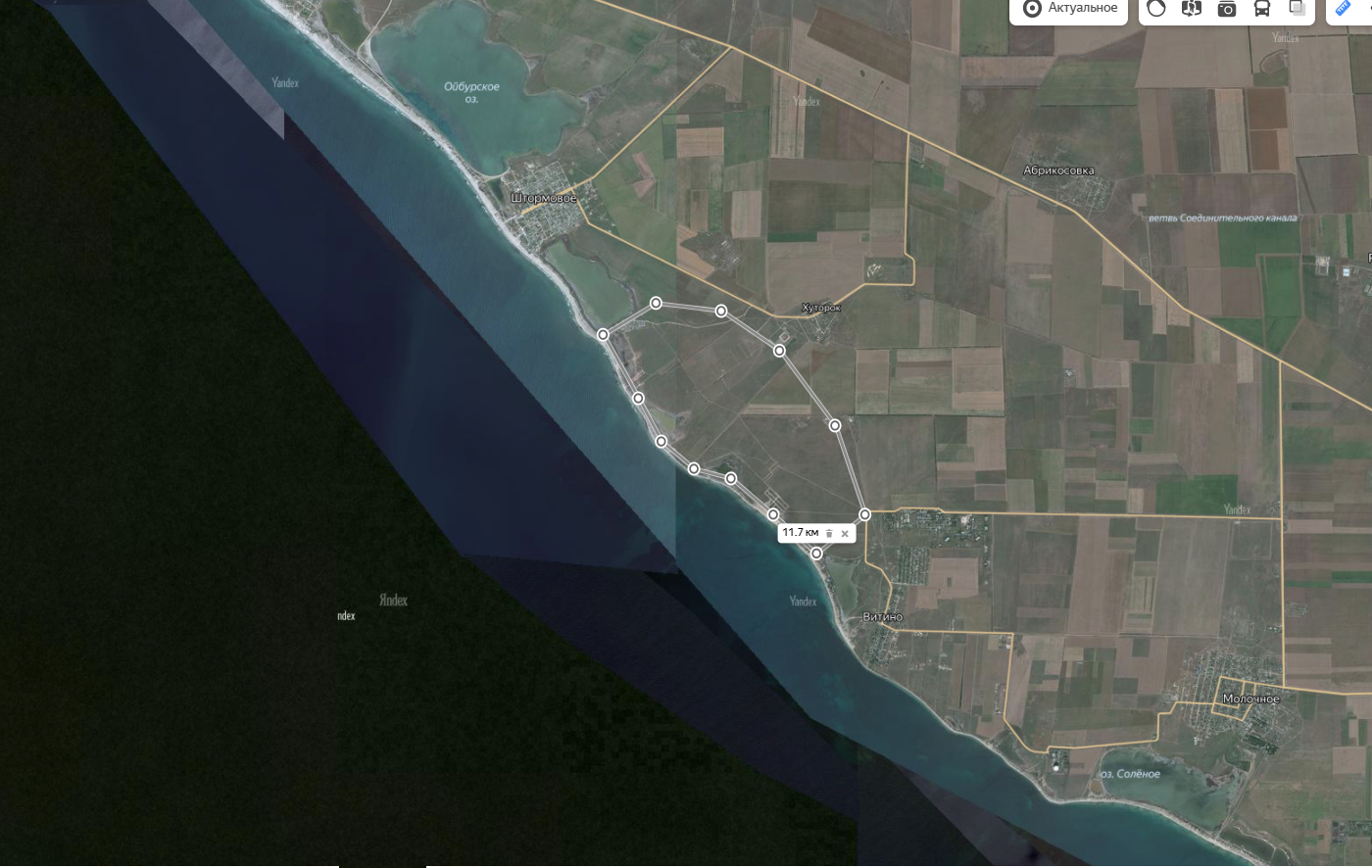 ПРОЕКТ ГОСУДАРСТВЕННОГО КОНТРАКТАГОСУДАРСТВЕННЫЙ КОНТРАКТна выполнение работ по разработке материалов технико-экономического обоснования (документация обоснования инвестиций) по объекту: «Мероприятия по проведению изыскательских работ и оценке предельной стоимости объекта «Туристический парк на западном побережье Крыма».Государственное казенное учреждение Республики Крым «Инвестиционно-строительное управление Республики Крым» (сокращенное наименование – «ГКУ «Инвестстрой Республики Крым»), действующее от   имени субъекта Российской Федерации – Республики Крым, именуемое в дальнейшем «Государственный заказчик», в лице генерального директора Титова Алексея Викторовича, действующего на основании Устава, с одной стороны, и _________________________________________________________________________________,(наименование юридического лица)именуемый в дальнейшем «Подрядчик», в лице ______________________________________ _________________________________________________________________________________,      (должность, фамилия, имя, отчество)действующего на основании _______________________________________________________,          (устава, положения и т.п.)с другой Стороны, а вместе именуемые Стороны, с соблюдением требований Гражданского кодекса Российской Федерации (далее – ГК РФ), в соответствии с ч. 66 ст. 112 Федерального закона от 5 апреля 2013 г. № 44-ФЗ «О контрактной системе в сфере закупок товаров, работ, услуг для обеспечения государственных и муниципальных нужд» (далее – Закон № 44-ФЗ), распоряжение Главы Республики Крым от «___»____________20___г. №____, заключили настоящий государственный контракт (далее - Контракт), о нижеследующем1. Предмет контракта1.1. По Контракту Подрядчик в установленные сроки обязуется выполнить работы по разработке материалов технико-экономического обоснования (документации обоснования инвестиций) по объекту: «Мероприятия по проведению изыскательских работ и оценке предельной стоимости объекта «Туристический парк на западном побережье Крыма». (далее – Работы) в соответствии с условиями Контракта, Заданием на разработку материалов технико-экономического обоснования (документации обоснования инвестиций) (Приложение №1 к Контракту, далее - Задание), Графиком выполнения работ (Приложение №2 к Контракту) и передать Государственному заказчику результаты Работ, а Государственный заказчик обязуется принять результаты Работ и оплатить в соответствии с условиями Контракта.1.2. Научные, технические, экономические и другие требования к выполняемым Работам и их результату, состав и объем работ определяются Заданием (Приложение № 1 к Контракту), являющимся неотъемлемой частью Контракта. 1.3. Предусмотренные Контрактом Работы выполняются Подрядчиком в строгом соответствии с требованиями Гражданского кодекса Российской Федерации, Градостроительного кодекса Российской Федерации, и иных законодательных и нормативных правовых актов Российской Федерации и Республики Крым, технических регламентов, национальных и отраслевых стандартов, норм, правил, положений, рекомендаций и методик, действующих на момент сдачи результата выполненных Работ, а также Задания (Приложение №1 к Контракту), Графика выполнения работ (Приложение №2 к Контракту) и в соответствии с условиями Контракта.1.4. Результатом выполненных Работ по Контракту являются:1.4.1. результаты инженерных изысканий;1.4.2. материалы технико-экономического обоснования (документация обоснования инвестиций), (далее – Материалы) в соответствии с Заданием;1.4.3. заключение по результатам экспертизы материалов обоснования инвестиций, содержащее выводы о рекомендации материалов технико-экономического обоснования (документация обоснования инвестиций) для подготовки проектной документации (далее – Заключение). В случае изменения нормативных актов Российской Федерации, касающихся предмета Контракта, Материалы дорабатываются Подрядчиком в соответствии с новыми нормативными актами и правилами Российской Федерации.1.5. Работы, предусмотренные пунктом 1.1 Контракта, выполняются Подрядчиком за счет бюджета Республики Крым (субсидии из федерального бюджета предоставляемые бюджету Республики Крым в целях софинансирования расходных обязательств Республики Крым по реализации перечня мероприятий (объектов) федеральной целевой программы «Социально-экономическое развитие Республики Крым и г. Севастополя до 2024 года»).1.6. Изыскательские работы – Российская Федерация, Республика Крым, Сакский район, между поселками Витино и Штормовое (в соответствии с заданием на проектирование).Место исполнения Контракта - по месту нахождения Подрядчика.Место сдачи-приемки Работ - г. Симферополь, ул. Речная, 10, лит. «Б».1.7. Идентификационный код закупки:___________________________________________.2. Цена контракта, порядок и условия платежей2.1. Цена Контракта составляет ________________ руб., в том числе НДС по ставке в соответствии с действующим законодательством Российской Федерации. (В случае применения Подрядчиком упрощенной системы налогообложения в настоящем пункте Контракта указывается: НДС не облагается.)Сумма подлежащая уплате Государственным заказчиком юридическому или физическому лицу, в том числе зарегистрированному в качестве индивидуального предпринимателя, уменьшается на размер налогов, сборов и иных обязательных платежей в бюджеты бюджетной системы Российской Федерации, связанных с оплатой Контракта, если в соответствии с законодательством Российской Федерации о налогах и сборах, такие налоги, сборы и иные платежи подлежат уплате в бюджеты бюджетной системы Российской Федерации Государственным заказчиком. Распределение цены Контракта, установлено в Приложении № 5 к Контракту.В случае заключения Контракта с физическим лицом, цена Контракта, указанная в п. 2.1 Контракта, уменьшается на сумму налоговых платежей, связанных с оплатой Контракта, в соответствии с положениями ст. 224 Налогового Кодекса Российской Федерации.)2.2. Подрядчик удовлетворен правильностью и достаточностью цены Контракта, указанной в пункте 2.1 Контракта, и подтверждает, что в основу расчета цены положены достоверные сведения в отношении характера и объема работ.В цену Контракта включены причитающееся Подрядчику вознаграждение и стоимость всех расходов и затрат Подрядчика, необходимых для выполнения Работ, в том числе:по сбору исходных данных;по определению нагрузок для инженерного обеспечения объекта;на осуществление государственных экспертиз (в том числе повторных);на выполнение инженерных изысканий;на разработку Материалов;по оплате счетов за согласование документации со всеми компетентными государственными органами, органами местного самоуправления и иными заинтересованными, в том числе, эксплуатирующими организациями;на проведение подготовительных работ и проведение компенсационных мероприятий;на выполнение археологического обследования в соответствии с требованиями законодательства Российской Федерации (необходимость которых вызвана выполнением Подрядчиком обязательств, предусмотренных пунктом 1.1 Контракта, осуществляются по согласованию с Государственным заказчиком);на выполнение обследования на предмет наличия объектов культурного наследия, необходимые согласования и экспертизы в соответствии с требованиями законодательства Российской Федерации (необходимость которых вызвана выполнением Подрядчиком обязательств, предусмотренных пунктом 1.1 Контракта, осуществляются по согласованию с Государственным заказчиком);расходы на получение заключения по результатам экспертизы материалов обоснования инвестиций;накладные расходы, сметная прибыль, а также все налоги и иные обязательные платежи;другие расходы и затраты, прямо не обозначенные в Контракте, но необходимость которых вызвана выполнением Подрядчиком обязательств, предусмотренных пунктом 1.1 Контракта, осуществляемые по согласованию с Государственным заказчиком.2.3. Цена Контракта, указанная в пункте 2.1 Контракта, является твердой, определена на весь срок исполнения Контракта и не может изменяться в ходе его исполнения, за исключением случаев, предусмотренных законодательством Российской Федерации и Контрактом.2.4. Цена Контракта может быть снижена по соглашению Сторон без изменения, предусмотренных Контрактом объема работ и иных условий Контракта.2.5. По предложению Государственного заказчика предусмотренный Контрактом объем Работ может быть увеличен или уменьшен, но не более чем на 10% (десять процентов) путем подписания Сторонами дополнительного соглашения к Контракту. При этом по соглашению Сторон допускается изменение с учетом положений бюджетного законодательства Российской Федерации цены Контракта пропорционально дополнительному объему Работ исходя из установленной в Контракте цены единицы Работы, но не более чем на 10% (десять процентов) цены Контракта. При уменьшении предусмотренного Контрактом объема Работ Стороны Контракта обязаны уменьшить цену Контракта исходя из цены единицы Работы.2.6. Государственный заказчик производит оплату Работ в следующем порядке:Оплата авансового платежа Подрядчику в размере 30 (тридцать) % от цены Контракта, указанной в пункте 2.1 Контракта, в течение 60 календарных дней со дня выставления Подрядчиком счета на перечисление авансового платежа. Погашение суммы выданного аванса осуществляется Подрядчиком и Государственным заказчиком зачетом авансового платежа в счет оплаты результатов выполненных работ, указанных в пункте 1.4 Контракта. Отсутствие авансирования не является основанием для неисполнения Подрядчиком обязанностей по Контракту. Подрядчик вправе использовать полученные денежные средства, в том числе в виде авансового платежа, исключительно на цели реализации предмета Контракта. По запросу Государственного заказчика Подрядчик обязан передать документы, подтверждающие использование авансовых средств в срок, установленный в запросе. Последующие после выплаты аванса платежи перечисляются в размере, не превышающем разницу между стоимостью фактически выполненных работ, подтвержденных в соответствии с установленным Министерством финансов Российской Федерации порядком санкционирования оплаты денежных обязательств получателей средств федерального бюджета, и общей суммой ранее выплаченного авансового платежа.Оплата результатов выполненных работ, указанных в пункте 1.4 Контракта, в размере 70 (семьдесят) % от цены Контракта, указанной в пункте 2.1 Контракта, производится в течение 30 календарных дней с даты подписания акта сдачи-приемки выполненных работ на основании выставленного Подрядчиком счета, счета-фактуры (при необходимости).Платежи по Контракту осуществляются в пределах лимитов бюджетных обязательств и фактически доведенных на соответствующий год сумм финансирования:- на 2020 г._____________ руб.- на 2021 г._____________ руб. В случае отсутствия бюджетного финансирования или изменения и невозможности выполнения обязательств по Контракту в установленные сроки, Государственный заказчик освобождается от ответственности в соответствии с п.1 ст. 401 ГК РФ, при этом исполнение обязательств производится после поступления средств из бюджета на бюджетный счет Государственного заказчика.При сокращении бюджетных обязательств финансирования из бюджета на проведение работ сумма лимита уменьшается на недофинансированную часть и оформляется дополнительным соглашением к Контракту.Оплата по Контракту может быть осуществлена путём выплаты Подрядчику суммы, уменьшенной Государственным заказчиком в одностороннем порядке:  на сумму начисленной неустойки (пеней, штрафов), предусмотренных статьей 14 Контракта, при условии перечисления Государственным заказчиком в установленном порядке неустойки (штрафа, пеней) в доход бюджета Республики Крым на основании платёжного документа, оформленного получателем бюджетных средств, с указанием Подрядчика, за которого осуществляется перечисление неустойки (пеней, штрафов) в соответствии с условиями Контракта;на сумму расходов на устранение недостатков (дефектов) работ.на сумму непогашенного аванса в полном объеме в случае прекращения Контракта по любому основанию.Датой платежа считается дата списания денежных средств с лицевого счета Государственного заказчика. За дальнейшее движение денежных средств Государственный заказчик ответственности не несет. Датой получения денежных средств считается дата зачисления денежных средств на расчетный счет Подрядчика. При этом Стороны самостоятельно несут все расходы, связанные с платежами.Подрядчик вправе досрочно выполнить работы, предусмотренные Контрактом, без ущерба их качеству и в соответствии Заданием.Досрочная сдача результатов Работ допускается только по согласованию с Государственным заказчиком. В случае согласования досрочной сдачи выполненных работ Государственный заказчик обязуется принять работы и оплатить выполненные работы в порядке, установленном Контрактом.Оплата по Контракту производится в безналичной форме. Расчеты по Контракту осуществляется путем перечисления денежных средств с банковского (лицевого) счета Государственного заказчика на счет, открытый Подрядчиком в территориальном органе Федерального казначейства или банковский счет в соответствии с действующим законодательством РФ. Подрядчик дает согласие путем подписания Контракта на одностороннее удержание неустойки (штрафа, пени), расходов на устранение недостатков (дефектов) работ, в размере определенном Государственным заказчиком, из сумм подлежащих оплате по Контракту.При расторжении Контракта по соглашению Сторон Подрядчик обязан вернуть Государственному заказчику сумму неотработанного (непогашенного) аванса и уплатить ранее не оплаченные (не удержанные) возвратные суммы (при наличии), оплатить суммы убытков и штрафные санкции (при наличии), не позднее 5 (пяти) рабочих дней после прекращения действия Контракта, если иной срок не установлен соглашением о расторжении Контракта или требованием Государственного заказчика.. В случае одностороннего отказа Государственного заказчика от исполнения Контракта, одностороннего отказа Подрядчика от исполнения Контракта Подрядчик обязан возвратить Государственному заказчику сумму неотработанного (непогашенного) аванса и уплатить ранее не оплаченные (не удержанные) возвратные суммы (при наличии), оплатить суммы убытков и штрафные санкции (при наличии), не позднее 5 (пяти) рабочих дней после прекращения действия Контракта, если иной срок не установлен требованием Государственного заказчика. .В случае не завершения Подрядчиком работ, в сроки, установленные Контрактом, Подрядчик обязан по требованию Государственного заказчика возвратить сумму неотработанного аванса (если условиями Контракта предусмотрена выплата аванса) в срок не позднее 7 (семи) дней с момента получения требования, если в требовании не установлен иной срок.  В случае несвоевременного возвращения суммы неотработанного (непогашенного) аванса, в соответствии со п. 2.13, 2.14 Контракта, Подрядчик несет ответственность в соответствии со ст. 395 Гражданского кодекса РФ, если иное не установлено соглашением Сторон .3. Сроки и порядок выполнения работ3.1. Работы, предусмотренные Контрактом (за исключением выполняемых в течение гарантийного периода), выполняются в соответствии с Заданием (Приложение №1 к Контракту) и Графиком выполнения работ (Приложение №2 к Контракту).3.2. Начало работ - со дня подписания Контракта;окончание работ – 350 (триста пятьдесят) календарных дней с момента заключения Контракта, но не позднее 25.10.2021 года.4. Обязанности и права Подрядчика4.1. Подрядчик обязан: 4.1.1. Выполнять работы в соответствии с Заданием, условиями Контракта, законодательством Российской Федерации в сроки, определенные Графиком выполнения работ. 4.1.2. Проводить инженерные изыскания, осуществлять сбор исходных данных, необходимых для исполнения своих обязанностей по Контракту.4.1.3. Соблюдать требования, предусмотренные Заданием, а также требования исходных данных, представленных Государственным заказчиком и(или) полученных самостоятельно для выполнения Работ.4.1.4. Согласовывать все полученные результаты инженерных изысканий и Материалы с Государственным заказчиком. 4.1.5. Не отступать от требований, указанных в пункте 4.1.3 Контракта без предварительного письменного согласия Государственного заказчика. 4.1.6. Разрабатывать Материалы необходимые и достаточные для получения Заключения, в количестве и составе, предусмотренном Заданием. 4.1.7. После разработки результатов инженерных изысканий и/или Материалов в предусмотренных законодательством Российской Федерации случаях проводить согласование с уполномоченными органами государственной власти, органами местного самоуправления муниципальных образований и иными, в том числе эксплуатирующими, организациями, а также по указанию Государственного заказчика с иными заинтересованными организациями; предоставлять результаты инженерных изысканий и Материалы в уполномоченный орган для проведении экспертизы, вносить изменения при необходимости. 4.1.8. Обеспечивать своими силами и средствами получение всех необходимых профессиональных допусков, разрешений и лицензий на право выполнения Работ, требуемых в соответствии с законодательством Российской Федерации и Республики Крым, в том числе разрешений и согласований, связанных с использованием иностранной рабочей силы. Несет перед Государственным заказчиком ответственность за последствия неисполнения или ненадлежащего исполнения субподрядчиками работ, предусмотренных Контрактом.4.1.9. Назначить в течение 5 (пяти) календарных дней, следующих за датой вступления Контракта в силу, лиц, ответственных: -за выполнение инженерных изысканий и направление на экспертизу (при необходимости);-за разработку Материалов и направление на экспертизу. О назначении ответственных лиц Подрядчик в течение 5 (пяти) календарных дней, следующих за датой вступления Контракта в силу, направляет Государственному заказчику официальное уведомление. В уведомлении должны содержаться Ф.И.О. ответственных представителей, занимаемая у Подрядчика должность, полномочия, срок полномочий, номер и дата распорядительного документа (приказа, доверенности) о назначении представителей, контактные телефоны (стационарный и мобильный) и электронные адреса представителей Подрядчика. Надлежащим образом заверенная копия распорядительного документа (приказа, доверенности) направляется Государственному заказчику одновременно с направлением упомянутого уведомления;Ответственные представители Подрядчика вправе осуществлять от имени Подрядчика обязательства, принадлежащие Подрядчику в соответствии с Контрактом.Ответственные представители Подрядчика обязаны доводить до сведения Государственного заказчика все информационные материалы, документы и решения Подрядчика, оформленные согласно положениям Контракта. Все информационные материалы, документы и решения, исходящие от ответственных представителей Подрядчика, считаются исходящими от самого Подрядчика и имеющими для него обязательную силу.4.1.10. В случае обнаружения в ходе изыскательских работ объектов, имеющих историческую, культурную или иную ценность, Подрядчик обязан извещать об обнаруженных объектах учреждения и органы, предусмотренные законодательством Российской Федерации, проводить мероприятия и получать необходимые заключения, в целях достижения результатов Контракта. 4.1.11. Принимать участие в работе приемочной комиссии, в случае привлечения его Государственным заказчиком.4.1.12. При приеме иностранных работников, а также лиц без гражданства соблюдать требования миграционного законодательства Российской Федерации и специальные требования о порядке привлечения иностранной рабочей силы.4.1.13. По требованию Государственного заказчика в срок не позднее 2-х (двух) календарных дней, следующих за датой получения требования, представляет необходимую информацию.4.1.14. Прекратить выполнение работ с момента вступления в силу решения Государственного заказчика об одностороннем отказе от исполнения Контракта. За работы, выполненные после вступления в силу такого решения, оплата не производится.4.1.15. Принимать участие в деле по иску, предъявленному к Государственному заказчику третьим лицом, в связи с недостатками выполненных Работ, в соответствии с законодательством.4.1.16. В течение трех рабочих дней известить Государственного заказчика о приостановлении, лишении либо истечении срока действия любых разрешительных документов, в том числе документов, подтверждающих членство в СРО, лицензий и других документов, позволяющих Подрядчику исполнять обязательства, предусмотренные Контрактом.4.1.17. В срок не позднее 5 дней с момента возникновения оснований для возврата, в том числе части денежных средств, внесенных в качестве обеспечения Контракта и возврата денежных средств, внесенных в качестве обеспечения гарантийных обязательств направить Государственному заказчику заявление о возврате соответствующего обеспечения.4.1.18. Осуществлять иные обязанности в соответствии с законодательством Российской Федерации и Контрактом.4.2. Подрядчик гарантирует:4.2.1. Государственному заказчику отсутствие у третьих лиц права воспрепятствовать выполнению работ или ограничивать их выполнение на основе подготовленной Подрядчиком технической документации. 4.2.2. Что любой субподрядчик, привлеченный к выполнению работ от лица Подрядчика, выполняет их в соответствии с локальными нормативными актами Подрядчика и Государственного заказчика по всем вопросам, связанным с пожарной безопасностью и охраной окружающей среды.4.3. Подрядчик не вправе:4.3.1. Передавать результаты инженерных изысканий и Материалы третьим лицам без согласия Государственного заказчика.4.4. Подрядчик вправе:4.4.1. Сдать выполненную работу досрочно по согласованию с Государственным заказчиком. 4.4.2. Подрядчик вправе привлекать третьих лиц (субподрядчиков) к выполнению работ, предусмотренных Графиком выполнения работ.4.5. Права и обязанности, не оговоренные в Контракте, определяются в соответствии с действующим законодательством Российской Федерации.5. Обязанности и права Государственного заказчика5.1. Государственный заказчик обязан:5.1.1. Своевременно произвести приемку и оплату выполненных Работ в порядке и объеме, предусмотренными Контрактом.5.1.2. Для проверки предоставленных Подрядчиком результатов Работ, предусмотренных Контрактом, в части их соответствия условиям Контракта, провести экспертизу Материалов. Экспертиза результатов, предусмотренных Контрактом, может проводиться Государственным заказчиком своими силами или к ее проведению могут привлекаться эксперты.5.1.3. По запросу Подрядчика, не позднее 5 рабочих дней, выдать доверенность на представление интересов Государственного заказчика в уполномоченных органах.5.1.4. Обеспечить оплату Работ, в том числе представление в территориальные органы Федерального казначейства документации, необходимой для обеспечения целевого направления средств Подрядчику и осуществления расчетов с Подрядчиком. 5.2. Государственный заказчик вправе:5.2.1. Запрашивать у Подрядчика дополнительные материалы, относящиеся к условиям выполнения Контракта.5.2.2. Не принимать к оплате объёмы Работ, не предусмотренные Контрактом и (или) не соответствующие по качеству требованиям СНиПов, ГОСТов и иных нормативных документов.5.2.3. Приостановить дальнейшее финансирование работ в случае предъявления претензии Подрядчику за ненадлежащее исполнение (неисполнение) обязательств по Контракту до момента урегулирования разногласий и взаимных претензий или добровольного перечисления Подрядчиком суммы неустойки, принятой на основании претензии.5.2.4. В любое время до передачи результатов Работ в соответствии с п. 1.4 Контракта дать указание Подрядчику о приостановке работ по Контракту, сообщив в письменной форме об этом Подрядчику в срок не позднее чем за 5 (пять) календарных дней до даты приостановки указанных работ.5.2.5. Отказаться от исполнения Контракта.5.2.6. Осуществлять контроль за работами, сроками и качеством работ, ведением соответствующего учета, не вмешиваясь в деятельность Подрядчика.5.2.7. Проводить по объекту независимые технические аудиторские проверки за весь период выполнения работ и (или) за конкретный период, в случае если по результатам проведенных контрольных проверок Государственным заказчиком выявлены факты отступления Подрядчиком от нормативной документации и (или) факты завышения стоимости проектно-изыскательских, компенсационных работ и иных работ при их проведении.5.2.8. Сформировать приемочную комиссию или назначить ответственное лицо от Государственного заказчика для организации приемки результатов Работ. 5.2.9. Участвовать вместе с Подрядчиком в согласовании результатов Работ с соответствующими исполнительными органами государственной власти, органами местного самоуправления муниципальных образований, эксплуатирующими и другими заинтересованными организациями.5.2.10. Государственный заказчик вправе ссылаться на недостатки выполненных Работ, в том числе в части объема и стоимости этих Работ, основываясь на результатах, проведенных уполномоченными контрольными органами проверок использования бюджетных средств.5.2.11. Удержать суммы убытков и штрафные санкции (при наличии) расходов на устранение недостатков (дефектов) работ из сумм, подлежащих оплате по Контракту, сумму неотработанного (непогашенного) аванса и ранее не оплаченные (не удержанные) возвратные суммы (при наличии).5.3. Права и обязанности, не оговоренные в Контракте, определяются в соответствии с действующим законодательством Российской Федерации.6. Риск случайной гибели результатов выполненных работ6.1. До подписания Государственным заказчиком акта сдачи-приемки выполненных работ Подрядчик несет риск случайной гибели или случайного повреждения результатов выполненных работ. 6.2. Риск случайной гибели или случайного повреждения материалов и результатов выполненных работ, а также обязанности по обеспечению сохранности и целостности материалов до даты сдачи проектно-изыскательских работ и передачи Государственному заказчику несет Подрядчик. 7. Материалы инженерных изысканий и технико-экономического обоснования7.1. Подрядчик разрабатывает на основании результатов инженерных изысканий в соответствии с Заданием Материалы. 7.2. Подрядчик в соответствии с Заданием и действующими нормативами по определению стоимости строительной продукции разрабатывает и согласовывает с Государственным заказчиком Материалы.7.3. В пределах цены Контракта Подрядчик представляет Государственному заказчику (в порядке, предусмотренном Контрактом) результаты инженерных изысканий, Материалы в количестве экземпляров, указанном в Задании.7.4. В пределах цены Контракта Подрядчик (в сроки, подлежащие согласованию Сторонами дополнительно), вносит изменения и (или) дополнения в результаты инженерных изысканий и (или) Материалы для устранения недостатков, обнаруженных Государственным заказчиком, соответствующими уполномоченными органами государственной власти, органами местного самоуправления муниципальных образований, эксплуатирующими и другими заинтересованными организациями.7.5. Вносит изменения и (или) дополнения в результаты инженерных изысканий и (или) Материалы вносятся Подрядчиком по письменному требованию (замечаниям) Государственного заказчика либо с его (Государственного заказчика) предварительного письменного согласия в согласованные Сторонами сроки.7.6. Сроки, подлежащие согласованию Сторонами для внесения изменений и (или) дополнений в результаты инженерных изысканий и (или) Материалы, не могут превышать 10 (десяти) календарных дней с даты получения Подрядчиком соответствующего уведомления.7.7. Подрядчик проводит согласование документации с уполномоченными органами государственной власти, органами местного самоуправления муниципальных образований, эксплуатирующими и другими заинтересованными организациями в случаях:установленных Заданием;необходимости согласования результатов Работ по требованию органа экспертизы;в других случаях, установленных законодательством Российской Федерации.7.8. Подрядчик сопровождает и оплачивает проведение государственной экспертизы Материалов, в том числе результатов инженерных изысканий (при необходимости), а также в случаях, предусмотренных законодательством Российской Федерации, государственной экологической экспертизы Материалов в соответствии с требованиями законодательства Российской Федерации. В этих целях Государственный заказчик уполномочивает Подрядчика совершать необходимые действия при сопровождении и оплате экспертизы Материалов и результатов инженерных изысканий, а при необходимости также государственной экологической экспертизы Материалов по объекту.7.9. В целях проведения экспертизы Материалов и результатов инженерных изысканий, и государственной экологической экспертизы (при необходимости), в соответствии с требованиями законодательства Российской Федерации и нормативных документов, регулирующих строительство, Подрядчик в рамках Контракта:7.9.1. представляет Материалы, результаты инженерных изысканий, в федеральные органы государственной экспертизы, органы государственной экологической экспертизы;7.9.2. участвует в рассмотрении Материалов, результатов инженерных изысканий в органах государственной экспертизы, органах государственной экологической экспертизы;7.9.3. в случае необходимости привлекает Государственного заказчика для участия в рассмотрении Материалов, результатов инженерных изысканий органами государственной экспертизы, органами государственной экологической экспертизы;7.9.4. В процессе выполнения государственной экспертизы вносит в результаты инженерных изысканий, Материалов необходимые изменения для оперативного устранения недостатков по замечаниям органов государственной экспертизы, органов государственной экологической экспертизы.7.10. Государственный заказчик при необходимости в рамках Контракта участвует в рассмотрении Материалов, результатов инженерных изысканий в органах государственной экспертизы, органах государственной экологической экспертизы.7.11. Подрядчик обязан разработать Материалы и результаты инженерных изысканий в срок, определенный Контрактом и Графиком выполнения работ.7.12. Разработанные Подрядчиком Материалы передаются Государственному заказчику в количестве экземпляров, указанном в Задании.7.13. Государственный заказчик обязан рассмотреть и принять или отказать в приемке Материалов согласно статье 10 Контракта.Основанием для отказа в приемке Материалов является несоответствие техническим регламентам (нормам и правилам), иным нормативным правовым актам.7.14. Если во время выполнения работ будут приняты новые или изменены действующие обязательные технические правила, по требованию Государственного заказчика Подрядчик обязан обеспечить соответствие Материалов новым (измененным) техническим нормам. 7.15. В случае если в ходе разработки Материалов будут внесены изменения в наименование объекта, являющегося предметом Контракта, и закреплены актами уполномоченных органов, такие изменения не могут повлиять на стоимость работ по Контракту.7.16. Для проверки представленных Подрядчиком результатов выполненных Работ, предусмотренных Контрактом, в части их соответствия условиям Контракта по объему, комплектности и качеству, приемочная комиссия или ответственное лицо от Государственного заказчика (или с привлечением экспертов или экспертных организаций) проводит рассмотрение выполненных работ в срок, определенный статьей 10 Контракта, со дня получения от Подрядчика документов.7.17. При отсутствии замечаний к объему, комплектности и качеству выполненных Работ члены комиссии Государственного заказчика или ответственное лицо от Государственного заказчика (а при привлечении - эксперты или экспертные организации) в сроки, установленные статьей 10 Контракта, подписывают акт сдачи-приемки выполненных Работ.7.18. В случае выявления замечаний к выполненным Работам в срок, установленный статьей 10 Контракта, Государственный заказчик предоставляет Подрядчику мотивированный отказ от подписания акта сдачи-приемки выполненных Работ с перечнем замечаний.7.19. Выявленные замечания к выполненным Работам Подрядчик устраняет безвозмездно и в срок, указанный в статье 10 Контракта. После устранения замечаний Подрядчиком приёмка Работ осуществляется в соответствии с условиями Контракта.Основаниями для отказа в приемке Работ является несоответствие результатов инженерных изысканий, Материалов, разработанных Подрядчиком, требованиям Задания, федеральных законов и технических регламентов, действующих на момент передачи работ, техническим условиям, рекомендациям и замечаниям государственной экспертизы, а также условиям Контракта.7.20. В случае если Государственным заказчиком для приемки результата выполненных Работ привлекались эксперты, экспертная организация, результаты их заключения подлежат обязательному учету при приемке Работ.7.21. Подрядчик несет ответственность за ненадлежащее составление технической документации и выполнение изыскательских работ, включая недостатки, обнаруженные впоследствии в ходе строительства, а также в процессе эксплуатации объекта, созданного на основе технической документации и данных изыскательских работ.7.22. При обнаружении недостатков в технической документации или в изыскательских работах подрядчик по требованию Государственного заказчика обязан безвозмездно переделать техническую документацию и соответственно произвести необходимые дополнительные изыскательские работы, а также возместить заказчику причиненные убытки.8. Контроль (мониторинг) за реализацией мероприятий в рамках федеральной целевой программы «Социально-экономическое развитие Республики Крым и г. Севастополя до 2024 года», утвержденной постановлением Правительства Российской Федерации от 11.08.2014 № 7908.1. Министерство экономического развития Российской Федерации является государственным заказчиком – координатором федеральной целевой программы «Социально-экономическое развитие Республики Крым и г. Севастополя до 2024 года», утвержденной постановлением Правительства Российской Федерации от 11.08.2014 № 790.8.2. Министерство экономического развития Российской Федерации вправе осуществлять контроль (мониторинг) за выполнением указанных в пункте 1.1 Контракта работ, не вмешиваясь при этом в оперативно-хозяйственную деятельность Подрядчика.8.3. По письменному запросу Государственного заказчика и (или) Министерства экономического развития Российской Федерации Подрядчик обязан обеспечить предоставление результатов выполнения Работ в срок, не более 1 (одного) рабочего дня с момента получения такого запроса.9. Первичные учетные документы и отчетная документация9.1. Первичная учетная документация включает:- Акт передачи Материалов, результатов инженерных изысканий (Приложение №4 к Контракту);- Акт сдачи-приемки выполненных Работ на бумажном носителе (Приложение №3 к Контракту).Государственный заказчик имеет право требовать от Подрядчика представления дополнительной учетной документации, предварительно за 10 (десять) календарных дней, передав Подрядчику перечень дополнительной учетной документации и письменно уведомив о порядке и сроках ее представления. Подрядчик обязан представлять дополнительно требуемую Государственным заказчиком документацию.9.2. Подрядчик обязан вести и представлять Государственному заказчику первичную учетную документацию в порядке и объеме, установленными Заданием, техническими регламентами, нормативными правовыми и техническими актами Российской Федерации и Государственным заказчиком.9.3. Отчетная документация:- Материалы, технические отчеты на каждый вид изыскательских работ, при необходимости выполнения обследования зданий и сооружений - заключение по обследованию зданий и сооружений;заключение по результатам экспертизы материалов обоснования инвестиций, содержащее выводы о рекомендации материалов технико-экономического обоснования (документация обоснования инвестиций) для подготовки проектной документации;- положительные заключения иных экспертиз, необходимость проведения которых установлена действующим законодательством.9.4. Первичная учетная документация представляется Подрядчиком в соответствии с Заданием, в порядке и сроки, установленные статьей 10 Контракта.9.5. Подрядчик представляет Государственному заказчику отчеты о ходе выполнения работ и иную запрашиваемую информацию в интересах строительства объектов и реализации связанных с ним иных мероприятий. 9.6. Подрядчик несет ответственность за своевременность, достоверность и полноту отчетности, представляемой Государственному заказчику по Контракту.9.7. По запросу Государственного заказчика Подрядчиком представляется отчет о ходе выполнения Работ в течение 5 (пяти) дней с момента получения запроса.9.8. Государственный заказчик вправе запрашивать оперативную информацию о ходе выполнения Работ. Такая информация предоставляется Подрядчиком в сроки, указанные Государственным заказчиком в таком запросе.10. Сдача-приемка результатов Работ10.1. Порядок передачи результатов инженерных изысканий и Материалов в целях направления на экспертизу:10.1.2. Подрядчик направляет Государственному заказчику отчетные материалы в 1 (одном) экземпляре на бумажном носителе и 1 (одном) экземпляре в электронном виде, а также подписанный со своей стороны акт передачи Материалов (результатов инженерных изысканий) по форме согласно Приложению №4 к Контракту в сроки, указанные в Графике выполнения работ в 3 (трех) экземплярах. Представление Подрядчиком отчетных материалов производится с сопроводительным письмом нарочным, либо экспресс - почтой.10.1.3. Государственный заказчик обязан рассмотреть: – результаты инженерных изысканий в течение 14 (четырнадцати) календарных дней с момента получения; – Материалы в течение 20 (двадцати) календарных дней с момента получения.10.1.4. При отсутствии замечаний Государственный заказчик согласовывает Материалы и (или) результаты инженерных изысканий путем направления соответствующего уведомления Подрядчику (письма), подписывает и направляет Подрядчику надлежащим образом оформленный акт передачи Материалов (результатов инженерных изысканий).10.1.5. В случае обнаружения недостатков в Материалах и (или) в результатах инженерных изысканий Государственный заказчик в течение установленного Контрактом срока для рассмотрения (пункт 10.1.3 Контракта) направляет Подрядчику письменный отказ от подписания акта передачи Материалов (результатов инженерных изысканий) с перечнем замечаний.10.1.6. Подрядчик устраняет недостатки в Материалах и (или) результатах инженерных изысканий и направляет в адрес Государственного заказчика в срок не позднее 10 (десяти) календарных дней после получения от Государственного заказчика письменного отказа от подписания акта передачи Материалов (результатов инженерных изысканий).10.1.7. После устранения Подрядчиком недостатков в Материалах и (или) результатах инженерных изысканий Государственный заказчик в течение 10 (десяти) календарных дней повторно рассматривает направленные ему результаты инженерных изысканий и Материалы, и при отсутствии замечаний производит согласование Материалов и (или) результатов инженерных изысканий, в порядке пункта 10.1.4 Контракта. 10.1.8. В случае обнаружения недостатков повторно Государственный заказчик осуществляет действия, указанные в пункте 10.1.5 Контракта. Подрядчик повторно устраняет недостатки в срок не более 5 (пяти) календарных дней, после чего Государственный заказчик в течение 5 (пяти) календарных дней согласовывает результаты инженерных изысканий и Материалы в соответствии с пунктом 10.1.4 Контракта.  10.2. Приемка результатов инженерных изысканий, Материалов, после прохождения государственной экспертизы, осуществляется в следующем порядке:10.2.1. Подрядчик в установленные графиком выполнения работ сроки направляет Государственному заказчику Материалы, согласованные со всеми уполномоченными органами государственной власти, органами местного самоуправления муниципальных образований, эксплуатирующими и другими заинтересованными организациями, результаты инженерных изысканий с Заключением, согласованным со всеми уполномоченными органами государственной власти, органами местного самоуправления муниципальных образований, эксплуатирующими и другими заинтересованными организациями, в 1 (одном) экземпляре на бумажном носителе и 1 (одном) экземпляре в электронном виде, а также подписанную со своей стороны накладную в 3 (трех) экземплярах.10.2.2. Государственный заказчик в сроки, предусмотренные пунктом 10.1.3 Контракта, рассматривает полученные от Подрядчика результаты инженерных изысканий, Материалы, Заключение и иных организаций. При отсутствии замечаний Государственный заказчик направляет Подрядчику подписанный со своей стороны 1 (один) экземпляр накладной и уведомление о готовности принять оставшиеся экземпляры. В случае несоответствия результатов Работ требованиям Контракта и Заданию, Государственный заказчик направляет Подрядчику перечень замечаний. Далее взаимодействие Сторон осуществляется в порядке, предусмотренном пунктами 10.1.6 – 10.1.8 Контракта.10.2.3. После получения уведомления о готовности принять оставшиеся экземпляры, Подрядчик в течение 5 (пяти) календарных дней направляет Государственному заказчику оставшиеся экземпляры результатов Работ, а также подписанные со своей стороны накладную, акт сдачи-приемки выполненных Работ по форме согласно Приложению №3 к Контракту в соответствии с Заданием.10.2.4. Государственный заказчик в течение 5 (пяти) календарных дней рассматривает полученные от Подрядчика результаты Работ, акт сдачи-приемки выполненных Работ, и в случае отсутствия замечаний направляет Подрядчику подписанный со своей стороны 1 (один) экземпляр накладной, акта сдачи-приемки выполненных Работ либо в случае несоответствия результатов Работ требованиям Контракта и Задания направляет Подрядчику письменный отказ от подписания акта сдачи-приемки выполненных Работ с перечнем замечаний.10.2.5. Подрядчик устраняет недостатки по замечаниям Государственного заказчика в порядке, предусмотренном пунктом 10.1.6 Контракта, и повторно направляет Государственному заказчику доработанные с учетом замечаний Государственного заказчика результаты Работ и подписанный со своей стороны акт сдачи-приемки выполненных Работ в 3 (трех) экземплярах. Государственный заказчик осуществляет приемку выполненных Подрядчиком Работ в порядке, предусмотренном пунктом 10.2.4 Контракта.11. Изменение Контракта11.1. Изменение существенных условий Контракта при его исполнении не допускается, за исключением их изменения по соглашению сторон в следующих случаях:11.1.1. при снижении цены Контракта без изменения предусмотренных Контрактом объема Работы, качества выполняемой Работы, и иных условий Контракта;11.1.2. если по предложению Государственного заказчика увеличиваются предусмотренные Контрактом объем Работы не более чем на десять процентов или уменьшаются предусмотренные Контрактом объем выполняемой Работы не более чем на десять процентов. При этом по соглашению сторон допускается изменение с учетом положений бюджетного законодательства Российской Федерации цены Контракта пропорционально дополнительному объему Работы исходя из установленной в Контракте цены Работы, но не более чем на десять процентов цены Контракта. При уменьшении предусмотренных Контрактом объема Работы стороны Контракта обязаны уменьшить цену Контракта исходя из цены Работы. 11.1.3. в иных случаях, установленных законодательством Российской Федерации, в том числе, статьей 95 Закона № 44-ФЗ. 12. Обстоятельства, о которых Подрядчик обязан предупредитьГосударственного заказчика12.1. Подрядчик обязан письменно предупредить Государственного заказчика в течение3 (трех) календарных дней и приостановить работу до получения от Государственного заказчика указаний при обнаружении:возможных неблагоприятных для Государственного заказчика последствий исполнения его указаний о способе выполнения работ;иных, не зависящих от Подрядчика обстоятельств, которые угрожают годности или прочности результатов выполняемых работ либо создают невозможность их завершения в срок, определенный графиком выполнения работ или в соответствии с Заданием на разработку Материалов;в случае выявления необходимости выполнения дополнительных работ.12.2. Государственный заказчик в срок не позднее 10 (десяти) календарных дней после получения предложений Подрядчика должен письменно направить ему указания.12.3. Подрядчик, не предупредивший Государственного заказчика об обстоятельствах, названных в пункте 12.1 Контракта, либо продолживший работу, не дожидаясь указаний Государственного заказчика, упомянутых в пункте 12.2 Контракта, несет полную ответственность за некачественное выполнение Работ.13. Гарантии качества и гарантийные обязательства13.1. Подрядчик гарантирует выполнение Работ с надлежащим качеством в соответствии с Заданием и условиями Контракта, в том числе с соблюдением требований технических регламентов, с соблюдением правил, установленных стандартами, сводами правил, устранение недостатков (дефектов), выявленных при передаче проектной документации, результатов инженерных изысканий, приемке Работ, в ходе строительства, а также в процессе эксплуатации Объекта.13.1.1. Гарантийный срок на выполненные Работы устанавливается на 5 (пять) лет с даты подписания Сторонами акта сдачи-приемки выполненных Работ по форме согласно Приложению №3 к Контракту. 13.2. Подрядчик несет ответственность перед Государственным заказчиком за допущенные отступления от Задания.13.3. В случае обнаружения недостатков (дефектов) работ, Государственный заказчик уведомляет об этом Подрядчика в порядке, предусмотренном для направления уведомлений.13.4. Не позднее 10 (десяти) календарных дней со дня получения Подрядчиком уведомления о выявленных недостатках (дефектах) работ Стороны составляют акт с указанием недостатков, причин их возникновения, порядка и сроков их устранения.13.5. В случае уклонения Подрядчика от составления акта выявленных недостатков (дефектов) работ в установленный срок, Государственный заказчик вправе составить его в одностороннем порядке.13.6. Если иной срок не будет согласован Сторонами дополнительно, Подрядчик обязуется устранить выявленные недостатки (дефекты) работ не позднее одного месяца со дня получения требования от Государственного заказчика.13.7. В случае отказа Подрядчика от устранения выявленных недостатков (дефектов) Работ или в случае не устранения недостатков (дефектов) Работ в установленный срок, Государственный заказчик вправе устранить их самостоятельно или привлечь для устранения третьих лиц с возмещением расходов на их устранение за счет Подрядчика.14. Ответственность Сторон14.1. За неисполнение или ненадлежащее исполнение своих обязательств, установленных Контрактом, в том числе начального, конечного, промежуточных и иных сроков, Стороны несут ответственность в соответствии с законодательством Российской Федерации и Контрактом. Нарушением сроков в соответствии с настоящим пунктом, в том числе установленных Графиком выполнения работ, являются исходными для начисления имущественных санкций.14.1.1. Под невыполнением или ненадлежащим исполнением обязательств Контракта принимаются нарушения любых пунктов и статей, устанавливающих обязанности Сторон.14.1.2. В случае если нарушение Подрядчиком срока начала выполнения Работ либо срока окончания выполнения Работ, дат и (или) сроков начала и (или) окончания выполнения отдельных видов и (или) этапов работ, установленных Графиком выполнения работ, составляет более 30 календарных дней, такое нарушение признается существенным.14.2 За каждый факт неисполнения или ненадлежащего исполнения Подрядчиком обязательств, предусмотренных Контрактом, за исключением просрочки исполнения обязательств (в том числе гарантийного обязательства), предусмотренных Контрактом, размер штрафа определяется в соответствии с Правилами определения размера штрафа, начисляемого в случае ненадлежащего исполнения заказчиком, неисполнения или ненадлежащего исполнения поставщиком (подрядчиком, исполнителем) обязательств, предусмотренных контрактом (за исключением просрочки исполнения обязательств заказчиком, поставщиком (подрядчиком, исполнителем), утвержденными постановлением Правительства Российской Федерации от 30.08.2017 № 1042 (далее – Правила), и равен 5 процентам цены Контракта (этапа) в сумме _____________________________________ рублей. (в случае, если Контрактом предполагается поэтапное выполнение работ, размер штрафа указывается для каждого этапа).Настоящий штраф применяется за нарушение каждого обязательства выполнения Контракта, комплекса работ, вида работ, части работ, отдельного вида работ, в том числе за нарушения пунктов 10.1.6, 10.1.8, 10.2.3, 13.6 Контракта.14.3. За неисполнение условия о привлечении к исполнению Контракта субподрядчиков, соисполнителей из числа субъектов малого предпринимательства, социально ориентированных некоммерческих организаций в виде штрафа, штраф устанавливается в размере 5 процентов объема такого привлечения, установленного Контрактом. 14.4. За каждый факт неисполнения или ненадлежащего исполнения Подрядчиком обязательств, предусмотренных Контрактом, заключенным с победителем закупки (или с иным участником закупки в случаях, установленных Законом № 44-ФЗ), предложившим наиболее высокую цену за право заключения контракта, размер штрафа рассчитывается в порядке, установленном Правилами, за исключением просрочки исполнения обязательств (в том числе гарантийного обязательства), предусмотренных Контрактом, и равен 5 процентам в сумме ___________________________________________ рублей .Настоящий штраф применяется за нарушение каждого обязательства выполнения Контракта, комплекса работ, вида работ, части работ, отдельного вида работ, в том числе за нарушения пунктов 10.1.6, 10.1.8, 10.2.3, 13.6 Контракта. 14.5. За каждый факт неисполнения или ненадлежащего исполнения Подрядчиком обязательства, предусмотренного Контрактом, которое не имеет стоимостного выражения, размер штрафа определяется в соответствии с Правилами, и составляет 5 000 (Пять тысяч) рублей 00 копеек. 14.6. За каждый факт неисполнения Государственным заказчиком обязательств, предусмотренных Контрактом, за исключением просрочки исполнения обязательств, предусмотренных Контрактом, размер штрафа определяется в соответствии с Правилами, и составляет 5 000 (Пять тысяч) рублей 00 копеек .14.7. Пеня начисляется за каждый день просрочки исполнения Подрядчиком обязательства, предусмотренного Контрактом, начиная со дня, следующего после дня истечения установленного Контрактом срока исполнения обязательства, и устанавливается Контрактом в размере одной трехсотой действующей на дату уплаты пени ключевой ставки Центрального банка Российской Федерации от цены Контракта (отдельного этапа исполнения Контракта), уменьшенной на сумму, пропорциональную объему обязательств, предусмотренных Контрактом (соответствующим отдельным этапом исполнения Контракта) и фактически исполненных поставщиком (подрядчиком, исполнителем), за исключением случаев, если законодательством Российской Федерации установлен иной порядок начисления пени.14.8. Пеня начисляется за каждый день просрочки исполнения Государственным заказчиком обязательства, предусмотренного Контрактом, в размере одной трехсотой действующей на дату уплаты пени ключевой ставки Центрального банка Российской Федерации от неуплаченной в срок суммы. Пеня начисляется за каждый день просрочки исполнения Государственным заказчиком обязательства, предусмотренного Контрактом, начиная со дня, следующего после дня истечения установленного Контрактом срока исполнения обязательства.14.9. Общая сумма начисленных штрафов за неисполнение или ненадлежащее исполнение Сторонами обязательств, предусмотренных Контрактом, не может превышать цену Контракта.14.10. Государственный заказчик вправе требовать от Подрядчика уплаты штрафа по каждому факту неисполнения или ненадлежащего исполнения обязательств по Контракту.14.11. Пени и штрафы уплачиваются Подрядчиком в добровольном порядке посредством перечисления взыскиваемых сумм в бюджет Республики Крым, по указанным Государственным заказчиком в требовании реквизитам. Подрядчик представляет Государственному заказчику документальное подтверждение такого перечисления в течение 5 (пяти) рабочих дней с даты осуществления платежа.14.12. Государственный заказчик вправе зачесть сумму пени и штрафов, в счет сумм платежей, подлежащих уплате Подрядчику по Контракту. В этом случае Государственный заказчик направляет Подрядчику уведомление о зачете, в котором указывается, что зачет требований производится в порядке статьи 410 ГК РФ, а также указываются суммы и периоды возникновения обязательств, периоды просрочки.14.13. Применение предусмотренных мер ответственности не лишает Государственного заказчика права на возмещение убытков, возникших в результате неисполнения (ненадлежащего исполнения) Подрядчиком своих обязательств.14.14. Уплата неустоек и возмещение убытков не освобождает Стороны от исполнения своих обязательств по Контракту.14.15. Подрядчик обязан компенсировать Государственному заказчику ущерб, включая судебные издержки, связанный с травмами или ущербом, нанесенным третьим лицам, возникший вследствие невыполнения и/или ненадлежащего выполнения Подрядчиком работ в соответствии с Контрактом или вследствие нарушения имущественных или интеллектуальных прав.14.16. Сторона освобождается от уплаты штрафа (пени), если докажет, что неисполнение или ненадлежащее исполнение обязательства, предусмотренного Контрактом, произошло вследствие непреодолимой силы или по вине другой Стороны.14.17. В случае если Государственный заказчик будет подвергнут административному наказанию вследствие неисполнения или ненадлежащего исполнения Подрядчиком, обязательств, предусмотренных  Контрактом, в том числе по причине неисполнения или ненадлежащего исполнения требований нормативных актов (нормативно-технических, нормативных правовых и иных документов), требования которых Подрядчик обязан соблюдать в ходе исполнения Контракта, Подрядчик обязуется в полном объёме возместить Государственному заказчику убытки, возникшие вследствие назначения соответствующего вида и размера административного наказания.14.18. Подрядчик несет имущественную, административную и иную ответственность перед третьими лицами в связи с неисполнением, ненадлежащим исполнением обязательств по Контракту.14.19. Подрядчик возмещает в полном объеме Государственному заказчику и третьим лицам ущерб, причиненный неисполнением или ненадлежащим исполнением обязательств по Контракту, а также введением процедуры по признанию Подрядчика несостоятельным (банкротом), включая судебные издержки, вред, причиненный личности или имуществу физических лиц, вред, причиненный имуществу юридических лиц.В случае просрочки исполнения обязанности по погашению аванса Государственный заказчик вправе взыскать пеню в соответствии с пунктом 14.7 Контракта. (Настоящий пункт Контракта применяется если условиями Контракта предусмотрена выплата аванса).15. Права на результаты интеллектуальной деятельности15.1. Подрядчик гарантирует, что выполнение работ не нарушает исключительных прав третьих лиц, в том числе авторских, патентных и др.15.2. Подрядчик вправе использовать при выполнении работ объекты интеллектуальной собственности, принадлежащие третьим лицам, только после получения соответствующих разрешений (лицензий) этих лиц.15.3. Если Государственному заказчику будут предъявлены требования, связанные с нарушением при выполнении работ, предусмотренных Контрактом, исключительных прав третьих лиц, Подрядчик полностью возмещает Государственному заказчику понесенные убытки.15.4. Право собственности и исключительные права на результаты интеллектуальной деятельности, созданные при выполнении работ по Контракту, а также имущественные права на техническую, рабочую, исполнительную, проектную, эксплуатационную, программную, иную документацию и материалы, относящиеся к использованию результатов интеллектуальной деятельности (далее - сопутствующая документация), принадлежат Республике Крым, от имени которой выступает Государственный заказчик.Исключительное право использовать произведение архитектуры, градостроительства или садово-паркового искусства, созданное в ходе выполнения Контракта, путем разработки проектной документации Объекта на основе указанного произведения, а также путем реализации произведения архитектуры, градостроительства или садово-паркового искусства, принадлежат Республике Крым, от имени которой выступает Государственный заказчик. Государственный заказчик имеет право на многократное использование проектной документации объекта капитального строительства, разработанной на основе произведения архитектуры, градостроительства или садово-паркового искусства, без согласия автора произведения архитектуры, градостроительства или садово-паркового искусства.15.5. В случае предъявления к Государственному заказчику и (или) Республике Крым третьими лицами претензий и исков, возникающих из авторских прав на произведения, входящие в сопутствующую документацию, разработанную Подрядчиком по Контракту, и иных исключительных прав на результаты интеллектуальной деятельности, Подрядчик обязуется солидарно с Государственным заказчиком и (или) Республикой Крым выступать в защиту интересов Сторон, а в случае неблагоприятного для Государственного заказчика и (или) Республики Крым решения суда возместить Государственному заказчику и (или) Республике Крым убытки.15.6. Подрядчик гарантирует, что между ним и его работником (автором) не заключены и не будут заключены договоры, содержащие условия о том, что право на использование произведений, созданных работником (автором) в связи с выполнением своих трудовых обязанностей или конкретного задания работодателя в ходе исполнения Контракта (служебное произведение), принадлежит работнику (автору).15.7. Подрядчик в случае привлечения к исполнению Контракта третьих лиц, гарантирует заключение договора или договоров на выполнение работ в рамках исполнения обязательств по Контракту с условием, обеспечивающим приобретение Подрядчиком исключительных прав на результаты интеллектуальной деятельности для передачи Республике Крым.15.8. Передаваемые Подрядчиком право собственности и исключительные права означают право Республики Крым, от имени которой выступает Государственный заказчик, использовать сопутствующую документацию в любой форме и любым не противоречащим законодательству Российской Федерации способом.15.9. Днем передачи права собственности и исключительных прав Республике Крым, от имени которой выступает Государственный заказчик, является день подписания Сторонами акта приемки-передачи результатов Работ в соответствии с Контрактом.16. Обстоятельства непреодолимой силы.16.1. Стороны освобождаются от ответственности за полное или частичное неисполнение обязательств по Контракту, если указанное неисполнение явилось следствием действия форс-мажорных обстоятельств (обстоятельств непреодолимой силы, в том числе объявленной или фактической войны, террористических актов (за исключением случаев, если их подготовка и проведение осуществлялись по вине Подрядчика в связи с нарушением им установленных требований по пропускному и внутриобъектовому режимами, других документов, регламентирующих безопасность объекта), гражданских волнений, эпидемий, блокад, эмбарго, пожаров, землетрясений, наводнений и других природных стихийных бедствий, за исключением чрезвычайных ситуаций природного и техногенного характера, которые явились следствием нарушения Подрядчиком природоохранного законодательства Российской Федерации, неисполнения рабочей документации, а также издания актов органами государственной власти, препятствующих исполнению обязательств или делающих такое исполнение невозможным, которые повлияли на исполнение Сторонами своих обязательств по Контракту, а также которые Стороны не были в состоянии предвидеть или предотвратить. При этом инфляционные процессы в экономике к обстоятельствам непреодолимой силы по условиям Контракта не относятся.16.2. Сторона, подвергшаяся воздействию обстоятельств непреодолимой силы, обязана не позднее 3 (трех) календарных дней после их наступления в письменной форме уведомить об этом другую Сторону, описав характер таких обстоятельств. Несвоевременное уведомление о наступлении обстоятельств непреодолимой силы лишает Сторону права ссылаться на них в будущем.Компетентное заключение, выданное уполномоченным органом, является достаточным подтверждением наличия и продолжительности действия обстоятельств непреодолимой силы.17. Условия конфиденциальности.17.1. Условия Контракта являются конфиденциальными и Стороны обязуются не разглашать его условия, за исключением разглашения его условий по обоснованным и законным требованиям лиц, указанных в пункте 17.10 Контракта.17.2. Стороны обязуются обеспечить конфиденциальность информации ограниченного доступа, полученной друг от друга в рамках Контракта, и обязуются не раскрывать и не передавать ее любым третьим лицам без предварительного письменного согласия другой Стороны, за исключением случаев, когда обязанность такого раскрытия установлена законодательством Российской Федерации или судебным решением. Под информацией ограниченного доступа понимается: любые сведения (сообщения, данные), в том числе информация, составляющая коммерческую тайну, представленные Сторонами друг другу в письменном или ином виде при условии, что любая из Сторон укажет на конфиденциальность названных сведений (сообщений, данных) письменно или путем проставления на носителе информации соответствующего грифа конфиденциальности.17.3. Подрядчик не должен без предварительного письменного согласия Государственного заказчика использовать какие-либо конфиденциальные сведения, кроме как в целях реализации Контракта. Стороны обязуются сообщать друг другу о допущенном Сторонами либо ставшем известным Сторонам фактах разглашения, либо угрозы разглашения, незаконном получении или незаконном использовании информации ограниченного доступа третьими лицами в течение 10 (десяти) рабочих дней с момента, когда им стало известно об указанных фактах. В случае разглашения информации ограниченного доступа одной из Сторон без получения письменного согласия на такое разглашение другой Стороны или утраты информации ограниченного доступа, Сторона несет ответственность в соответствии с законодательством Российской Федерации и обязана возместить другой Стороне причиненные убытки в полном объеме. 17.4. Если Государственному заказчику со Стороны третьих лиц будут предъявлены какие-либо претензии, связанные с нарушением патентного или авторского права, товарной марки или названий, Подрядчик обязуется возместить Государственному заказчику все расходы и убытки, причиненные в связи с нарушением этих прав.17.5. Подрядчик гарантирует, что выполнение Работ не нарушает исключительные праватретьих лиц, в том числе: авторские, патентные и др.17.6. Подрядчик вправе использовать при выполнении Работ Объекты интеллектуальной собственности, принадлежащие третьим лицам, только если он получил на это соответствующие разрешения (лицензии) этих лиц. 17.7. Если Государственному заказчику будут предъявлены требования, связанные с тем, что при создании Объекта были нарушены исключительные права третьих лиц, Подрядчик полностью возместит Государственному Заказчику все убытки, связанные с такими требованиями, включая расходы на юридическую помощь и представительство в суде.17.8. Исключительные права (за исключением личных неимущественных прав автора) на произведения, информацию, программы для ЭВМ, иные Объекты, признающиеся Применимым правом Объектами исключительных прав, создаваемые в процессе выполнения Подрядчиком Контракта, возникают непосредственно у Государственного заказчика, либо, если Применимым правом установлено, что такие исключительные права возникают у Подрядчика, эти права переходят к Государственному заказчику сразу после их возникновения в силу Контракта, без оформления каких-либо дополнительных документов, либо, если Применимым правом установлено, что такие исключительные права не могут переходить к Государственному заказчику в порядке, указанном выше, считается, что Подрядчик передал Государственному заказчику неисключительные права(неисключительную лицензию) без уплаты роялти на срок 99 лет, но не меньше срока эксплуатации Объекта в том объеме, который требуется для строительства, эксплуатации, технического обслуживания и ремонта или переоборудования Объекта. 17.9. В течение срока выполнения работ или после их завершения Сторона, причинившая ущерб другой Стороне, возникший по причине какого-либо нарушения условий конфиденциальности, патентного или авторского права, товарной марки или названий, полностью возмещает его по всем действиям, претензиям, расходам и затратам. Если Государственному заказчику со стороны третьих лиц будут предъявлены какие-либо претензии, связанные с нарушением патентного или авторского права, товарной марки или названий, Подрядчик обязуется возместить Государственному заказчику все расходы и убытки, причиненные в связи с нарушением этих прав.17.10. Не считается разглашением условий Контракта сообщение части его условий субподрядчикам, организациям авторского надзора и строительного контроля, надзорным органам Российской Федерации. Информация ограниченного доступа, запрашиваемая уполномоченными на то органами государственной власти, иными государственными органами или органами местного самоуправления может быть передана указанным органам только, когда обязанность по ее предоставлению установлена законом, и при условии, что поступивший запрос оформлен в соответствии с требованиями законодательства Российской Федерации.18. Антикоррупционная оговорка18.1. При исполнении своих обязательств, Стороны, их аффилированные лица, работники или посредники не выплачивают, не предлагают выплатить и не разрешают выплату каких-либо денежных средств или ценностей, прямо или косвенно, любым лицам, для оказания влияния на действия или решения этих лиц с целью получить какие-либо неправомерные преимущества или иные неправомерные цели. При исполнении своих обязательств по, Стороны, их аффилированные лица, работники или посредники не осуществляют действия, квалифицируемые применимым для целей Контракт законодательством, как дача/получение взятки, коммерческий подкуп, а также действия, нарушающие требования применимого законодательства и международных актов о противодействии легализации (отмыванию) доходов, полученных преступным путем.18.2. В случае возникновения у Стороны подозрений, что произошло или может произойти нарушение каких-либо положений пункта 18.1 Контракта, соответствующая Сторона обязуется уведомить другую Сторону в письменной форме. В письменном уведомлении Сторона обязана сослаться на факты или предоставить материалы, достоверно подтверждающие или дающие основание предполагать, что произошло или может произойти нарушение каких-либо положений пункта 18.1 контрагентом, его аффилированными лицами, работниками или посредниками выражающееся в действиях, квалифицируемых применимым законодательством, как дача или получение взятки, коммерческий подкуп, а также действиях, нарушающих требования применимого законодательства и международных актов о противодействии легализации доходов, полученных преступным путем. 18.3. После получения уведомления Сторона, в адрес которой оно направлено, в течение пяти календарных дней направляет в письменной форме подтверждение, что нарушения не произошло или не произойдет.18.4. После направления письменного уведомления соответствующая Сторона имеет право приостановить исполнение обязательств по Контракту до получения подтверждения, что нарушения не произошло или не произойдет18.5. В случае нарушения Стороной обязательств воздерживаться от запрещенных в пункте16.1 Контракта действий и/или неполучения другой Стороной подтверждения, что нарушения не произошло или не произойдет, другая Сторона имеет право расторгнуть Контракт в одностороннем порядке полностью или в части, направив письменное уведомление о расторжении. Сторона, по чьей инициативе был расторгнут Контракт в соответствии с положениями настоящей статьи, вправе требовать возмещения реального ущерба, возникшего в результате такого расторжения.19. Разрешение споров19.1. Сторона, имеющая к другой Стороне требование в связи с Контрактом, в том числе в связи с его заключением, исполнением, нарушением, прекращением его действия (в том числе расторжением, включая односторонний отказ) или его недействительностью, обязана до обращения с этим требованием в суд направить другой Стороне письменную претензию с указанием этого требования и приложением удостоверенных ею копий документов, обосновывающих это требование, отсутствующих у другой Стороны.19.2. Претензионные письма направляются Сторонами посредством электронной почты, нарочным либо заказным почтовым отправлением с уведомлением о вручении последнего адресату по местонахождению Сторон, указанным в разделе «Адреса, банковские реквизиты и подписи Сторон». 19.3. Сторона обязана рассмотреть полученную претензию и о результатах ее рассмотрения уведомить в письменной форме другую Сторону в течение 15 дней со дня получения претензии со всеми необходимыми приложениями.При частичном удовлетворении или отклонении Стороной претензии в уведомлении должно быть указано основание принятого Стороной решения со ссылкой на соответствующий пункт Контракта.19.4. Направившая претензию Сторона вправе обратиться с указанным в ней требованием в суд только если оно не будет полностью удовлетворено другой Стороной в течение 20 дней со дня получения другой Стороной претензии со всеми необходимыми приложениями.19.5. Все споры между Сторонами в связи с Контрактом, в том числе в связи с его заключением, исполнением, нарушением, прекращением его действия (в том числе расторжением, включая односторонний отказ), его недействительностью, подлежат разрешению в судебном порядке в Арбитражном суде Республики Крым.19.6. Положения настоящего раздела являются обязательными и для правопреемников Сторон, в том числе для лиц, приобретших права по Контракту в результате уступки этих прав или обязанности по Контракту в результате перевода долга и для универсальных правопреемников Сторон.19.7. Контракт толкуется и исполняется, а споры, вытекающие из настоящего Контракта или связанные с ним, разрешаются в соответствии с законодательством Российской Федерации.20. Вступление Контракта в силу, срок действия Контракта20.1. Контракт вступает в силу со дня его заключения Сторонами и действует до «31» декабря 2021 года, но в любом случае до полного исполнения Сторонами своих обязательств по Контракту.20.2. Окончание срока действия Контракта не освобождает Стороны от выполнения обязательств, предусмотренных Контрактом, а также от ответственности за нарушение условий Контракта.21. Порядок расторжения Контракта21.1. Расторжение контракта допускается в соответствии с гражданским законодательством и условиями Контракта.21.2. Контракт может быть расторгнут:- по соглашению Сторон;- по решению суда;- в случае одностороннего отказа Стороны Контракта от исполнения Контракта в соответствии с гражданским законодательством.21.3. Государственный заказчик вправе обратиться в суд, в установленном законодательством Российской Федерации порядке с требованием о расторжении Контракта в следующих случаях: 21.3.1. при существенном нарушении Контракта Подрядчиком;21.3.2. в случае существенного нарушения требований к качеству выполняемых работ (обнаружения неустранимых недостатков, недостатков, которые не могут быть устранены без несоразмерных расходов или затрат времени, или выявляются неоднократно, либо проявляются вновь после их устранения, и других подобных недостатков);21.3.3. в иных случаях, предусмотренных законодательством Российской Федерации.21.4. Государственный заказчик обязан принять решение об одностороннем отказе от исполнения Контракта, если в ходе исполнения Контракта установлено, что Подрядчик не соответствует установленным документацией о закупке требованиям к участникам закупки или представил недостоверную информацию о своем соответствии таким требованиям, что позволило ему стать победителем определения Подрядчика.21.5. Государственный заказчик вправе принять решение об одностороннем отказе от исполнения Контракта по основаниям, предусмотренным ГК РФ для одностороннего отказа, в том числе в следующих случаях:         21.5.1. в случае отсутствия у Подрядчика лицензии на осуществление деятельности или членства в саморегулируемой организации, необходимых для исполнения обязательства по Контракту, в том числе, в случае прекращения их действия (пункт 3 статьи 450.1 ГК РФ);21.5.2.в любое время без указания причин при условии оплаты Подрядчику фактически понесенных им расходов (статья 717 ГК РФ);215.3. если Подрядчик не приступает своевременно к исполнению Контракта или выполняет работы настолько медленно, что окончание их к сроку становится явно невозможным (пункт 2 статьи 715 ГК РФ);21.5.4. если во время выполнения работ станет очевидным, что они не будут выполнены надлежащим образом, Государственный заказчик вправе назначить Подрядчику разумный срок для устранения недостатков и при неисполнении Подрядчиком в назначенный срок этого требования отказаться от исполнения Контракта (пункт 3 статьи 715 ГК РФ);21.5.5. если отступления от условий Контракта или иные недостатки результата работ в установленный Государственным заказчиком разумный срок не были устранены Подрядчиком либо являются существенными и неустранимыми (пункт 3 статьи 723 ГК РФ);21.5.6. если при нарушении Подрядчиком конечного срока выполнения работ, указанного в Контракте, исполнение Подрядчиком Контракта утратило для Государственного заказчика интерес (пункт 3 статьи 708 ГК РФ, пункт 2 статьи 405 ГК РФ).21.6. Государственный заказчик до принятия решения об одностороннем отказе от исполнения Контракта вправе провести экспертизу выполненных работ с привлечением экспертов, экспертных организаций.Если Государственным заказчиком проведена экспертиза выполненных работ с привлечением экспертов, экспертных организаций, решение об одностороннем отказе от исполнения Контракта может быть принято Государственным заказчиком только при условии, что по результатам экспертизы выполненных работ в заключении эксперта, экспертной организации будут подтверждены нарушения условий Контракта, послужившие основанием для одностороннего отказа Государственным заказчика от исполнения Контракта.21.7. Решение Государственного заказчика об одностороннем отказе от исполнения Контракта в течение трех рабочих дней с даты принятия указанного решения, размещается в единой информационной системе и направляется Подрядчику по почте заказным письмом с уведомлением о вручении по адресу Подрядчика, указанному в Контракте, а также телеграммой, либо посредством факсимильной связи, либо по адресу электронной почты, либо с использованием иных средств связи и доставки, обеспечивающих фиксирование такого уведомления и получение Государственным заказчиком подтверждения о его вручении Подрядчику. Выполнение Государственным заказчиком требований настоящего пункта считается надлежащим уведомлением Подрядчика об одностороннем отказе от исполнения Контракта. Датой такого надлежащего уведомления признается дата получения Государственным заказчиком подтверждения о вручении Подрядчику указанного уведомления либо дата получения Государственным заказчиком информации об отсутствии Подрядчика по его адресу, указанному в Контракте. При невозможности получения указанных подтверждения либо информации датой такого надлежащего уведомления признается дата по истечении 30 (тридцати) календарных дней с даты размещения решения Государственного заказчика об одностороннем отказе от исполнения Контракта в единой информационной системе.21.8. Решение Государственного заказчика об одностороннем отказе от исполнения Контракта вступает в силу, и Контракт считается расторгнутым через 10 (десять) календарных дней с даты надлежащего уведомления Государственным заказчиком Подрядчика об одностороннем отказе от исполнения Контракта. 21.9. Государственный заказчик обязан отменить не вступившее в силу решение об одностороннем отказе от исполнения Контракта, если в течение 10 (десяти) календарных дней с даты надлежащего уведомления Подрядчика о принятом решении об одностороннем отказе от исполнения Контракта устранено нарушение условий Контракта, послужившее основанием для принятия указанного решения, а также Государственному заказчику компенсированы затраты на проведение экспертизы. Данное правило не применяется в случае повторного нарушения Подрядчиком условий Контракта, которые в соответствии с законодательством Российской Федерации являются основанием для одностороннего отказа Государственного заказчика от исполнения Контракта.21.10. Информация о Подрядчике, с которым Контракт был расторгнут в связи с односторонним отказом Государственного заказчика от исполнения Контракта, включается в установленном Законом №44-ФЗ порядке в реестр недобросовестных поставщиков (подрядчиков, исполнителей).21.11. В случае расторжения Контракта в связи с односторонним отказом Государственного заказчика от исполнения Контракта Государственный заказчик вправе осуществить закупку работ, выполнение которых является предметом расторгнутого Контракта, в соответствии с положениями пункта 6 части 2 статьи 83 Закона №44-ФЗ.21.12. Если до расторжения Контракта Подрядчик частично исполнил обязательства, предусмотренные Контрактом, при заключении нового Контракта объем выполняемых работ должен быть уменьшен с учетом объема выполненных работ по расторгнутому Контракту. При этом цена Контракта, заключаемого в соответствии с пунктом 21.12 Контракта, должна быть уменьшена пропорционально объему выполненных работ.21.13. Подрядчик вправе принять решение об одностороннем отказе от исполнения Контракта в соответствии с Гражданским кодексом Российской Федерации.21.14. Решение Подрядчика об одностороннем отказе от исполнения Контракта в течение 3 (трех) рабочих дней, следующего за датой принятия такого решения, направляется Государственному заказчику по почте заказным письмом с уведомлением о вручении по адресу Государственного заказчика, указанному в Контракте, а также телеграммой, либо посредством факсимильной связи, либо по адресу электронной почты, либо с использованием иных средств связи и доставки, обеспечивающих фиксирование такого уведомления и получение Государственным заказчиком подтверждения о его вручении Государственному заказчику. Выполнение Подрядчиком требований настоящей части считается надлежащим уведомлением Государственного заказчика об одностороннем отказе от исполнения Контракта. Датой такого надлежащего уведомления признается дата получения Подрядчиком подтверждения о вручении Государственному заказчику указанного уведомления.21.15. Решение Подрядчика об одностороннем отказе от исполнения Контракта вступает в силу и Контракт считается расторгнутым через 10 (десять) календарных дней с даты надлежащего уведомления Подрядчиком Государственного заказчика об одностороннем отказе от исполнения Контракта.21.16. Подрядчик обязан отменить не вступившее в силу решение об одностороннем отказе от исполнения Контракта, если в течение десятидневного срока с даты надлежащего уведомления Государственного заказчика о принятом решении об одностороннем отказе от исполнения Контракта устранены нарушения условий Контракта, послужившие основанием для принятия указанного решения.21.17. При расторжении Контракта в связи с односторонним отказом стороны Контракта от исполнения Контракта другая сторона Контракта вправе потребовать возмещения только фактически понесенного ущерба, непосредственно обусловленного обстоятельствами, являющимися основанием для принятия решения об одностороннем отказе от исполнения Контракта.21.18. В случае расторжения Контракта в связи с односторонним отказом Подрядчика от исполнения Контракта Государственный заказчик осуществляет закупку выполнения работ, которые являлись предметом расторгнутого Контракта, в соответствии с Законом №44-ФЗ21.19. При расторжении Контракта Подрядчик, получивший от Государственного заказчика решение об одностороннем отказе от исполнения Контракта, обязан в течение 10 (десяти) рабочих дней со дня вступления в законную силу такого решения предпринять следующие действия:прекратить работы;передать Государственному заказчику Работы, выполненные на момент получения им решения об отказе от исполнения Контракта;вывезти строительную технику и оборудование Подрядчика, применяемые при выполнении инженерных изысканий, а также установленные Подрядчиком временные конструкции со строительной площадки;передать Государственному заказчику исполнительную документацию, и иную отчетную документацию на выполненные Работы и понесенные затраты;иные действия, предусмотренные Контрактом, необходимые для его расторжения.21.20. Информация о Подрядчике, с которым Контракт был расторгнут в связи с односторонним отказом Государственного заказчика от исполнения Контракта, включается в установленном Законом №44-ФЗ порядке в реестр недобросовестных поставщиков.21.21. В случае прекращения Контракта или расторжения Контракта по любому основанию, в том числе в соответствии со статьей 21 Контракта, Подрядчик обязан вернуть Государственному заказчику сумму неотработанного (непогашенного) аванса и оплатить штрафные санкции в соответствии со ст. 395 Гражданского кодекса Российской Федерации не позднее 10 (десяти) дней после прекращения действия Контракта, если иной срок не установлен соглашением о расторжении Контракта или требованием Государственного заказчика.Государственный заказчик вправе зачесть сумму неотработанного (непогашенного) аванса в счет сумм платежей, подлежащих уплате Подрядчику в соответствии с пунктом 20.21 Контракта. В этом случае Государственный заказчик направляет Подрядчику уведомление о зачете, в котором указывается, что зачет требований производится в порядке, предусмотренном статьей 410 Гражданского кодекса Российской Федерации.22. Обеспечение исполнения обязательств по контракту22.1. Условием заключения Контракта является предоставление Подрядчиком обеспечения исполнения Контракта. Исполнение Контракта может обеспечиваться банковской гарантией, выданной банком, соответствующей требованиям статьи 45 Закона №44-ФЗ, с учетом требований, установленных постановлением Правительства Российской Федерации от 08.11.2013 №1005 (с учетом изменений и дополнений) или денежными средствами. Размер обеспечения исполнения Контракта равен 30 % от начальной максимальной цены Контракта в соответствии со ст. 96 Закон № 44-ФЗ. В случае, если Контрактом предусмотрена выплата аванса обеспечение исполнения Контракта должно быть не менее суммы аванса, в том числе в случае изменения его размера в сторону увеличения, за исключением случаев установленных Закон № 44-ФЗ.Размер обеспечения исполнения Контракта с учетом настоящего пункта составляет  20 341 881 (Двадцать миллионов триста сорок одна тысяча восемьсот восемьдесят один) рубль 00 копеек.В случае применения антидемпинговых мер размер обеспечения может быть изменен в порядке, установленном действующим законодательством.22.2. Условием подписания акта сдачи-приемки выполненных Работ по форме Приложения № 3 к Контракту является предоставление Подрядчиком обеспечения гарантийных обязательств, установленных Статьей 13 Контракта. Гарантийные обязательства могут обеспечиваться банковской гарантией, выданной банком, соответствующей требованиям статьи 45 Закона №44-ФЗ, с учетом требований, установленных постановлением Правительства Российской Федерации от 08.11.2013 №1005 (с учетом изменений и дополнений) или денежными средствами. 22.2.1. Размер обеспечения гарантийных обязательств составляет 5 % от начальной максимальной цены Контракта, что составляет 3 390 313 (три миллиона триста девяносто тысяч триста тринадцать) рублей 50 копеек.22.3. Способ обеспечения исполнения Контракта, гарантийных обязательств, срок действия банковской гарантии определяются Подрядчиком, с которым заключается Контракт самостоятельно. При этом срок действия банковской гарантии должен превышать предусмотренный Контрактом срок исполнения обязательств, которые должны быть обеспечены такой банковской гарантией, не менее чем на один месяц, в том числе в случае его изменения в соответствии со статьей 95 Закона № 44-ФЗ.22.4. Денежные средства, вносимые в обеспечение исполнения Контракта, должны быть перечислены в установленном размере по реквизитам:Получатель: Государственное казенное учреждение Республики Крым «Инвестиционно-строительное управление Республики Крым»ИНН 9102187428КПП 910201001УФК по Республике Крым (ГКУ «Инвестстрой Республики Крым» л/с 05752J47730) р/с 40302810435102000284 в Отделении по Республике Крым Южного главного управления Центрального банка Российской ФедерацииБИК 043510001Назначение платежа: «Обеспечение исполнения государственного контракта (ИКЗ_________________)».илиНазначение платежа: «Обеспечение гарантийных обязательств по государственному контракту от «___» ________ ________  (ИКЗ___________)».- денежные средства, внесенные в качестве обеспечения Контракта возвращаются Подрядчику с которым заключен Контракт, при условии надлежащего исполнения им всех своих обязательств по Контракту в срок не позднее 30 (тридцати) дней с даты подписания сторонами акта сдачи-приемки выполненных Работ и направления соответствующего заявления подрядчиком. - по заявлению Подрядчика ему возвращаются части денежных средств, внесенных в качестве обеспечения Контракта в случае уменьшения размера обеспечения исполнения Контракта в соответствии с действующим законодательством Российской Федерации в срок не позднее 30 (тридцати) дней с даты подписания акта сдачи-приемки выполненных Работ (этапа) в соответствии с Графиком выполнения работ и получения заявления Подрядчика Государственным заказчиком.- денежные средства, внесенные в качестве обеспечения гарантийных обязательств, возвращаются Подрядчику в срок не позднее 30 дней с даты исполнения Подрядчиком гарантийных обязательств на основании заявления Подрядчика. 22.5. Требования к обеспечению исполнения Контракта и гарантийных обязательств в форме банковской гарантии устанавливаются действующим законодательство РФ и условиями документации о закупке. Банковская гарантия не должна содержать условие о том, что ответственность гаранта перед бенефициаром за невыполнение или ненадлежащее выполнение гарантом обязательства по гарантии ограничивается суммой, на которую выдана гарантия.Банковская гарантия не должна содержать условие о том, что требование бенефициара должно быть получено Гарантом до истечения срока действия банковской гарантии.В банковскую гарантию должно включаться условие о праве Государственного заказчика на бесспорное списание денежных средств со счета гаранта, если гарантом в срок не более чем пять рабочих дней не исполнено требование заказчика об уплате денежной суммы по банковской гарантии, направленное до окончания срока действия банковской гарантии.Банковская гарантия должна содержать условие о том, что никакие изменения и дополнения, вносимые в Контракт, не освобождают Гаранта от обязательств по Гарантии.Банковская гарантия, обеспечивающая исполнение Контракта, должна обеспечивать обязательства Подрядчика перед Государственным заказчиком по Контракту, в том числе: - обязательства оплатить суммы неустоек (штрафов, пеней), предусмотренных Контрактом; - обязательства уплатить суммы убытков или убытков (за исключением упущенной выгоды), в том числе в случае расторжения Контракта по причине его неисполнения или ненадлежащего исполнения Подрядчиком;- обязательства по возврату аванса, в случае неисполнения или ненадлежащего исполнения Подрядчиком обязательств по возврату аванса (если условиями Контракта предусмотрена выплата аванса).22.6. В случае возникновения обстоятельств, препятствующих заключению Контракта в установленные Порядком сроки, срок действия банковской гарантии продлевается на срок наличия таких обстоятельств.22.7. В случае отзыва в соответствии с законодательством Российской Федерации у банка, предоставившего банковскую гарантию в качестве обеспечения исполнения Контракта, лицензии на осуществление банковских операций Подрядчик обязан предоставить новое обеспечение исполнения Контракта не позднее одного месяца со дня надлежащего уведомления Государственным заказчиком Подрядчика о необходимости предоставить соответствующее обеспечение. Размер такого обеспечения может быть уменьшен в порядке и случаях, которые предусмотрены действующим законодательством РФ.За каждый день просрочки исполнения Подрядчиком обязательства, предусмотренного настоящим пунктом, начисляется пеня в размере, определенном в порядке, установленном в соответствии с пунктом 14.7 Контракта.	22.7.1 Если обеспечение исполнения Контракта, гарантийных обязательств перестало быть действительным или перестало обеспечивать исполнение Подрядчиком обязательств по Контракту, за исключением случая в соответствии с пунктом 22.7 Контракта, Подрядчик предоставляет Государственному заказчику иное (новое) обеспечение исполнения Контракта в течение 10 (десяти) рабочих дней с момента, когда такое обеспечение перестало действовать или перестало обеспечивать исполнение Подрядчиком обязательств по Контракту. Действие указанного пункта не распространяется на случаи, если Подрядчиком представлена недостоверная (поддельная) банковская гарантия.22.7.2. Прекращение обеспечения исполнения Контракта или не соответствующее требованиям Закона № 44-ФЗ обеспечение исполнения Контракта по истечении сроков, указанных в п. 22.7, 22.7.1 Контракта признается существенным нарушением Контракта Подрядчиком и является основанием для расторжения Контракта по требованию Государственного заказчика с возмещением ущерба в полном объеме.22.8. В ходе исполнения Контракта Подрядчик вправе изменить способ обеспечения исполнения Контракта и (или) предоставить Государственному заказчику взамен ранее предоставленного обеспечения исполнения Контракта новое обеспечение исполнения Контракта. Подрядчик вправе уменьшить размер обеспечения исполнения Контракта в порядке и случаях, которые предусмотрены действующим законодательством Российской Федерации. Подрядчик вправе изменить способ обеспечения гарантийных обязательств и (или) предоставить Государственному заказчику взамен ранее предоставленного обеспечения гарантийных обязательств новое обеспечение гарантийных обязательств.Обеспечение исполнения Контракта сохраняет свою силу при изменении законодательства Российской Федерации, а также при реорганизации Подрядчика или Государственного заказчика.В случае неисполнения или ненадлежащего исполнения Подрядчиком обязательств по Контракту и гарантийных обязательств обеспечение исполнения Контракта и гарантийных обязательств переходит Государственному заказчику в объеме неисполненных обязательств.Все затраты, связанные с заключением и оформлением договоров и иных документов по обеспечению исполнения Контракта, несет Подрядчик.23. Привлечение Подрядчиком третьих лиц для выполнения работ (оказания услуг)23.1. Подрядчик вправе, по письменному согласованию Государственного заказчика, привлекать третьих лиц к выполнению работ (оказанию услуг), предусмотренных Графиком выполнения работ. В этом случае Подрядчик выступает Генподрядчиком по отношению к субподрядчикам и вправе привлекать только лиц, имеющих соответствующие свидетельства о допуске на соответствующие виды работ. По требованию Государственного Заказчика Подрядчик обязан представлять копии документов, подтверждающих права субподрядчиков выполнять порученную им работу (в т. ч. договора, свидетельства о допуске и т.д.) не позднее 5 календарных дней с момента получения требования.23.2. Подрядчик несет перед Государственным заказчиком ответственность за последствия неисполнения или ненадлежащего исполнения третьими лицами работ (оказания услуг), предусмотренных Графиком выполнения работ.23.3. Подрядчик обязуется привлекать к исполнению Контракта третьих лиц из числа субъектов малого предпринимательства и (или) социально ориентированных некоммерческих организаций. Общий объем работ, выполняемых указанными субъектами, должен составлять 15 (Пятнадцать) процентов от цены Контракта.23.4. В срок не более 5 рабочих дней со дня заключения Контракта с субподрядчиком, соисполнителем из числа субъектов малого предпринимательства и (или) социально ориентированных некоммерческих организаций представить Государственному заказчику:а) декларацию о принадлежности третьего лица к субъектам малого предпринимательства, социально ориентированной некоммерческой организации, составленную в простой письменной форме, подписанную руководителем (иным уполномоченным лицом) субъекта малого предпринимательства, социально ориентированной некоммерческой организации и заверенную печатью (при наличии печати);б) копию договора (договоров), заключенного с третьим лицом заверенную Подрядчиком.23.5. В случае замены субподрядчика, соисполнителя из числа субъектов малого предпринимательства и (или) социально ориентированных некоммерческих организаций на этапе исполнения Контракта на другое третье лицо представлять Государственному заказчику документы, указанные в пункте 23.4 настоящего Контракта, в течение 5 дней со дня заключения договора с новым субподрядчиком, соисполнителем из числа субъектов малого предпринимательства и (или) социально ориентированных некоммерческих организаций.23.6. В течение 10 рабочих дней со дня оплаты Подрядчиком выполненных обязательств по договору с субподрядчиком, соисполнителем из числа субъектов малого предпринимательства и (или) социально ориентированных некоммерческих организаций представлять Государственному заказчику следующие документы:а) копии документов о приемке оказанной услуги, которые являются предметом договора, заключенного между Подрядчиком и привлеченным им субподрядчиком, соисполнителем из числа субъектов малого предпринимательства и (или) социально ориентированных некоммерческих организаций;б) копии платежных поручений, подтверждающих перечисление денежных средств Подрядчиком субподрядчику, соисполнителю из числа субъектов малого предпринимательства и (или) социально ориентированных некоммерческих организаций, - в случае если договором, заключенным между Подрядчиком и субподрядчиком, соисполнителем из числа субъектов малого предпринимательства и (или) социально ориентированных некоммерческих организаций, предусмотрена оплата выполненных обязательств до срока оплаты оказанных услуг, предусмотренного Контрактом, заключенным с Государственным заказчиком (в ином случае указанный документ представляется заказчику дополнительно в течение 5 дней со дня оплаты Подрядчиком обязательств, выполненных субподрядчиком, соисполнителем из числа субъектов малого предпринимательства и (или) социально ориентированных некоммерческих организаций).23.7. Подрядчик обязуется оплачивать поставленные субподрядчиком, соисполнителем из числа субъектов малого предпринимательства и (или) социально ориентированных некоммерческих организаций товары, выполненные работы (ее результаты), оказанные услуги, отдельные этапы исполнения договора, заключенного с таким субподрядчиком, соисполнителем, в течение 15 (пятнадцати) рабочих дней с даты подписания  Подрядчиком документа о приемке товара, выполненной работы (ее  результатов), оказанной услуги, отдельных этапов исполнения договора.23.7. Нести гражданско-правовую ответственность перед Государственным заказчиком за неисполнение или ненадлежащее исполнение условия о привлечении к исполнению Контракта субподрядчиков, соисполнителей из числа субъектов малого предпринимательства и (или) социально ориентированных некоммерческих организаций, в том числе:а) за представление документов, указанных в пунктах 23.4, 23.6 Контракта, содержащих недостоверные сведения, либо их непредставление или представление таких документов с нарушением установленных сроков;б) за не привлечение третьих лиц в объеме, установленном в Контракте.23.8. В случае неисполнения или ненадлежащего исполнения субподрядчиком, соисполнителем из числа субъектов малого предпринимательства и (или) социально ориентированных некоммерческих организаций обязательств, предусмотренных Контрактом, заключенным с Подрядчиком, осуществлять замену субподрядчика, соисполнителя из числа субъектов малого предпринимательства и (или) социально ориентированных некоммерческих организаций, с которым ранее был заключен Контракт, на другого третьего лица.24. Антидемпинговые меры24.1. Если начальная (максимальная) цена Контракта составляет пятнадцать миллионов рублей и менее и Подрядчиком, с которым заключается Контракт, предложена цена Контракта, которая на двадцать пять и более процентов ниже начальной (максимальной) цены Контракта, Контракт заключается только после предоставления Подрядчиком обеспечения исполнения Контракта в размере, превышающем в полтора раза размер обеспечения исполнения Контракта, указанный в пункте 22.1.1 Контракта что составляет 30 512 821 (тридцать  миллионов пятьсот двенадцать тысяч восемьсот двадцать один) рубль 50 копеек, или информации, подтверждающей добросовестность такого Подрядчика, с одновременным предоставлением таким Подрядчиком обеспечения исполнения Контракта в размере обеспечения исполнения Контракта, указанном в пункте 22.1.1 Контракта).К информации, подтверждающей добросовестность участника закупки, относится информация, содержащаяся в реестре контрактов, заключенных заказчиками, и подтверждающая исполнение таким участником в течение трех лет до даты подачи заявки на участие в закупке трех контрактов (с учетом правопреемства), исполненных без применения к такому участнику неустоек (штрафов, пеней), при этом цена одного из таких контрактов должна составлять не менее чем двадцать процентов начальной (максимальной) цены контракта, указанной в извещении об осуществлении закупки и документации о закупке.24.2. Обеспечение, указанное в пункте 24.1Контракта, предоставляется Подрядчиком, с которым заключается Контракт, до его заключения. Подрядчик, не выполнивший данного требования, признается уклонившимся от заключения Контракта.          24.3. Если Контрактом предусмотрена выплата аванса и Контракт заключен в соответствии с пунктом 24.1Контракта, выплата аванса не производится.25. Заключительные положения25.1. Во всем, что не предусмотрено условиями Контракта, Стороны руководствуются законодательством Российской Федерации и Республики Крым.25.2. Каждая из Сторон несет ответственность перед другой Стороной за достоверность и полноту своих реквизитов, указанных в разделе «Адреса, банковские реквизиты и подписи Сторон».25.3. В случае изменения указанных в разделе «Адреса, банковские реквизиты и подписи Сторон» реквизитов одной из Сторон, в том числе ее места нахождения, адреса для корреспонденции в Российской Федерации и банковских реквизитов, эта Сторона обязана направить другой Стороне уведомление об их изменении с указанием новых реквизитов и даты их изменения в срок, позволяющий другой Стороне исполнить свои обязательства по Контракту, но в любом случае не позднее 3 дней с даты изменения этих реквизитов.25.4. Сторона, исполнившая свои обязательства по Контракту в соответствии с его условиями и исходя из последних известных ей на дату их исполнения реквизитов другой Стороны, считается исполнившей свои обязательства надлежащим образом.25.5. Все уведомления Сторон, связанные с исполнением Контракта, направляются в письменной форме по почте по указанным в Статье 28 Контракта адресам, или по электронной почте, либо с использованием иных средств связи и доставки, обеспечивающих фиксирование такого уведомления и получением Государственным заказчиком подтверждения о его вручении Подрядчику. Стороны признают обязательную силу за перепиской по электронным адресам, указанным в Контракте, и/или через систему электронного документооборота и соглашаются с тем, что любые письма, заявления, заявки и уведомления, а также любая иная без исключения деловая корреспонденция, отправленная с адресов электронной почты или системы электронного документооборота, является исходящей от надлежащим образом уполномоченных представителей сторон.  Стороны признают, что датой получения корреспонденции, направленной путем электронной переписки или системы электронного документооборота, является следующий рабочий день после даты направления. Если документ, направленный одной из Сторон по последнему известному ей адресу для корреспонденции в Российской Федерации другой Стороны, вернулся первой Стороне по причине отсутствия второй Стороны по этому адресу или ее отказа от получения этого документа, этот документ считается полученным второй Стороной в день проставления почтовой или курьерской службой на этом документе или его конверте отметки «Адресат выбыл» или иной аналогичной отметки, свидетельствующей об отсутствии адресата по указанному адресу или о его отказе от получения документа, а если такая отметка отсутствует или день ее проставления определить невозможно - то день получения первой Стороной возвращенного документа.Стороны обязуются сообщать друг другу обо всех случаях взлома или иного несанкционированного доступа к их электронным почтовым ящикам. В отсутствие такого уведомления исполнение, произведенное стороной настоящего договора с учетом, имеющейся у нее информации, признается надлежащим и лишает вторую сторону права ссылаться на указанные обстоятельства25.7. Каждая из Сторон заключила Контракт, основываясь на достоверности, актуальности и полноте следующих сведений, сообщенных ей перед его заключением представителем другой Стороны, подписывающим Контракт:25.7.1. Другая Сторона является действующим юридическим лицом, в отношении нее не принято решение о ее ликвидации или о признании ее несостоятельной (банкротом);25.7.2. Представитель другой Стороны, подписывающий Контракт, имеет все полномочия, необходимые для заключения им Контракта от ее имени;25.7.3. Получены все необходимые разрешения, одобрения и согласования органов и должностных лиц другой Стороны и ее вышестоящих организаций (в том числе ее материнских компаний и основных обществ), требующиеся для заключения и исполнения ею Контракта;25.7.4. Не существует никаких других зависящих от другой Стороны правовых препятствий для заключения и исполнения ею Контракта.25.7.5. Подрядчик ознакомлен и удовлетворен Заданием (приложение №1 к Контракту).25.8. Контракт составлен на русском языке и подписан квалифицированной электронной подписью. 25.9. Все изменения и дополнения к Контракту считаются действительными, если они оформлены в письменной форме и подписаны Сторонами.Любая договоренность между Государственным заказчиком и Подрядчиком, влекущая новые обязательства, которые вытекают из настоящего Контракта, должна быть письменно подтверждена Сторонами в форме дополнения или изменения к Контракту.25.10. Если при выполнении работ обнаруживаются препятствия к надлежащему исполнению настоящего Контракта, каждая из Сторон обязана принять все зависящие от нее разумные меры по устранению таких препятствий, компенсировать нанесенный другой Стороне ущерб.Казначейское сопровождение по контрактуЦелевые средства по Контракту подлежат казначейскому сопровождению в соответствии с Законом № 44-ФЗ, Федеральным законом от 02.12.2019 №380-ФЗ «О федеральном бюджете на 2020 год и на плановый период 2021 и 2022 годов», постановлением Правительства РФ от 23.12.2019 № 1765 «Об утверждении Правил казначейского сопровождения средств в случаях, предусмотренных Федеральным законом «О федеральном бюджете на 2020 год и на плановый период 2021 и 2022 годов» (далее – Правила казначейского сопровождения), распоряжениями Правительства Российской Федерации от 04.07.2020 №1737-р, № 1738-р, приказом Минфина России от 10.12.2019 № 220н «Об утверждении Порядка осуществления территориальными органами Федерального казначейства санкционирования расходов, источником финансового обеспечения которых являются целевые средства, при казначейском сопровождении целевых средств в случаях, предусмотренных Федеральным законом «О федеральном бюджете на 2020 год и на плановый период 2021 и 2022 годов» (далее – Порядок).Операции по зачислению и списанию Целевых средств подлежат отражению на лицевых счетах, открытых территориальным органам Федерального казначейства в учреждениях Центрального банка Российской Федерации, предназначенных для учета операций со средствами юридических лиц, не являющихся участниками бюджетного процесса. Перечисление Целевых средств осуществляется на открытый Подрядчиком лицевой счет в территориальном органе Федерального казначейства.В соответствии с Правилами казначейского сопровождения, для указанного счета устанавливается запрет перечисления средств, поступивших на лицевой счет, открытый в органе Федерального казначейства:- в качестве взноса в уставный (складочный) капитал другого юридического лица (дочернего общества юридического лица), вклада в имущество другого юридического лица (дочернего общества юридического лица), не увеличивающего его уставный (складочный) капитал, если нормативными правовыми актами, регулирующими порядок предоставления Целевых средств, не предусмотрена возможность их перечисления указанному юридическому лицу (дочернему обществу юридического лица) на счета, открытые им в учреждении Центрального банка Российской Федерации или в кредитной организации (далее - банк);- в целях размещения средств на депозиты, а также в иные финансовые инструменты, за исключением случаев, установленных федеральными законами или нормативными правовыми актами Правительства Российской Федерации, в том числе принимаемыми в отношении средств, указанных в подпункте «б» пункта 18 Правил казначейского сопровождения;- на счета, открытые в банке юридическому лицу, за исключением:- оплаты обязательств юридического лица в соответствии с валютным законодательством Российской Федерации;- оплаты обязательств юридического лица в целях осуществления расчетов по оплате труда с лицами, работающими по трудовому договору (контракту), а также по выплатам лицам, не состоящим в штате юридического лица, привлеченным для достижения цели, определенной при предоставлении целевых средств, с перечислением удержанных налогов, сборов и начисленных страховых взносов на обязательное пенсионное страхование, на обязательное социальное страхование, на обязательное медицинское страхование в соответствии со сроками, установленными Налоговым кодексом Российской Федерации;- оплаты обязательств юридического лица в целях осуществления расчетов по социальным выплатам и иным выплатам в пользу работников (кроме выплат, указанных в абзаце шестом подпункта «а» пункта 6 Правил казначейского сопровождения);- оплаты фактически поставленных товаров (выполненных работ, оказанных услуг), источником финансового обеспечения которых являются целевые средства, в случае если юридическое лицо не привлекает для поставки таких товаров (выполнения таких работ, оказания таких услуг) иных юридических лиц, а также при условии представления документов-оснований или реестра документов-оснований по форме, установленной Министерством финансов Российской Федерации (далее - реестр документов-оснований), с приложением указанных в нем документов-оснований (в случае его указания в платежном документе) и (или) иных документов, предусмотренных соглашениями, государственными контрактами, договорами о капитальных вложениях, контрактами учреждений, договорами о проведении капитального ремонта, договорами (контрактами, соглашениями) или нормативными правовыми актами о предоставлении субсидии;- возмещения произведенных юридическим лицом расходов (части расходов) при условии представления документов в соответствии с абзацем восьмым подпункта «а» пункта 6 Правил казначейского сопровождения, документов, подтверждающих факт поставки товаров, выполнения работ, оказания услуг, а также копий платежных поручений, реестров платежных поручений и иных документов, подтверждающих оплату произведенных юридическим лицом расходов (части расходов), если условиями соглашения, государственного контракта, договора о капитальных вложениях, контракта учреждения, договора о проведении капитального ремонта и договора (контракта, соглашения) предусмотрено возмещение произведенных юридическим лицом расходов (части расходов);- оплаты обязательств юридического лица по накладным расходам, связанным с исполнением государственного контракта, договора о капитальных вложениях, контракта учреждения, договора о проведении капитального ремонта, договора (контракта);- на счета, открытые в банках юридическим лицам, заключившим с юридическим лицом получателем целевых средств договоры (контракты, соглашения), за исключением договоров, заключаемых в целях приобретения услуг связи, коммунальных услуг, электроэнергии, услуг по организации и осуществлению перевозки грузов и пассажиров железнодорожным транспортом общего пользования, авиационных и железнодорожных билетов, билетов для проезда городским и пригородным транспортом, подписки на периодические издания, аренды, осуществления работ по переносу (переустройству, присоединению) принадлежащих юридическим лицам инженерных сетей, коммуникаций и сооружений, а также проведения государственной экспертизы проектной документации и результатов инженерных изысканий в соответствии с законодательством Российской Федерации о градостроительной деятельности, договоров страхования в соответствии со страховым законодательством, услуг по приему платежей от физических лиц, осуществляемых платежными агентами.Подрядчик обязан:- открыть лицевой счет (раздел на лицевом счете) в территориальном органе Федерального казначейства в целях осуществления операций с целевыми средствами в соответствии с Правилами казначейского сопровождения;- вести раздельный учет результатов финансово-хозяйственной деятельности по каждому соглашению, государственному контракту, договору о капитальных вложениях, контракту учреждения, договору о проведении капитального ремонта и договору (контракту), распределять накладные расходы пропорционально срокам исполнения государственного контракта, договора о капитальных вложениях, контракта учреждения, договора о проведении капитального ремонта, договора (контракта) либо срокам использования авансового платежа по ним в порядке, установленном Министерством финансов Российской Федерации;- предоставлять в территориальные органы Федерального казначейства документы, предусмотренные Порядком, в том числе утвержденные Государственным заказчиком Сведения об операциях с целевыми средствами (код формы по ОКУД 0501213) согласно Приложению № 1 к Порядку и документы, предусмотренные абзацем восьмым пункта 10 Порядка, а именно документы, подтверждающие факт поставки товаров, выполнения работ, оказания услуг;- указывать в договорах (контрактах, соглашениях), платежных и расчетных документах, а также в документах-основаниях, реестре документов-оснований идентификатор соглашения, государственного контракта, договора о капитальных вложениях, контракта учреждения и договора о проведении капитального ремонта, порядок формирования которого установлен Федеральным казначейством.Подрядчик обязан предоставлять следующую информацию о всех соисполнителях, субподрядчиках, заключивших договор или договоры с Подрядчиками, заключаемые в рамках их исполнения Контракта:- наименование (полное и сокращенное);- местонахождение;- ИНН;- КПП;- контактные данные (номер телефона, адрес электронной почты).Указанные соисполнители, субподрядчики обязаны открыть лицевые счета для учета операций неучастников бюджетного процесса в территориальном органе Федерального казначейства в целях осуществления операций с целевыми средствами в соответствии с Правилами казначейского сопровождения, а в контракты (договоры), заключаемые в рамках их исполнения Контракта, должны включаться условия, указанные в пунктах 6, 16 Правил казначейского сопровождения.27. Приложения к Контракту27.1. Все приложения к Контракту являются его неотъемлемой частью.27.2. Перечень приложений к Контракту:Приложение №1 – Задание на разработку материалов технико-экономического обоснования (документация обоснования инвестиций); Приложение №2 – График выполнения работ; Приложение №3 - Акт сдачи приемки выполненных Работ (форма);  Приложение №4 – Акт передачи Материалов (документация обоснования инвестиций), инженерных изысканий(форма).Приложение № 5 – Распределение цены контракта.28. Адреса, банковские реквизиты и подписи СторонПриложение №1к Государственному контрактуна выполнение работ по разработке материалов технико-экономического обоснования (документации обоснования инвестиций) от «___»________2020 г. №____Задание на разработку материалов технико-экономического обоснования (документация обоснования инвестиций) по объектуМероприятия по проведению изыскательских работ и оценке предельной стоимости объекта «Туристический парк на западном побережье Крыма» (наименование и адрес (местоположение) объекта капитального строительства (далее - объект)I. Общие данные1. Основание для проектирования объекта:Постановление Правительства РФ от 11 августа 2014 г. №790 «Об утверждении федеральной целевой программы «Социально-экономическое развитие Республики Крым и г. Севастополя до 2024 года» (с изменениями).2. Застройщик (технический заказчик):Застройщик - Государственное казенное учреждение Республики Крым «Инвестиционно-строительное управление Республики Крым» 295048, Республика Крым, город Симферополь, улица Трубаченко, дом 23 «а».ОГРН 1159102101454   ИНН 91021874283. Инвестор (при наличии): -4. Проектная организация:  Определяется по итогам конкурсных процедур. 5. Вид работ:Новое строительство.6. Источник финансирования строительства объекта:Бюджет Республики Крым, бюджет Республики Крым (субсидии из федерального бюджета, предоставляемые бюджету Республики Крым в целях со финансирования расходных обязательств Республики Крым по реализации перечня мероприятий (объектов) федеральной целевой программы «Социально-экономическое развитие Республики Крым и г. Севастополя до 2024 года»).7. Технические условия на подключение (присоединение) объекта к сетям инженерно-технического обеспечения (при наличии): Технические условия на подключение (присоединение) объекта к сетям инженерно-технического обеспечения в соответствии с п. 5.2 статьи 48 Градостроительного Кодекса Российской Федерации при необходимости получает подрядная организации на основании доверенности от Заказчика на право получения технических условий и исходных данных при подготовке (разработке) документации обоснования инвестиций.8. Требования к выделению этапов строительства объекта:Выделение этапов строительства уточнить при разработке документации обоснования инвестиций8.1. Разработку документации обоснования инвестиций предусмотреть следующими этапами:1 Этап. Сбор исходных данных и подготовка концепции развития территории с функциональным зонированием и выполнением необходимых экономических и маркетинговых расчетов. При подготовке концепции определить:- планировочные возможности земельного участка, правовой статус участка и его соответствие инвестиционным целям;- позиционирование объекта на участке с точки зрения нормативных показателей, с учетом окружающей застройки, красных линий, пешеходной и транспортной доступности, климата и прочих внешних факторов;- определение основных технико-экономических показателей, оценка рентабельности планируемого объекта капитального строительства;- формирование предварительного внешнего облика и образа объекта с учетом экономической целесообразности разрабатываемого объекта;- предварительные схемы планировки участка, его благоустройство и расположение объектов с учетом процессов, которые будут протекать на территории туристического парка. 2 Этап. Выполнение инженерных изысканий. Разработка документации обоснования инвестиций. 3 Этап. Экспертиза обоснования инвестиций в ФАУ «Главгосэкспертиза России».9. Срок строительства объекта:  Срок реализации инвестиционного проекта 2019 – 2021 гг. 10. Требования к основным технико-экономическим показателям объекта (площадь, объем, протяженность, количество этажей, производственная мощность, пропускная способность, грузооборот, интенсивность движения и другие показатели):10.1. Площадь территории -6 000 000 м2;10.2. Площадь твердых покрытий – 61332,78 м2;10.3. Площадь озеленения – 103 421,311 м2;10.4. Мощность электропотребления – 18 116 кВт;10.5. Потребность в газоснабжении – 13 475 Нм3/час;10.6. Потребность в водоснабжении – 9 300 м3/сутки;10.7. Потребность в водоотведении – 9 300 м3/сутки.Все технико-экономическое показатели уточняются при разработке документации обоснования инвестиций11. Идентификационные признаки объекта устанавливаются в соответствии со статьей 4 Федерального закона от 30 декабря 2009 г. № 384-ФЗ «Технический регламент о безопасности зданий и сооружений» (Собрание законодательства Российской Федерации, 2010, № 1, ст. 5; 2013, № 27, ст. 3477) и включают в себя:11.1. Назначение:Услуги по продвижению туризма. Код ОКПД 2: 79.90.11.000.11.2. Принадлежность к объектам транспортной инфраструктуры и к другим объектам, функционально-технологические особенности которых влияют на их безопасность: Не принадлежит.11.3. Возможность возникновения опасных природных процессов и явлений и техногенных воздействий на территории, на которой будет осуществляться строительство объекта:Сейсмичность – уточнить по результатам инженерных изысканий; Развитие опасных геологических процессов – уточнить по результатам инженерных изысканий;11.4. Принадлежность к опасным производственным объектам: Не принадлежит.11.5. Пожарная и взрывопожарная опасность: Уточнить по результатам разработки документации по объекту в соответствии с Федеральным законом от 22 июля 2008 г. №123-ФЗ «Технический регламент о требованиях пожарной безопасности».11.6. Наличие помещений с постоянным пребыванием людей:Присутствуют11.7. Уровень ответственности (устанавливаются согласно пункту 7 части 1 и части 7 статьи 4 Федерального закона от 30 декабря 2009 г. № 384-ФЗ «Технический регламент о безопасности зданий и сооружений»: Объект в соответствии с Федеральным законом от 30 декабря 2009 года №384-ФЗ «Технический регламент о безопасности зданий и сооружений» относится к нормальному уровню ответственности. 12. Требования о необходимости соответствия проектной документации обоснованию безопасности опасного производственного объекта:Не установлены.13. Требования к качеству, конкурентоспособности, экологичности и энергоэффективности проектных решений: При выборе материалов и оборудования, используемых для реализации проектных решений, рекомендуется в первую очередь применять продукцию отечественного производства, в том числе продукцию зарубежных фирм, произведенную в России, при условии соблюдения всех технических требований и параметров по данной продукции согласно требованиям нормативных документов.Применяемые в проектной документации материалы и оборудование должны удовлетворять требованиям Федерального закона от 23.11.2009 №261-ФЗ "Об энергосбережении и о повышении энергетической эффективности, и о внесении изменений в отдельные законодательные акты Российской Федерации", Федерального закона «О санитарно-эпидемиологическом благополучии населения» №52-ФЗ от 30 марта 1999 г., Федерального закона от 10.01.2002 №7-ФЗ "Об охране окружающей среды, ст. 48 «Градостроительного кодекса РФ».14. Необходимость выполнения инженерных изысканий для подготовки проектной документации:Инженерные изыскания выполнить в соответствии с требованиями Градостроительного кодекса Российской Федерации от 29.12.2004 №190-ФЗ, постановления Правительства Российской Федерации от 19.01.2006 № 20, СП 47.13330.2012. «Свод правил. Инженерные изыскания для строительства. Основные положения». Актуализированная редакция СНиП 11-102-96, СП 11-104-97 «Свод правил. Инженерно-геодезические изыскания для строительства», СП 11-105-97 «Инженерно-геологические изыскания для строительства», СП 14.13330.2018 «Строительство в сейсмических районах». СП 11-102-97 «Инженерно-экологические изыскания для строительства», СанПиН 2.6.1.2523-09 «Нормы радиационной безопасности» и других нормативных документов в объеме, необходимом для обоснования инвестиций и дальнейшего проектирования объекта. Ориентировочная площадь – 600 га.Состав инженерных изысканий:1.	Инженерно-геодезические изыскания (в т.ч. топографическая съемка надводной полосы пляжа для определения объемов работ и волновых нагрузок. Выполнение промеров глубин в прибрежной акватории моря (ориентировочно 9 га) с целью определения подводного рельефа, необходимого для выполнения волновых расчетов, математического моделирования, определения объема пополнения пляжеобразующего материала.);2.	Инженерно-геологические изыскания;3.	Инженерно-экологические изыскания;4.	Инженерно-гидрометеорологические изыскания;5.	Геофизическое исследование и сейсмическое микрорайонирование.6.	Выполнить археологическое обследование в соответствии с требованиями законодательства Российской Федерации;7.	Обследование существующих зданий и сооружений. Определить наличие существующих и демонтируемых зданий и сооружений, попадающих в зону влияния нового строительства.Планы надземных и подземных сооружений, согласовать с эксплуатирующими организациями.Изыскания выполнить в объеме достаточном для обоснований инвестиций (предпроектные работы).Разработать задание на выполнение инженерных изысканий и представить на рассмотрение и утверждение Заказчику. До начала выполнения работ разработать и согласовать с Заказчиком программы выполнения инженерных изысканий.15. Предполагаемая (предельная) стоимость строительства объекта:Стоимость разработки документации обоснования инвестиций в строительство объекта:70,45 млн. рублей с НДС - в ценах соответствующих лет.16. Сведения об источниках финансирования строительства объекта:Бюджет Республики Крым (субсидии из федерального бюджета, предоставляемые бюджету Республики Крым в целях со финансирования расходных обязательств Республики Крым по реализации перечня мероприятий (объектов) федеральной целевой программы «Социально-экономическое развитие Республики Крым и г. Севастополя до 2024 года»).II. Требования к техническим решениям при разработке документации17. Требования к схеме планировочной организации земельного участка:Генеральный план участка разработать в соответствии с требованиями                    СП 42.13330.2016 «Градостроительство. Планировка и застройка городских и сельских поселений». Благоустройство, озеленение, оформление участка малыми архитектурными формами разработать в соответствии с требованиями санитарных, противопожарных, градостроительных норм, в том числе по травмобезопасности.Предусмотреть размещение на территории:Гостиничного комплекса- гостиница 5 звезд на 500 номеров;- гостиница 4 звезды на 1000 номеров;- гостиница 3 звезды на 3500 номеров.Парка аттракционов.Аквапарка.Торгово-развлекательного комплекса.Спортивных объектов.Зданий для проживания персонала, служебных построек.Предусмотреть при разработке:- подключение объектов к инженерным коммуникациям;- благоустройство и озеленение;- автодорогу с обочиной, подъездные и внутриквартальные пути, пешеходные переходы, автобусные остановки – транспортную инфраструктуру;- устройство пешеходных связей с выделением зон для отдыха граждан;- площадки для игровых видов спорта (детские и спортивные) в том числе футбольное поле, теннисный корт;- обустройство пляжной территории спальными станциями, медоками, санузлами и душевыми, теневыми навесами с учетом мероприятия для доступности маломобильных групп населения;- размещение малых архитектурных форм и декоративных элементов (скамьи, урны, фонари уличного освещения) в сочетании с декоративным озеленением;- устройство парковочных зон (автостоянки) для автотранспорта;- площадки для мусорных контейнеров;- наружное освещение дорог, опоры на обочине по одной стороне (двунаправленные), наружное освещение территории.Дополнительно определить необходимость размещения зданий и сооружений в соответствии с согласованной Заказчиком Концепцией развития территории.Вертикальную планировку решить с учетом существующего рельефа в увязке с окружающей ситуацией, учитывая существующие и проектируемые инженерные сети. Расстояние инженерных сетей от зданий и друг от друга принять в соответствии с действующими нормами.Предусмотреть мероприятия для всех категорий маломобильных групп населения.При необходимости предусмотреть другие здания и сооружения для комфортного и независимого функционирования туристического парка (по согласованию с Заказчиком)18. Требования к проекту полосы отвода:Не установлены.19. Требования к архитектурно-художественным решениям, включая требования к графическим материалам:Архитектурные и планировочные решения должны соответствовать функциональному назначению зданий и сооружений туристического парка с учетом привязки к местности, а также требованиям:СП 44.13330.2011 (СНиП 2.09.04-87*) «Административные и бытовые здания»;СП 118.13330.2012 «Общественные здания и сооружения». Актуализированная редакция СНиП 31-06-2009.Архитектурно-планировочные решения должны обеспечивать достаточный уровень комфорта.Наружную отделку фасадов разработать в контексте с современными архитектурными решениями.Архитектурно-планировочные решения, в том числе объемно- пространственное цветовое решение, согласовать с Заказчиком.20. Требования к технологическим решениям:Все технологические решения предусматриваются в соответствии с требованиями:Национальный стандарт РФ ГОСТ Р 50644-2009 "Туристские услуги. Требования по обеспечению безопасности туристов" (утв. и введен в действие приказом Федерального агентства по техническому регулированию и метрологии от 15 декабря . N 773-ст);ГОСТ Р 57635-2017 Туризм и услуги в сфере туризма. Рекомендации по разработке требований охраны окружающей среды для средств размещения;ГОСТ Р 57806-2017 Туристские услуги в области самодеятельного туризма. Общие требования;21. Требования к конструктивным и объемно-планировочным решениям (указываются для объектов производственного и непроизводственного назначения): 21.1. Порядок выбора и применения материалов, изделий, конструкций, оборудования и их согласования застройщиком (техническим заказчиком): При выборе материалов и оборудования, используемых для реализации проектных решений, рекомендуется в первую очередь применять продукцию отечественного производства, в том числе продукцию зарубежных фирм, произведенную в России, при условии соблюдения всех технических и санитарно-эпидемиологических требований нормативных документов. При разработке документации оформить и предложить на утверждение Заказчику варианты применяемых основных материалов, изделий, конструкций, оборудования, с приведением технико-экономических показателей по каждому из вариантов.21.2. Требования к строительным конструкциям:Не установлены21.3. Требования к фундаментам:Не установлены21.4. Требования к стенам, подвалам и цокольному этажу:Не установлены21.5. Требования к наружным стенам:Не установлены21.6. Требования к внутренним стенам и перегородкам:Не установлены21.7. Требования к перекрытиям:Не установлены21.8. Требования к колоннам, ригелям:Не установлены21.9. Требования к лестницам:Не установлены21.10. Требования к полам:Не установлены 21.11. Требования к кровле:Не установлены21.12. Требования к витражам, окнам:Не установлены 21.13. Требования к дверям:Не установлены21.14. Требования к внутренней отделке:Не установлены21.15. Требования к наружной отделке:Не установлены21.16. Требования к обеспечению безопасности объекта при опасных природных процессах и явлениях и техногенных воздействиях:Нормативную сейсмичность каждой площадки строительства определить в соответствии с СП 14.13330.2018 «Строительство в сейсмических районах».Расчетную сейсмичность каждой площадки строительства, характеристики грунтов определить по результатам инженерно-геологических изысканий, сейсмического микрорайонирования.Предусмотреть необходимые мероприятия по обеспечению безопасности объектов в соответствии с требованиями законодательства Российской Федерации.Основные технические решения представить на согласование Заказчику.21.17. Требования к инженерной защите территории объекта:По результатам инженерных изысканий разработать (при необходимости) раздел по инженерной защите территории застройки в соответствии со СП 116.13330.2012 Инженерная защита территорий, зданий и сооружений от опасных геологических процессов. Основные положения. Актуализированная редакция СНиП 22-02-2003.22. Требования к технологическим и конструктивным решениям линейного объекта:Не установлены23. Требования к зданиям, строениям и сооружениям, входящим в инфраструктуру линейного объекта:Не установлены24. Требования к инженерно-техническим решениям:24.1. Требования к основному технологическому оборудованию (указывается тип и основные характеристики по укрупненной номенклатуре, для объектов непроизводственного назначения должно быть установлено требование о выборе оборудования на основании технико-экономических расчетов, технико-экономического сравнения вариантов):24.1.1. Отопление:В соответствии с требованиями СП 118.13330.2012* «Общественные здания и сооружения. Актуализированная редакция СНиП 31-06-2009 (с Изменениями N 1, 2)», СП 60.13330.2012 «Отопление, вентиляция и кондиционирование воздуха». 24.1.2. Вентиляция:В соответствии с требованиями СП 118.13330.2012* «Общественные здания и сооружения. Актуализированная редакция СНиП 31-06-2009 (с Изменениями N 1, 2)», СП 60.13330.2012 «Отопление, вентиляция и кондиционирование воздуха».24.1.3. Водопровод:В соответствии с требованиями СП 30.13330.2016 «Внутренний водопровод и канализация зданий».24.1.4. Канализация:В соответствии с требованиями СП 30.13330.2016 «Внутренний водопровод и канализация зданий», Технических условий, данными по точке подключения.24.1.5. Электроснабжение:В соответствии с требованиями ПУЭ, СП 31-110-2003 «Проектирование и монтаж электроустановок жилых и общественных зданий», СанПиН 2.2.1/2.1.1.2585-10 "Гигиенические требования к естественному, искусственному и совмещенному освещению жилых и общественных зданий", Технических условий.24.1.6. Телефонизация:В соответствии с СП 134.1330.2012 «Системы электросвязи зданий и сооружений. Основные положения проектирования (с Изменением N 1)».24.1.7. Радиофикация:В соответствии с СП 133.13330.2012 «Сети проводного радиовещания и оповещения в зданиях и сооружениях».24.1.8. Информационно-телекоммуникационная сеть «Интернет»:В соответствии с СП 133.13330.2012 «Сети проводного радиовещания и оповещения в зданиях и сооружениях».24.1.9. Телевидение:В соответствии с СП 134.1330.2012 «Системы электросвязи зданий и сооружений. Основные положения проектирования (с Изменением N 1)».24.1.10. Газификация:В соответствии с СП 62.13330.2011* Газораспределительные системы. Актуализированная редакция СНиП 42-01-2002 (с Изменениями N 1, 2).24.1.11. Автоматизация и диспетчеризация:В соответствии с СП 134.1330.2012 «Системы электросвязи зданий и сооружений. Основные положения проектирования (с Изменением N 1)».24.2. Требования к наружным сетям инженерно-технического обеспечения, точкам присоединения (указываются требования к объемам проектирования внешних сетей и реквизиты полученных технических условий, которые прилагаются к заданию на проектирование):24.2.1. Водоснабжение:Принять в соответствии с техническими условиями на подключение. При необходимости применить станцию доочистки воды, резервуары запаса и насосные станции.В случае необходимости предусмотреть автоматизированную водонапорную насосную станцию, резервуары противопожарного и питьевого запаса воды, не требующие постоянного присутствия оператора, с подключением ее к существующей системы мониторинга ресурсоснабжающей организации.24.2.2. Водоотведение:Принять в соответствии с техническими условиями.В случае необходимости предусмотреть автоматизированную канализационную насосную станцию, местные очистные сооружения, не требующие постоянного присутствия оператора, предусмотреть сооружения для сброса или сбора и хранения очищенных сточных вод, объем которых и срок хранения уточнить расчетом. Предусмотреть подключение КНС к существующей системе мониторинга ресурсоснабжающей организации.24.2.3. Теплоснабжение:Принять в соответствии с техническими условиями, в случае необходимости рассчитать мощность и стоимость автономного источника теплоснабжения.24.2.4. Электроснабжение:Принять в соответствии с техническими условиями.24.2.5. Телефонизация:Принять в соответствии с техническими условиями.24.2.6. Радиофикация:Принять в соответствии с техническими условиями.24.2.7. Информационно-телекоммуникационная сеть «Интернет»:Принять в соответствии с техническими условиями.24.2.8. Телевидение:Принять в соответствии с техническими условиями.23.2.9. Газоснабжение:Принять в соответствии с техническими условиями.24.2.10. Иные сети инженерно-технического обеспечения:Не установлены.25. Требования к мероприятиям по охране окружающей среды:Разработанная документация и принятые в ней решения должны соответствовать требованиям Федерального закона от 10.01.2002 №7-ФЗ "Об охране окружающей среды» (с изменениями на 31 июля 2020 года)Разработать раздел «Оценка воздействия на окружающую среду».26. Требования к мероприятиям по обеспечению пожарной безопасности: В соответствии с требованиями федерального закона «Технический регламент о требованиях пожарной безопасности» от 22.07.2008 №123-ФЗ; СП 12.13130.2009 «Определение категорий помещений, зданий и наружных установок по взрывопожарной и пожарной опасности».27. Требования к мероприятиям по обеспечению соблюдения требований энергетической эффективности и по оснащенности объекта приборами учета используемых энергетических ресурсов:Разработанная документация и принятые в ней решения должны соответствовать Федеральному закону от 23.11.2009 №261-ФЗ "Об энергосбережении и о повышении энергетической эффективности, и о внесении изменений в отдельные законодательные акты Российской Федерации". 28. Требования к мероприятиям по обеспечению доступа маломобильных групп населения к объекту:Разработанная документация и принятые в ней решения должны соответствовать СП 59.13330.2016 «Доступность зданий и сооружений для маломобильных групп населения», СП 136.13330.2012 «Здания и сооружения. Общие положения проектирования с учетом доступности для маломобильных групп населения», СП 137.13330.2012 «Жилая среда с планировочными элементами, доступными инвалидам», СП 138.13330.2012 «Общественные здания и сооружения, доступные маломобильным группам населения», СП 140.13330.2012 «Городская среда. Правила проектирования для маломобильных групп населения».29. Требования к инженерно-техническому укреплению объекта в целях обеспечения его антитеррористической защищенности:Разработанная документация и принятые в ней решения должны соответствовать СП 132.13330.2011 «Обеспечение антитеррористической защищенности зданий и сооружений», СП 118.13330.2012* «Общественные здания и сооружения».30. Требования к соблюдению безопасных для здоровья человека условий проживания и пребывания в объекте и требования к соблюдению безопасного уровня воздействия объекта на окружающую среду:Разработанная документация и принятые в ней решения должны соответствовать Федеральному закону «О санитарно-эпидемиологическом благополучии населения» №52-ФЗ от 30 марта 1999 г.В случае необходимости строительства на территории туристического парка канализационных очистных сооружений предназначенных для очистки хозяйственно-бытовых сточных вод, отводимых от объекта, технологические решения должны обеспечить соответствие показателей воды водных объектов после смешения с очищенными сточными водами в контрольном створе установленным требованиям:Приказа Министерства сельского хозяйства Российской Федерации от 13.12.2016 №552 «Об утверждении нормативов качества воды водных объектов рыбохозяйственного значения, в том числе нормативов предельно допустимых концентраций вредных веществ в водах водных объектов рыбохозяйственного значения (с изменениями на 12 октября 2018 года);СанПиН 2.1.5.2582-10 «Санитарно-эпидемиологические требования к охране прибрежных вод морей от загрязнения в местах водопользования населения»;СанПиН 2.1.5.980-00 “Гигиенические требования к охране поверхностных вод”;СанПиН 2.1.7.573-96 Гигиенические требования к использованию сточных вод и их осадков для орошения и удобрения.31. Требования к технической эксплуатации и техническому обслуживанию объекта:Не установлены32. Требования к проекту организации строительства объекта:Разработать укрупненный календарный график реализации объекта.Необходимость выполнения элементов проекта организации строительства определяется Заказчиком в ходе выполнения 2-го Этапа.При необходимости разработки элементов проекта организации строительства объекта выполнить их в соответствии с МДС 12-46.2008 «Методические рекомендации по разработке и оформлению проекта организации строительства, проекта организации работ по сносу (демонтажу), проекта производства работ».33. Требования к решениям по благоустройству прилегающей территории, к малым архитектурным формам и к планировочной организации земельного участка на котором планируется строительство объекта:Разработать технические решения по:•	благоустройству и озеленению;•	транспортной инфраструктуре;•	наружному электроосвещениюПри разработке минимизировать снос строений и зеленых насаждений, перенос сетей инженерно-технического обеспечения.В случае необходимости предусмотреть мероприятия по изъятию необходимых для реализации инвестиционного проекта объектов недвижимого имущества.34. Обоснование необходимости сноса или сохранения зданий, сооружений, зеленых насаждений, а также переноса инженерных сетей и коммуникаций, расположенных на земельном участке, на котором планируется строительство объекта:При разработке технических решений минимизировать снос строений и зеленых насаждений, перенос сетей инженерно-технического обеспечения.По результатам обследования в границах проектно-изыскательских работ, определить перечень зеленых насаждений, зданий, сооружений и существующих инженерных коммуникаций, подлежащих демонтажу, выносу за границы территории объекта.При необходимости выноса за границы территории объекта существующих инженерных коммуникаций получить соответствующие технические условия 	35. Требования к разработке проекта восстановления (рекультивации) нарушенных земель или плодородного слоя:При необходимости36. Требования к местам складирования излишков грунта и (или) мусора при строительстве и протяженность маршрута их доставки:Вывоз строительного мусора и грунта, образовавшегося при производстве работ предусмотреть на полигон отходов, лицензированный на осуществление данного вида деятельности.Информация согласовывается Заказчиком после проведения инженерных изысканий, определения класса опасности отходов (излишков грунта) и их предварительных объемов.37. Требования к выполнению научно-исследовательских и опытно-конструкторских работ в процессе проектирования и строительства объекта:Не установленыIII. Иные требования к проектированию38. Требования к составу проектной документации, в том числе требования о разработке разделов проектной документации, наличие которых не является обязательным:Состав разработанной документации должен соответствовать требованиям нормативных и технических документов, действующих на территории Российской Федерации. Объем и состав документации должен быть достаточным для обоснования инвестиций в строительство объекта, проведения экспертизы обоснования инвестиций и содержать:обоснование оптимальной мощности объекта;обоснование выбора основных архитектурных, конструктивных, технологических и инженерно-технических решений с учетом современного уровня развития техники и технологий, оптимизации стоимости реализации инвестиционного проекта и эксплуатационных расходов;обоснование выбора основных технологических решений;обоснование выбора основного технологического оборудования, его соответствие современному уровню развития техники и технологий;срок реализации мероприятия (срок осуществления проектно-изыскательских работ, проведение необходимых государственных экспертиз, срок строительства объекта с учетом проведения пуско-наладочных работ);определение предельной стоимости строительства объекта в соответствии с требованиями МДС 81-35.2004, в том числе расчет стоимости выполнения проектно-изыскательских работ;задание на проектирование для разработки проектной документации в соответствии с постановлением Правительства РФ от 16.02.2008 №87 (ред. от 17.09.2018), а также рабочей документации.	39. Требования к подготовке сметной документации:Сметная документация должна содержать полный комплекс проектного объема работ (включая подготовительные работы) для строительства объекта.Разработать сметную документацию в соответствии с МДС 81-35.2004, в следующем обязательном составе:•	сводный сметный расчет (ССР) стоимости строительства в базисном уровне цен по состоянию на 01.01.2000 г. и в текущем уровне цен;•	объектные сметы в соответствии с п. 4.33 МДС-81-35.2004;•	локальные сметы;•	ведомость объемов строительных и монтажных работ.Сметные расчеты выполнить с использованием укрупненных сметных нормативов (показателей) либо с использованием стоимостных показателей по объектам-аналогам. Единица измерения, к которой приводится стоимость объекта-аналога, должна наиболее достоверно отражать конструктивные и объемно-планировочные особенности объекта. Выбор аналога осуществляется на основе строящихся или построенных объектов. При выборе аналога обеспечивается максимальное соответствие характеристик проектируемого объекта и объекта-аналога по производственно-технологическому или функциональному назначению и по конструктивно-планировочной схеме. С этой целью анализируется сходство объекта-аналога с будущим объектом, вносятся в стоимостные показатели объекта-аналога требуемые коррективы в зависимости от изменения конструктивных и объемно-планировочных решений, учитываются особенности, зависящие от намечаемого технологического процесса, а также отдельно делаются поправки по уровню стоимости для района строительства. В случае невозможности выполнить расчеты на отдельные виды работ с использованием укрупненных сметных нормативов (показателей) либо с использованием стоимостных показателей по объектам-аналогам, произвести расчет базисно-индексным методом определения сметной стоимости с применением Территориальных единичных расценок на строительные и специальные строительные работы Республики Крым (ТЕР-2001 в редакции 2017 г.). Пересчет в текущие цены осуществлять с применением прогнозных индексов изменения сметной стоимости строительства, сообщаемых ежеквартально письмами Министерством строительства и жилищно-коммунального хозяйства Российской Федерации. Стоимость применяемых материалов, изделий и конструкций определять по Территориальному сборнику сметных цен на материалы, изделия и конструкции (ТССЦ81-01-2001). Стоимость применяемых материалов, изделий и конструкций, отсутствующих в ТССЦ или по условиям строительства отличных от учтенных в базовых нормах, а также стоимость оборудования, мебели и инвентаря включать на основании конъюнктурного анализа, содержащего коммерческие предложения (прайс-листы). При этом пересчет стоимости из текущего уровня цен в базовый осуществлять с использованием индексов пересчета соответственно на СМР или оборудование. При пересчете стоимости материальных ресурсов и оборудования «обратным счетом» под каждой строкой сметы должно быть показано ценообразование и ссылка на страницу книги с Прайс-листами. Прайс-листы (другие документы) должны быть ближайшими к дате составления документации и подобраны на основе анализа (мониторинга) представленной стоимости не менее трех поставщиков и содержать расшифровку включенных в стоимость затрат (отпускная цена, НДС, тара, транспортные расходы, комплектация, таможенные сборы и т.д.). В случае применения импортных материалов и оборудования их стоимость в текущем уровне цен при пересчете стоимости должна быть указана в рублевом эквиваленте.При составлении локальных сметных расчетов базисно-индексным методом определения сметной стоимости с применением ТЕР-2001 в редакции 2017 г. принять следующие начисления:•	накладных расходов по видам строительных и монтажных работ согласно МДС 81-33.2004 «Методические указания по определению величины накладных расходов в строительстве».•	сметной прибыли по видам строительных и монтажных работ согласно МДС 81-25.2001 «Методические указания по определению величины сметной прибыли в строительстве».Итоги в разделах локальных смет выводить по разделам сметы с начислением накладных расходов и сметной прибыли.	Включать в сводный сметный расчет затраты на:•	подготовку территории к строительству;•	проведение кадастровых работ по постановке на государственный технический учет объектов, законченных строительством, а также оплату государственной пошлины на государственную регистрацию прав и перехода прав на земельные участки;•	переустройство коммуникаций, включая тариф за подключение электроэнергии, переключение водопровода, канализации и тепловой сети и др.;•	технологическое присоединение к существующим инженерным сетям и коммуникациям;•	расчет денежных средств на проведение компенсационных мероприятий по охране окружающей среды, денежных средств за причиненный вред (ущерб) объектам растительного и животного мира (при наличии в соответствии с материалами ОВОС), а также платежи за негативное воздействие на окружающую среду при строительстве объекта;•	затраты на осуществление строительного контроля в соответствии с Постановлением Правительства РФ от 21.06.2010 № 468•	другие работы и затраты в соответствии с рекомендуемым перечнем основных видов прочих работ и затрат, включаемые в Сводный сметный расчет согласно приложению № 8 МДС-81-35.2004 (при наличии обоснования законодательными и нормативными документами, согласования с заказчиком и обоснованные проектными решениями)•	резерв средств на непредвиденные работы и затраты согласно МДС 81-35.2004, п. 4.96;•	проведение разведки местности на наличие взрывоопасных предметов (при необходимости);•	затраты на осуществление охранно-спасательных археологических работ.Сметы представлять на бумажном и на электронном носителях, выполненные в сметной программе (формат аrm, xml), и в формате Excel.В пояснительной записке к сметной документации указывать все применяемые индексы и коэффициенты.40. Требования о разработке специальных технических условий:Не установлено.	41. Требования о применении при разработке проектной документации документов в области стандартизации, не включенных в перечень национальных стандартов и сводов правил (частей таких стандартов и сводов правил), в результате применения которых на обязательной основе обеспечивается соблюдение требований Федерального закона «Технический регламент о безопасности зданий и сооружений», утвержденный постановлением Правительства Российской Федерации от 24 июля 2020 года № 985 «Об утверждении перечня национальных стандартов и сводов правил (частей таких стандартов и сводов правил), в результате применения которых на обязательной основе обеспечивается соблюдение требований Федерального закона «Технический регламент о безопасности зданий и сооружений»  и о признании утратившими силу некоторых актов Правительства Российской Федерации.СП 13-102-2003 Правила обследования несущих строительных конструкцийСП 124.13330.2012 Тепловые сети. Актуализированная редакция СНиП 41-02-2003.СП 140.13330.2012 Городская среда. Правила проектирования для маломобильных групп населения. Актуализированные редакция СНиП 35-01-2001.СП 160.1325800 Здания и комплексы многофункциональные. Правила проектирования.42. Требования к выполнению демонстрационных материалов, макетов:При согласовании концепции исполнителем готовятся демонстрационные материалы на бумажных планшетах и слайдовая презентация в полном объеме.        Схемы в составе демонстрационных материалов должны содержать описание использованных условных обозначений и экспликацию объектов, показанных на чертеже.43. Требования о применении технологий информационного моделирования:Не установлены44. Требование о применении экономически эффективной проектной документации повторного использования:Предусмотреть использование экономически эффективной проектной документации повторного использования в случае её наличия в реестре экономически эффективной проектной документации повторного использования, опубликованном на официальном сайте Министерства строительства Российской Федерации.45. Прочие дополнительные требования и указания, конкретизирующие объем проектных работ:1. В разделе Схема планировочной организации земельного участка:- разработать предложения по выделению элементов планировочной структуры, установления границ территорий общего пользования, границ зон планируемого размещения объектов капитального строительства, определения характеристик и очередности планируемого развития территории. - показать границы территорий, занятых линейными объектами и предназначенных для размещения линейных объектов, границы существующих и планируемых элементов планировочной структуры; границы зон планируемого размещения объектов капитального строительства;- указать характеристики планируемого развития территории, в том числе о плотности и параметрах застройки территории, о характеристиках объектов капитального строительства гостиничного, общественно-делового и иного назначения и необходимых для функционирования таких объектов, и обеспечения жизнедеятельности граждан объектов коммунальной, транспортной, социальной инфраструктур;- разработать схему организации движения транспорта (включая транспорт общего пользования) и пешеходов, отражающую местоположение объектов транспортной инфраструктуры и учитывающую существующие и прогнозные потребности в транспортном обеспечении на территории, а также схему организации улично-дорожной сети;- разработать схему, отображающую местоположение существующих объектов капитального строительства, в том числе линейных объектов, объектов, подлежащих сносу, объектов незавершенного строительства, а также проходы к водным объектам общего пользования и их береговым полосам;- разработать схему вертикальной планировки территории, инженерной подготовки;2. В разделе архитектурные решения предложить варианты планировочных и (или) объемно-пространственных решений застройки территории в отношении элементов планировочной структуры, расположенных в жилых или общественно-деловых зонах;3. Разработать перечень мероприятий по защите территории от чрезвычайных ситуаций природного и техногенного характера, в том числе по обеспечению пожарной безопасности и по гражданской обороне;4. При необходимости разработать материалы для проведения общественных слушаний по оценке воздействия на окружающую среду намечаемой хозяйственной деятельности в соответствии с №7-ФЗ «Об охране окружающей среды», №174-ФЗ «Об экологической экспертизе».5. В составе документации разработать (при необходимости) и утвердить в уполномоченном органе, проект зоны санитарной охраны, при необходимости – проект сокращения зоны санитарной охраны объекта, 6. В составе документации разработать и утвердить (при необходимости) в уполномоченном органе, проект санитарно-защитной зоны, при необходимости – проект сокращения санитарно-защитной зоны объекта.7. Выполнить оценку стоимости земельных участков и объектов капитального строительства в границах производства работ с целью определения размера компенсации на стадии изъятия.8. Получить согласование уполномоченного органа на сброс в водный объект (при необходимости), в том числе положительное Заключение комиссии Федерального агентства по рыболовству.9. Документацией обоснования инвестиций предусмотреть перекладку инженерных коммуникаций, попадающих в зону производства работ, согласно техническим условиям владельцев.10. Предоставить Заказчику (Техническому заказчику) разработанную документацию, соответствующую полученному положительному заключению государственной экспертизы и предоставить в 5 экз. на бумажном носителе и в 2 экз. на электронном носителе в архивных папках, сформированных по разделам, с приложением описания вложенного, в форматах Excel, PDF, DWG, Word.10. Для проведения согласований и экспертных процедур проектной организации оформит ь необходимое количество дополнительных экземпляров.11. Разработка документации обоснования инвестиции в объеме достаточном для получения положительного заключения экспертизы материалов обоснования инвестиций. Прохождение указанной экспертизы.46. К заданию на разработку документации прилагаются:Ситуационный план земельного участка;Приложение №1 к ЗаданиюСитуационный план земельного участкаПриложение №2к Государственному контрактуна выполнение работ по разработке материалов технико-экономического обоснования (документации обоснования инвестиций) от «___»________2020 г. №____График выполнения работна выполнение работ по разработке материалов технико-экономического обоснования (документация обоснования инвестиций) по объекту: «Мероприятия по проведению изыскательских работ и оценке предельной стоимости объекта «Туристический парк на западном побережье Крыма»Приложение №3к Государственному контрактуна выполнение работ по разработке материалов технико-экономического обоснования (документации обоснования инвестиций) от «___»________2020 г. №____ФормаАкт № ______сдачи-приемки выполненных работ по государственному контракту от «___»____________20__г. № ____________________ на выполнение работ по разработке материалов технико-экономического обоснования (документации обоснования инвестиций) по объекту:«__________________________________________________________________________»«Государственный заказчик», в лице ____________________________________________, действующего на основании __________________, от имени субъекта Российской Федерации – Республики Крым, с одной Стороны, и __________________________________________________,(наименование юридического лица)именуемый в дальнейшем «Подрядчик», в лице________________________________________________________________________________,                                                   (должность, фамилия, имя, отчество) действующего на основании ________________________________,                                                                                                                                                                                    (устава, положения и т.п.)составили настоящий Акт о нижеследующем:Подрядчик выполнил, а Государственный заказчик, принял следующие работы: 2. Работы выполнены в полном объеме. 3. Настоящий акт составлен в трех экземплярах (один для Подрядчика, два - для Государственного заказчика).Окончание формыПриложение №4к Государственному контрактуна выполнение работ по разработке материалов технико-экономического обоснования (документации обоснования инвестиций) от «___»________2020 г. №____ФормаАкт № ______передачи Материалов (обоснования инвестиций), инженерных изысканий по государственному контракту от «___»____________20__г. № ____________________ на выполнение работ по разработке материалов технико-экономического обоснования (документации обоснования инвестиций) по объекту: «___________________________________________________________»«Государственный заказчик», в лице _________________________________________, действующего на основании _______________, от имени субъекта Российской Федерации – Республики Крым, с одной Стороны, и ____________________________________________________________________________________,(наименование юридического лица)именуемый в дальнейшем «Подрядчик», в лице ______________________________________ ___________________________________________________________________________________,                                                   (должность, фамилия, имя, отчество) действующего на основании __________________________________________________________,                                                                                                              (устава, положения и т.п.)составили настоящий Акт о нижеследующем:1. В соответствии с государственным контрактом от «___»__________ 2020 г. №___ на выполнение работ по разработке материалов технико-экономического обоснования (документации обоснования инвестиций) работ Подрядчик осуществил подготовку Материалов (выполнил инженерные изыскания) в целях ____________________________________________________.2. Описание и основные характеристики Объекта:2.1. Наименование Объекта:__________________________________________________________________________;(наименование Объекта в соответствии с утвержденной Государственным заказчикомпроектной документацией)2.2. Место нахождения Объекта:___________________________________________________________________________(адрес, присвоенный Объекту (в случае выполнения инженерных изысканий и подготовки документации для реконструкции Объекта; адрес земельного участка, на котором размещается Объект)2.3. Сведения о земельном участке, на котором планируется строительство, реконструкция Объекта на основании Материалов (результатов Инженерных изысканий):___________________________________________________________________________(кадастровый номер земельного участка)___________________________________________________________________________(документ, подтверждающий право Государственного заказчика на земельный участок)3. Работы осуществлены Подрядчиком в сроки:Начало работ: _____________________________________________________________                                      (месяц, год)Окончание работ: __________________________________________________________                                        (месяц, год)4. Стороны подтверждают, что Подрядчик передал Государственному заказчику Материалы (результаты Инженерных изысканий) в соответствии с настоящим Актом в целях ____________________________.5. Подрядчик передал Материалы и Результаты инженерных изысканий в следующем составе:__________________________________________________________________________.6. Настоящий акт составлен в трех экземплярах (один для Подрядчика, два - для Государственного заказчика).Приложение: на _____л.Окончание формыПриложение №5к Государственному контрактуна выполнение работ по разработке материалов технико-экономического обоснования (документации обоснования инвестиций) от «___»________2020 г. №____Распределение цены контрактапо государственному контракту от «___»____________20__г. № ____________________ на выполнение работ по разработке материалов технико-экономического обоснования (документация обоснования инвестиций) по объекту: «Мероприятия по проведению изыскательских работ и оценке предельной стоимости объекта «Туристический парк на западном побережье Крыма»Форма 1. СОГЛАСИЕ В ОТНОШЕНИИ ОБЪЕКТА ЗАКУПКИНа бланке участника закупки(при наличии)Дата, исх. НомерНа право заключения с _____________________________________________________ (указывается наименование заказчика)Государственного контракта на______________________________________________ 
                                                                                                   (указывается предмет контракта)1). Изучив извещение, а также применимые к данной закупке законодательство Российской Федерации и нормативные правовые акты Российской Федерации, ________________________________________________________________________________________________________________________________________________________________организационно-правовая форма, фирменное наименование (наименование) (для юридического лица), фамилия, имя, отчество (при наличии), (для физического лица), паспортные данные, ИНН участника закупки (_____________________________________________________________________________), (ИНН учредителей, членов коллегиального исполнительного органа, лица, осуществляющего функции единоличного исполнительного органа участника) находящийся по адресу: __________________________________________________________(адрес местонахождения, почтовый адрес (для юридических лиц), место жительства (для физических лиц) контактный телефон)в лице _________________________________________________________________________, (наименование должности руководителя и его Ф.И.О.)сообщает о согласии участвовать в закупке на условиях, установленных в извещении, и направляет настоящую заявку на участие в закупке. Мы согласны выполнить работы (поставить товары, оказать услуги) по цене ________________________________ (указать цифрами и прописью предлагаемую участником закупки цену контракта), в том числе НДС* (с учетом всех расходов на перевозку, страхование, уплату таможенных пошлин, налогов и других обязательные платежей в соответствии с действующим законодательством Российской Федерации) и в соответствии с требованиями извещения и проектом государственного контракта: с авансом в размере ___% / без аванса, в срок не позднее «__» ________ _____ г. Согласны выполнить работы предусмотренные извещением и проектом контракта собственными силами в объеме не менее _____ %. В качестве обеспечения исполнения Государственного контракта будет предоставлена банковская гарантия / будут внесены денежные средства на лицевой счет Государственного заказчика, указанный в извещении и проекте Государственного контракта.2). К настоящей заявке на участие в закупке прилагаются документы, являющиеся неотъемлемой частью нашей заявки на участие в закупке на _____л. Руководитель участника закупки___________________________________,            _________________ (_______________)(должность)                                                                     (подпись)                           (Ф.И.О.)М.П.*Если НДС не облагается, указывать: «НДС не облагается на основании письма ФНС об упрощенной системе налогообложения» или делать ссылку на нормативный акт, определяющий освобождение от оплаты НДС ФОРМА 2. ИНФОРМАЦИЯ ОБ УЧАСТНИКЕРуководитель участника закупки___________________________________,            _________________ (_______________)(должность)                                                                  (подпись)                       (Ф.И.О.)М.П.ФОРМА 3. ДЕКЛАРАЦИЯ СООТВЕТСТВИЯ УЧАСТНИКА ЗАКУПКИ, УСТАНОВЛЕННЫМ ТРЕБОВАНИЯМНастоящим документом подтверждаем (ю), что на момент подачи заявки на участие _______________________ (наименование юридическое лицо//физическое лицо) соответствует требованиям, установленным пунктами 3 – 10 части 1 статьи 31 Федерального закона от 05.04.2013 № 44-ФЗ «О контрактной системе в сфере закупок товаров, работ, услуг для обеспечения государственных и муниципальных нужд» (далее – Федеральный закон), а именно:1. Непроведение ликвидации участника закупки - юридического лица и отсутствие решения арбитражного суда о признании участника закупки - юридического лица или индивидуального предпринимателя несостоятельным (банкротом) и об открытии конкурсного производства;2. Неприостановление деятельности участника закупки в порядке, установленном Кодексом Российской Федерации об административных правонарушениях, на дату подачи заявки на участие в закупке; 3. Отсутствие у участника закупки недоимки по налогам, сборам, задолженности по иным обязательным платежам в бюджеты бюджетной системы Российской Федерации (за исключением сумм, на которые предоставлены отсрочка, рассрочка, инвестиционный налоговый кредит в соответствии с законодательством Российской Федерации о налогах и сборах, которые реструктурированы в соответствии с законодательством Российской Федерации, по которым имеется вступившее в законную силу решение суда о признании обязанности заявителя по уплате этих сумм исполненной или которые признаны безнадежными к взысканию в соответствии с законодательством Российской Федерации о налогах и сборах) за прошедший календарный год, размер которых превышает двадцать пять процентов балансовой стоимости активов участника закупки, по данным бухгалтерской отчетности за последний отчетный период. Участник закупки считается соответствующим установленному требованию в случае, если им в установленном порядке подано заявление об обжаловании указанных недоимки, задолженности и решение по такому заявлению на дату рассмотрения заявки на участие в определении поставщика (подрядчика, исполнителя) не принято;4. Отсутствие между участником закупки и заказчиком конфликта интересов, под которым понимаются случаи, при которых руководитель заказчика, член комиссии по осуществлению закупок, руководитель контрактной службы заказчика, контрактный управляющий состоят в браке с физическими лицами, являющимися выгодоприобретателями, единоличным исполнительным органом хозяйственного общества (директором, генеральным директором, управляющим, президентом и другими), членами коллегиального исполнительного органа хозяйственного общества, руководителем (директором, генеральным директором) учреждения или унитарного предприятия либо иными органами управления юридических лиц - участников закупки, с физическими лицами, в том числе зарегистрированными в качестве индивидуального предпринимателя, - участниками закупки либо являются близкими родственниками (родственниками по прямой восходящей и нисходящей линии (родителями и детьми, дедушкой, бабушкой и внуками), полнородными и неполнородными (имеющими общих отца или мать) братьями и сестрами), усыновителями или усыновленными указанных физических лиц. Под выгодоприобретателями понимаются физические лица, владеющие напрямую или косвенно (через юридическое лицо или через несколько юридических лиц) более чем десятью процентами голосующих акций хозяйственного общества либо долей, превышающей десять процентов в уставном капитале хозяйственного общества.5. Отсутствие у участника закупки - физического лица либо у руководителя, членов коллегиального исполнительного органа, лица, исполняющего функции единоличного исполнительного органа, или главного бухгалтера юридического лица - участника закупки судимости за преступления в сфере экономики и (или) преступления, предусмотренные статьями 289, 290, 291, 291.1 Уголовного кодекса Российской Федерации (за исключением лиц, у которых такая судимость погашена или снята), а также неприменение в отношении указанных физических лиц наказания в виде лишения права занимать определенные должности или заниматься определенной деятельностью, которые связаны с поставкой товара, выполнением работы, оказанием услуги, являющихся объектом осуществляемой закупки, и административного наказания в виде дисквалификации;6. Участник закупки - юридическое лицо, которое в течение двух лет до момента подачи заявки на участие в закупке не было привлечено к административной ответственности за совершение административного правонарушения, предусмотренного статьей 19.28 Кодекса Российской Федерации об административных правонарушениях.7. Участник закупки не является офшорной компанией.А также _____________________ (наименование юридического лица//физического лица) подтверждает:1. Отсутствие в предусмотренном Федеральным законом реестре недобросовестных поставщиков (подрядчиков, исполнителей) информации об участнике закупки, в том числе информации об учредителях, о членах коллегиального исполнительного органа, лице, исполняющем функции единоличного исполнительного органа участника закупки - юридического лица: установлено.2. Отсутствие в предусмотренном Федеральным законом от 18.07.2011 № 223-ФЗ 
«О закупках товаров, работ, услуг отдельными видами юридических лиц» реестре недобросовестных поставщиков (подрядчиков, исполнителей) информации об участнике закупки, в том числе информации об учредителях, о членах коллегиального исполнительного органа, лице, исполняющем функции единоличного исполнительного органа участника закупки - юридического лица: установлено.3. Отсутствие у участника закупки ограничений для участия в закупках, установленных законодательством Российской Федерации.МПЗаявкана участие в закупке Извещение от «14» сентября 2020 г. № 37 Выполнение проектно-изыскательских работ по объекту: «Строительство автоматизированной системы управления технологическим процессом подачи и распределения воды филиалов ГУП «Вода Крыма» (г. Алушта, г. Бахчисарай,
г. Белогорск, г. Джанкой, г. Керчь, г. Красноперекопск; г. Саки, г. Симферополь, 
г. Судак, г. Феодосия)»Дата "15" сентября 2020 г.№ п/пСведенияСведения1Наименование Государственного заказчика, контактная информацияГосударственное казенное учреждение Республики Крым «Инвестиционно-строительное управление Республики Крым»место нахождения: 295000, г. Симферополь, ул. Речная, 10Почтовый адрес: 295048, Республика Крым, г. Симферополь, 
ул. Трубаченко, д. 23А. номер контактного телефона: 8 (3652) 605-975адрес электронной почты: delo@is-rk.ru2Информация о контрактной службе Государственного заказчика, Приказ о контрактной службе или контрактном управляющем: Приказ от 19.04.2019 № 973Наименование должностного лица ответственного за заключение Государственного контракта:Генеральный директор: Титов Алексей ВикторовичМесто нахождения: г. Симферополь, ул. Речная, 10Почтовый адрес: 295048, Республика Крым, г. Симферополь, 
ул. Трубаченко, д. 23А. 4Адрес официального сайтаhttp://www.is-rk.ru/4Основание для осуществления закупки товаров, работ и услуг для обеспечения государственных нужд Республики Крым в порядке, установленном постановлением Совета министров Республики Крым от 19.05.2020 № 274 «Об утверждении порядка осуществления выбора способа определения поставщика (подрядчика, исполнителя) в целях осуществления отдельных видов закупок для обеспечения государственных и муниципальных нужд Республики Крым»Закупка осуществляется согласно ч. 66 ст. 112 Федерального закона от 05.04.2013 № 44-ФЗ «О контрактной системе в сфере закупок товаров, работ, услуг для обеспечения государственных и муниципальных нужд», постановления Совета министров Республики Крым от 19.05.2020 № 274 «Об утверждении Порядка осуществления выбора способа определения поставщика (подрядчика, исполнителя) в целях осуществления отдельных видов закупок для обеспечения государственных и муниципальных нужд Республики Крым», распоряжения Совета министров Республики Крым от 22.05.2020 № 655-р 
«Об утверждении Перечня объектов, по которым заказчики вправе осуществить закупку в соответствии с Порядком осуществления выбора способа определения поставщика (подрядчика, исполнителя) в целях осуществления отдельных видов закупок для обеспечения государственных и муниципальных нужд Республики Крым», приказа генерального директора ГКУ «Инвестстрой Республики Крым» от 25.06.2020 № 130 «Об осуществлении закупок у единственного поставщика (подрядчика, исполнителя)»5Предмет закупки Выполнение работ по разработке материалов технико-экономического обоснования (документация обоснования инвестиций) по объекту: «Мероприятия по проведению изыскательских работ и оценке предельной стоимости объекта "Туристический парк на западном побережье Крыма»6Информация об установлении ограничения в отношении участников закупок, которыми могут быть только субъекты малого предпринимательства, социально ориентированные некоммерческие организацииВ соответствии с ч. 1 ст. 30 Федерального закона от 5 апреля 2013 года N 44-ФЗ «О контрактной системе в сфере закупок товаров, работ, услуг для обеспечения государственных и муниципальных нужд» Заказчики обязаны осуществлять закупки у субъектов малого предпринимательства, социально ориентированных некоммерческих организаций в объеме не менее чем пятнадцать процентов совокупного годового объема закупок.Не установлено7Условие о привлечении к исполнению контракта субподрядчиков, соисполнителей из числа субъектов малого предпринимательства, социально ориентированных некоммерческих организацийЗакупка осуществляется в соответствии с частью 5 статьи 30 Федерального закона. Подрядчик, не являющийся субъектом малого предпринимательства, социально ориентированной некоммерческой организацией обязан привлечь к исполнению контракта субподрядчиков, соисполнителей из числа субъектов малого предпринимательства, социально ориентированных некоммерческих организаций. Условие о привлечении к исполнению контракта субподрядчиков, соисполнителей из числа субъектов малого предпринимательства, социально ориентированных некоммерческих организаций устанавливается в объеме 15% от цены контракта. За неисполнение условия о привлечении к исполнению контракта субподрядчиков, соисполнителей из числа субъектов малого предпринимательства, социально ориентированных некоммерческих организаций поставщик (подрядчик, исполнитель) несет гражданско-правовую ответственность.8Процент исполнения обязательств по контракту собственными силами50%9Место поставки товаров, выполнения работ, оказания услугИзыскательские работы – Российская Федерация, Республика Крым, Сакский район, между поселками Витино и Штормовое (в соответствии с заданием на проектирование).Место исполнения Контракта - по месту нахождения Подрядчика.Место сдачи-приемки Работ - г. Симферополь, ул. Речная, 10, лит. «Б».10Срок поставки товаров, выполнения работ, оказания услугНачало работ – с момента заключения Контракта;окончание работ – 350 (триста пятьдесят) календарных дней с момента заключения Контракта, но не позднее 25.10.2021 года11Начальная (максимальная) цена контракта67 806 270,00 (шестьдесят семь миллионов восемьсот шесть тысяч двести семьдесят) рублей 00 копеек11Обоснование начальной (максимальной) цены контрактаМетод сопоставимых рыночных цен (анализа рынка).В соответствии с ч.6 ст. 22 Федерального закона от 05.04.2013 №44-ФЗ «О контрактной системе в сфере закупок товаров, работ, услуг для обеспечения государственных и муниципальных нужд» метод сопоставимых рыночных цен (анализ рынка) является приоритетным для определения и обоснования начальной (максимальной) цены контракта.Расчет начальной (максимальной) цены контракта указан в РАЗДЕЛЕ I. «ОБОСНОВАНИЕ НАЧАЛЬНОЙ (МАКСИМАЛЬНОЙ) ЦЕНЫ КОНТРАКТА».12Источник финансирования бюджет Республики Крым (субсидии из федерального бюджета предоставляемые бюджету Республики Крым в целях софинансирования расходных обязательств Республики Крым по реализации перечня мероприятий (объектов) федеральной целевой программы «Социально-экономическое развитие Республики Крым и г. Севастополя до 2024 года»)13Валюта для расчетовРубль Российской Федерации14Порядок применения официального курса иностранной валюты к рублю Российской Федерациине применяется15Форма, срок и порядок оплатыОплата результатов выполненных работ, указанных в пункте 1.4 Контракта, в размере 70 (семьдесят) % от цены Контракта, указанной в пункте 2.1 Контракта, производится в течение 30 календарных дней с даты подписания акта сдачи-приемки выполненных работ на основании выставленного Подрядчиком счета, счета-фактуры (при необходимости).16Размер аванса и порядок его предоставленияОплата авансового платежа Подрядчику в размере 30 (тридцать)% от цены Контракта, указанной в пункте 2.1 Контракта, в течение 60 календарных дней со дня выставления Подрядчиком счета на перечисление авансового платежа. Погашение суммы выданного аванса осуществляется Подрядчиком и Государственным заказчиком зачетом авансового платежа в счет оплаты результатов выполненных работ, указанных в пункте 1.4 Контракта.17Наименование и описание объекта закупки, условия контракта, количество товара, (объем выполняемых работ, оказываемых услуг)В описание объекта закупки включаются функциональные, технические, качественные и эксплуатационные характеристики объекта закупки.Данные показатели указаны в РАЗДЕЛЕ II ОПИСАНИЕ ОБЪЕКТА ЗАКУПКИ (ТЕХНИЧЕСКОЕ ЗАДАНИЕ)» настоящей документации.18Требования к участникам закупки В настоящей закупке может принять участие любое юридическое лицо независимо от его организационно-правовой формы, формы собственности, места нахождения и места происхождения капитала, за исключением юридического лица, местом регистрации которого является государство или территория, включенные в утверждаемый в соответствии с подпунктом 1 пункта 3 статьи 284 Налогового кодекса Российской Федерации перечень государств и территорий, предоставляющих льготный налоговый режим налогообложения и (или) не предусматривающих раскрытия и предоставления информации при проведении финансовых операций (оффшорные зоны) в отношении юридических лиц (далее - оффшорная компания), или любое физическое лицо, в том числе зарегистрированное в качестве индивидуального предпринимателя.Требования к участникам закупки:1) соответствие требованиям, установленным в соответствии с законодательством Российской Федерации к лицам, осуществляющим выполнение работы, оказание услуги, являющихся объектом закупки*:1.1. Участник закупки должен быть действующим членом СРО в области архитектурно-строительного проектирования (с правом осуществлять подготовку проектной документации в отношении объектов капитального строительства (кроме особо опасных, технически сложных и уникальных объектов, объектов использования атомной энергии) за исключением случаев, предусмотренных ч. 4.1 ст. 48 Градостроительного кодекса РФ и иметь действующую выписку из реестра членов СРО.- СРО, в которой состоит участник закупки, должна иметь компенсационные фонды в соответствии с частью 1, частью 2 статьи 55.16 Градостроительного кодекса Российской Федерации;*Перечисленные требования не распространяются:- на унитарные предприятия, государственные и муниципальные учреждения, юридические лица с госучастием в случаях, которые перечислены в ч. 4.1. ст. 48 Градостроительного Кодекса РФ.2) непроведение ликвидации участника закупки - юридического лица и отсутствие решения арбитражного суда о признании участника закупки - юридического лица или индивидуального предпринимателя несостоятельным (банкротом) и об открытии конкурсного производства;3) неприостановление деятельности участника закупки в порядке, установленном Кодексом Российской Федерации об административных правонарушениях, на дату подачи заявки на участие в закупке;4) отсутствие у участника закупки недоимки по налогам, сборам, задолженности по иным обязательным платежам в бюджеты бюджетной системы Российской Федерации (за исключением сумм, на которые предоставлены отсрочка, рассрочка, инвестиционный налоговый кредит в соответствии с законодательством Российской Федерации о налогах и сборах, которые реструктурированы в соответствии с законодательством Российской Федерации, по которым имеется вступившее в законную силу решение суда о признании обязанности заявителя по уплате этих сумм исполненной или которые признаны безнадежными к взысканию в соответствии с законодательством Российской Федерации о налогах и сборах) за прошедший календарный год, размер которых превышает двадцать пять процентов балансовой стоимости активов участника закупки, по данным бухгалтерской отчетности за последний отчетный период. Участник закупки считается соответствующим установленному требованию в случае, если им в установленном порядке подано заявление об обжаловании указанных недоимки, задолженности и решение по такому заявлению на дату рассмотрения заявки на участие в определении поставщика (подрядчика, исполнителя) не принято;5) отсутствие у участника закупки - физического лица либо у руководителя, членов коллегиального исполнительного органа, лица, исполняющего функции единоличного исполнительного органа, или главного бухгалтера юридического лица - участника закупки судимости за преступления в сфере экономики и (или) преступления, предусмотренные статьями 289, 290, 291, 291.1 Уголовного кодекса Российской Федерации (за исключением лиц, у которых такая судимость погашена или снята), а также неприменение в отношении указанных физических лиц наказания в виде лишения права занимать определенные должности или заниматься определенной деятельностью, которые связаны с поставкой товара, выполнением работы, оказанием услуги, являющихся объектом осуществляемой закупки, и административного наказания в виде дисквалификации;5.1) участник закупки - юридическое лицо, которое в течение двух лет до момента подачи заявки на участие в закупке не было привлечено к административной ответственности за совершение административного правонарушения, предусмотренного статьей 19.28 Кодекса Российской Федерации об административных правонарушениях; 6) отсутствие между участником закупки и заказчиком конфликта интересов, под которым понимаются случаи, при которых руководитель заказчика, член комиссии по осуществлению закупок, руководитель контрактной службы заказчика, контрактный управляющий состоят в браке с физическими лицами, являющимися выгодоприобретателями, единоличным исполнительным органом хозяйственного общества (директором, генеральным директором, управляющим, президентом и другими), членами коллегиального исполнительного органа хозяйственного общества, руководителем (директором, генеральным директором) учреждения или унитарного предприятия либо иными органами управления юридических лиц - участников закупки, с физическими лицами, в том числе зарегистрированными в качестве индивидуального предпринимателя, - участниками закупки либо являются близкими родственниками (родственниками по прямой восходящей и нисходящей линии (родителями и детьми, дедушкой, бабушкой и внуками), полнородными и неполнородными (имеющими общих отца или мать) братьями и сестрами), усыновителями или усыновленными указанных физических лиц. Под выгодоприобретателями для целей настоящей статьи понимаются физические лица, владеющие напрямую или косвенно (через юридическое лицо или через несколько юридических лиц) более чем десятью процентами голосующих акций хозяйственного общества либо долей, превышающей десять процентов в уставном капитале хозяйственного общества;7) участник закупки не является офшорной компанией. 8) отсутствие у участника закупки ограничений для участия в закупках, установленных законодательством Российской Федерации.Отстранение участника закупки от участия в определении поставщика (подрядчика, исполнителя) или отказ от заключения контракта с победителем определения поставщика (подрядчика, исполнителя) осуществляется в любой момент до заключения контракта, если заказчик обнаружит, что участник закупки не соответствует требованиям, или предоставил недостоверную информацию в отношении своего соответствия указанным требованиям.19Требование об отсутствие сведений об участнике в реестре недобросовестных поставщиков (Исполнителей) информации об участнике закупки, в том числе информации об учредителях, о членах коллегиального исполнительного органа, лице, исполняющем функции единоличного исполнительного органа участника закупки - юридического лицаУстановленыОтсутствие в реестре недобросовестных поставщиков (подрядчиков, исполнителей) информации об участнике закупки, в том числе информации об учредителях, о членах коллегиального исполнительного органа, лице, исполняющем функции единоличного исполнительного органа участника закупки - юридического лица.20Требование о том, что Участник закупки не должен являться офшорной компаниейУстановлено21Право заказчика заключить контракт с несколькими участниками (допускается при проведении конкурсов на поставки технических средств реабилитации инвалидов, создание нескольких произведений литературы или искусства, выполнение научно-исследовательских работ либо оказание услуг в сфере образования или услуг по санаторно-курортному лечению и оздоровлению, услуг по организации отдыха детей и их оздоровления, в том числе по предоставлению путевок)Не предусмотрено.22Преимущества, предоставляемые организациям инвалидов Процент предоставляемых преимуществНе предоставляются.22Преимущества, предоставляемые учреждениям и предприятиям уголовно-исполнительной системы Процент предоставляемых преимуществ Не предоставляются.23Способы получения документацииДокументация для ознакомления доступна в электронном виде на сайте http://www.is-rk.ru/23Плата, взимаемая Заказчиком за предоставление конкурсной документации, способ осуществления и валюта платежаНе установлена23Язык или языки, на которых предоставляется конкурсная документацияРусский24Требования к содержанию и составу заявки на участие в закупке  1) согласие в отношении объекта закупки (в соответствии с формой № 1);2)  Информация об участнике (наименование, фирменное наименование (при наличии), место нахождения (для юридического лица), почтовый адрес участника такой закупки, фамилия, имя, отчество (при наличии), паспортные данные, место жительства (для физического лица), номер контактного телефона, идентификационный номер налогоплательщика участника или в соответствии с законодательством соответствующего иностранного государства аналог идентификационного номера налогоплательщика участника закупки (для иностранного лица), идентификационный номер налогоплательщика (при наличии) учредителей, членов коллегиального исполнительного органа, лица, исполняющего функции единоличного исполнительного органа участника закупки) (форма № 2);3) Копии документов или документы, подтверждающие соответствие участника закупки следующим требованиям:3.1) соответствие требованиям, установленным в соответствии с законодательством Российской Федерации к лицам, осуществляющим поставки товаров, выполнение работ и оказание услуг, являющихся объектом закупки*: - Документы или копии документов, заверенные нотариально: действующая выписка из реестра членов СРО по форме, утвержденной Приказом Ростехнадзора от 04.03.2019 № 86, подтверждающая на дату подачи заявки соответствие требованиям, установленным законодательством Российской Федерации к лицам, осуществляющим поставку товара, выполнение работы, оказание услуги, являющихся объектом закупки, указанным в подпункте 1.1. пункта 18 извещения.* Перечисленные требования не распространяются:- на унитарные предприятия, государственные и муниципальные учреждения, юридические лица с госучастием в случаях, которые перечислены в ч. 4.1. ст. 48 Градостроительного Кодекса РФ. 3.2) декларация о соответствии участника закупки следующим требованиям, установленным пунктами 3 - 10 части 1 статьи 31 настоящего Федерального закона (указанная декларация предоставляется с использованием программно-аппаратных средств электронной площадки), а именно:- непроведение ликвидации участника закупки - юридического лица и отсутствие решения арбитражного суда о признании участника закупки - юридического лица, индивидуального предпринимателя несостоятельным (банкротом) и об открытии конкурсного производства;- неприостановление деятельности участника закупки в порядке, установленном Кодексом Российской Федерации об административных правонарушениях, на день подачи заявки на участие в закупке;- отсутствие у участника закупки недоимки по налогам, сборам, задолженности по иным обязательным платежам в бюджеты бюджетной системы Российской Федерации (за исключением сумм, на которые предоставлены отсрочка, рассрочка, инвестиционный налоговый кредит в соответствии с законодательством Российской Федерации о налогах и сборах, которые реструктурированы в соответствии с законодательством Российской Федерации, по которым имеется вступившее в законную силу решение суда о признании обязанности заявителя по уплате этих сумм исполненной и которые признаны безнадежными к взысканию в соответствии с законодательством Российской Федерации о налогах и сборах) за прошедший календарный год, размер которых превышает двадцать пять процентов балансовой стоимости активов участника закупки по данным бухгалтерской отчетности за последний завершенный отчетный период. Участник закупки считается соответствующим установленному требованию в случае, если им в установленном порядке подано заявление об обжаловании указанных недоимки, задолженности и решение по такому заявлению на дату рассмотрения заявки на участие в определении поставщика (подрядчика, исполнителя) не принято;- отсутствие у участника закупки - физического лица либо у руководителя, членов коллегиального исполнительного органа, лица, исполняющего функции единоличного исполнительного органа, или главного бухгалтера юридического лица - участника закупки судимости за преступления в сфере экономики и (или) преступления, предусмотренные статьями 289, 290, 291, 291.1 Уголовного кодекса Российской Федерации (за исключением лиц, у которых такая судимость погашена или снята), а также неприменение в отношении указанных физических лиц наказания в виде лишения права занимать определенные должности или заниматься определенной деятельностью, которые связаны с поставкой товара, выполнением работы, оказанием услуги, являющихся объектом осуществляемой закупки, и административного наказания в виде дисквалификации;- участник закупки - юридическое лицо, которое в течение двух лет до момента подачи заявки на участие в закупке не было привлечено к административной ответственности за совершение административного правонарушения, предусмотренного статьей 19.28 Кодекса Российской Федерации об административных правонарушениях;- отсутствие между участником закупки и заказчиком конфликта интересов, под которым понимаются случаи, при которых руководитель заказчика, член комиссии по осуществлению закупок, руководитель контрактной службы заказчика, контрактный управляющий состоят в браке с физическими лицами, являющимися выгодоприобретателями, единоличным исполнительным органом хозяйственного общества (директором, генеральным директором, управляющим, президентом и другими), членами коллегиального исполнительного органа хозяйственного общества, руководителем (директором, генеральным директором) учреждения или унитарного предприятия либо иными органами управления юридических лиц - участников закупки, с физическими лицами, в том числе зарегистрированными в качестве индивидуального предпринимателя, - участниками закупки либо являются близкими родственниками (родственниками по прямой восходящей и нисходящей линии (родителями и детьми, дедушкой, бабушкой и внуками), полнородными и неполнородными (имеющими общих отца или мать) братьями и сестрами), усыновителями или усыновленными указанных физических лиц. Под выгодоприобретателями для целей настоящей статьи понимаются физические лица, владеющие напрямую или косвенно (через юридическое лицо или через несколько юридических лиц) более чем десятью процентами голосующих акций хозяйственного общества либо долей, превышающей десять процентов в уставном капитале хозяйственного общества;- Участник закупки не является офшорной компанией;4) решение об одобрении или о совершении крупной сделки либо копия данного решения в случае, если требование о необходимости наличия данного решения для совершения крупной сделки установлено федеральными законами и иными нормативными правовыми актами Российской Федерации и (или) учредительными документами юридического лица и для участника такой закупки заключаемый контракт или предоставление обеспечения заявки на участие в закупке, обеспечения исполнения контракта является крупной сделкой;5) Выписка из единого государственного реестра юридических лиц (для юридического лица) или выписка из единого государственного реестра индивидуальных предпринимателей (для индивидуального предпринимателя)Все листы поданной в письменной форме заявки на участие в закупке должны быть прошиты и пронумерованы. Заявка на участие в закупке должна быть скреплена печатью участника закупки (для юридического лица) и подписана участником закупки. Соблюдение участником закупки указанных требований означает, что информация и документы, входящие в состав заявки на участие в закупке поданы от имени участника закупки, и он несет ответственность за подлинность и достоверность этих информации и документов. Ненадлежащее исполнение участником закупки требования данного пункта является основанием для отказа в допуске к участию в закупке.25Требования к форме заявки на участие в закупке, инструкция по ее заполнению1. Заявки на участие в закупке представляются по форме и в порядке, которые указаны в извещении, а также в месте и до истечения срока, которые указаны в извещении о проведении закупки. Участник закупки вправе подать только одну заявку на участие в закупке.В составе подаваемой заявки на участие в закупке должна содержаться вся предусмотренная настоящим извещением информация. Конверт с заявкой на участие в закупке, поступивший после истечения срока подачи заявок на участие в закупке, не вскрывается и в случае, если на конверте с такой заявкой указана информация о подавшем ее лице, в том числе почтовый адрес, возвращается заказчиком, специализированной организацией в порядке, установленном извещением. В случае отправления заявки на участие в закупки посредством почтовой связи, участник закупки самостоятельно несет ответственность за поступление такой заявки заказчику с соблюдением необходимых сроков. Конверт с заявкой на участие в закупке, поступивший в установленный для подачи заявок срок, регистрируется в отделе делопроизводства и контроля. Заказчик обеспечивает сохранность конвертов с заявками на участие в закупке. Лица, осуществляющие хранение конвертов с заявками, не вправе допускать повреждение таких конвертов с заявками до момента вскрытия конвертов с заявками. За нарушение указанных требований виновные лица несут ответственность, предусмотренную законодательством Российской Федерации. 2. Участник закупки подает в письменной форме заявку на участие в закупке в запечатанном конверте, не позволяющих просматривать содержание таких заявок до вскрытия.3. Участник закупки готовит заявку на участие в закупке в соответствии с требованиями к содержанию заявки, установленными в настоящем извещении. 4. Сведения, которые содержатся в заявках участников закупки, не должны допускать двусмысленных толкований. 5. Все листы поданной в письменной форме заявки на участие закупке должны быть прошиты, пронумерованы и скреплены печатью участника закупки (для юридического лица) и подписаны участником закупки. Соблюдение участником закупки указанных требований означает, что информация и документы, входящие в состав заявки на участие в закупке подана от имени участника закупки, и он несет ответственность за подлинность и достоверность этих документов и информации. Ненадлежащее исполнение участником закупки требования данного пункта, а также несоблюдение требований по форме и порядку подачи заявок является основанием для отказа участника в допуске к участию в закупке.6. Верность копий документов, представляемых в составе заявки на участие в закупке, рекомендуется подтверждать печатью (при наличии) и подписью уполномоченного лица, если иная форма заверения не была установлена нормативными правовыми актами Российской Федерации. Копии документов должны быть заверены в нотариальном порядке в случае, если указание на это содержится в извещении. Все документы заявки и приложения к ней должны иметь четко читаемый текст. Подчистки и исправления не допускаются, за исключением исправлений, скрепленных печатью и заверенных подписью уполномоченного лица (для юридических лиц) или собственноручно заверенных (для физических лиц). Заявка на участие в закупке должна быть написана на русском языке или надлежащим образом заверенный перевод на русский язык. Все документы, представляемые участниками закупки в составе заявки на участие в закупке, должны быть заполнены по всем пунктам, за исключением пунктов, носящих рекомендательный характер. Входящие в заявку на участие в закупки документы, оригиналы которых выданы Участнику закупки третьими лицами на ином языке, могут быть представлены на этом языке при условии, что к ним будет прилагаться надлежащим образом, заверенный перевод на русский язык документов в соответствии с законодательством соответствующего государства. Наличие противоречий между оригиналом и переводом, которые изменяют смысл оригинала, может быть расценено как несоответствие заявки на участие в закупке требованиям, установленным извещением. Все суммы денежных средств, указанных в заявке на участие в закупке и приложениях к ней должны быть выражены в российских рублях, за исключением следующего: к заявке на участие в закупке могут быть приложены документы, оригиналы которых выданы Участнику закупки третьими лицами, в которых суммы денежных средств могут быть выражены в других валютах. В случае если участник закупки не имеет возможности указания денежных сумм исключительно в российских рублях, в заявке на участие в закупке необходимо указывать денежный эквивалент таких сумм в российских рублях по курсу Центрального банка России на дату размещения извещения. При этом ценой контракта, в случае, если участнику закупки, подавшему такую заявку, будет предложено заключить контракт, будет цена в рублях, указанная в заявке на участие в закупке участника закупки. Опечатывание и маркировка конвертов с заявками на участие в закупке:Участник закупки подает заявку на участие в закупке в запечатанном конверте, оформленном в соответствии с прилагаемой к настоящему извещению Формой № 4.Конверты должны быть запечатаны способом, исключающим возможность вскрытия конверта без нарушения его целостности. Если конверт маркирован с нарушением вышеуказанных требований Заказчик не несет ответственности в случае его ошибочного вскрытия раньше срока, а также в случае его несвоевременного поступления или не поступления.26Срок подачи заявок на участие в закупкеДо 18:00 «02» октября 2020 г.(один рабочий день с момента публикации извещения)27Место подачи заявок на участие в закупке (адрес)Заявки на участие в закупке подаются с 09:00 часов до 13:00 часов, с 14:00 часов до 18:00 часов (по местному времени) (кроме субботы, воскресенья и нерабочих праздничных дней) по адресу: 295000, г. Симферополь, ул. Речная, 10, кабинет 1128Размер обеспечения исполнения обязательств по контракту30 % от начальной максимальной цены контракта, что составляет 20 341 881 (Двадцать миллионов триста сорок одна тысяча восемьсот восемьдесят один) рубль 00 копеек28Способы  обеспечения исполнения контрактаКонтракт заключается только после предоставления участником, с которым заключается контракт обеспечения исполнения контракта.Обеспечение исполнения контракта должно быть предоставлено одновременно с подписанным участником экземпляром контракта.Исполнение контракта может обеспечиваться предоставлением банковской гарантией, выданной банком и соответствующей требованиям статьи 45 Федерального закона № 44-ФЗ, с учетом требований, установленных постановлением Правительства Российской Федерации от 08.11.2013 № 1005 «О банковских гарантиях, используемых для целей Федерального закона «О контрактной системе в сфере закупок товаров, работ, услуг для обеспечения государственных и муниципальных нужд» (с изменениями и дополнениями) или внесением денежных средств. Способ обеспечения исполнения контракта, срок действия банковской гарантии определяются в соответствии с требованиями Федерального закона № 44-ФЗ участником закупки, с которым заключается контракт, самостоятельно.В случае, если предложенные в заявке участника закупки цена, сумма цен единиц товара, работы, услуги снижены на двадцать пять и более процентов по отношению к начальной (максимальной) цене контракта, начальной сумме цен единиц товара, работы, услуги, участник закупки, с которым заключается контракт, предоставляет обеспечение исполнения контракта с учетом положений статьи 37 Федерального закона №44-ФЗ.В ходе исполнения контракта поставщик (подрядчик, исполнитель) вправе изменить способ обеспечения исполнения контракта и (или) предоставить заказчику взамен ранее предоставленного обеспечения исполнения контракта новое обеспечение исполнения контракта, размер которого может быть уменьшен в порядке и случаях, которые предусмотрены частями 7.2 и 7.3 статьи 96 Федерального закона № 44-ФЗ. Поставщик (подрядчик, исполнитель) вправе изменить способ обеспечения гарантийных обязательств и (или) предоставить заказчику взамен ранее предоставленного обеспечения гарантийных обязательств новое обеспечение гарантийных обязательств. Положения Федерального закона № 44-ФЗ об обеспечении исполнения контракта, включая положения о предоставлении такого обеспечения с учетом положений статьи 37 Федерального закона № 44-ФЗ, не применяются в случае:1) заключения контракта с участником закупки, который является казенным учреждением; 2) осуществления закупки услуги по предоставлению кредита;3) заключения бюджетным учреждением, государственным, муниципальным унитарными предприятиями контракта, предметом которого является выдача банковской гарантии.Банковская гарантия, информация о ней и документы, предусмотренные частью 9 статьи 45 Федерального закона, должны быть включены в реестр банковских гарантий, размещенный в единой информационной системе. Такие информация и документы должны быть подписаны усиленной электронной подписью лица, имеющего право действовать от имени банка. В течение одного рабочего дня после включения таких информации и документов в реестр банковских гарантий банк направляет принципалу выписку из реестра банковских гарантий.29Срок и порядок предоставления обеспечения исполнения контракта, предоставляемому в виде денежных средствДенежные средства, вносимые в обеспечение исполнения контракта, должны быть перечислены на расчетный счет заказчика, указанный в подпункте 30. настоящего подраздела.Денежные средства возвращаются поставщику (подрядчику, исполнителю) с которым заключен контракт, при условии надлежащего исполнения им всех своих обязательств по контракту в течение срока, установленного в проекте контракта (Раздел III. «Проект контракта» настоящей документации).Денежные средства возвращаются по реквизитам, указанным поставщиком (подрядчиком, исполнителем) в контракте.30Реквизиты счета для внесения обеспечения исполнения контракта (в случае, если участник закупки выбрал обеспечение исполнения контракта в виде перечисления денежных средств)Получатель: Государственное казенное учреждение Республики Крым «Инвестиционно-строительное управление Республики Крым»ИНН 9102187428КПП 910201001УФК по Республике Крым (ГКУ «Инвестстрой Республики Крым» л/с 05752J47730) р/с 40302810435102000284 в Отделении по Республике Крым Южного главного управления Центрального банка Российской ФедерацииБИК 043510001Назначение платежа: «Обеспечение исполнения государственного контракта 
(ИКЗ № 202910218742891020100102250007112244)».31Срок и порядок предоставления обеспечения исполнения контракта в виде банковской гарантииБанковская гарантия, выданная участнику закупки банком для целей обеспечения исполнения контракта, должна соответствовать требованиям статьи 45 Федерального закона №44-ФЗ.В качестве обеспечения исполнения контракта принимаются банковские гарантии, выданные банками, одновременно соответствующими требованиям, установленным Постановлением Правительства Российской Федерации от 12.04.2018 № 440 «О требованиях к банкам, которые вправе выдавать банковские гарантии для обеспечения заявок и исполнения контрактов.Банк, выдавший банковскую гарантию в качестве обеспечения исполнения контракта, должен быть включен в перечень, предусмотренный частью 1.2 статьи 45 Федерального закона.Банковская гарантия оформляется в письменной форме на бумажном носителе или в форме электронного документа, подписанного усиленной неквалифицированной электронной подписью лица, имеющего право действовать от имени банка (далее - гарант), на условиях, определенных гражданским законодательством и статьей 45 Федерального закона №44-ФЗ, с учетом обязательного закрепления в банковской гарантии следующих требований:1) права заказчика в случае ненадлежащего выполнения или невыполнения поставщиком (подрядчиком, исполнителем) обязательств, обеспеченных банковской гарантией, представлять на бумажном носителе или в форме электронного документа требование об уплате денежной суммы по банковской гарантии, предоставленной в качестве обеспечения исполнения контракта, в размере цены контракта, уменьшенном на сумму, пропорциональную объему фактически исполненных поставщиком (подрядчиком, исполнителем) обязательств, предусмотренных контрактом и оплаченных заказчиком, но не превышающем размер обеспечения исполнения контракта;2) права заказчика по передаче права требования по банковской гарантии при перемене заказчика в случаях, предусмотренных законодательством Российской Федерации, с предварительным извещением об этом гаранта;3) условия о том, что расходы, возникающие в связи с перечислением денежных средств гарантом по банковской гарантии, несет гарант;Банковская гарантия должна быть безотзывной и должна содержать:1) сумму банковской гарантии, подлежащую уплате гарантом заказчику в случае ненадлежащего исполнения обязательств принципалом в соответствии со статьей 96 настоящего Федерального закона;2) обязательства принципала, надлежащее исполнение которых обеспечивается банковской гарантией;3) обязанность гаранта уплатить заказчику неустойку в размере 0,1 процента денежной суммы, подлежащей уплате, за каждый день просрочки;4) условие, согласно которому исполнением обязательств гаранта по банковской гарантии является фактическое поступление денежных сумм на счет, на котором в соответствии с законодательством Российской Федерации учитываются операции со средствами, поступающими заказчику;5) срок действия банковской гарантии должен превышать срок исполнения обязательств по контракту не менее чем на один месяц;6) отлагательное условие, предусматривающее заключение договора предоставления банковской гарантии по обязательствам принципала, возникшим из контракта при его заключении;7) установленный Постановлением Правительства Российской Федерации от 08.11.2013 № 1005 О банковских гарантиях, используемых для целей Федерального закона «О контрактной системе в сфере закупок товаров, работ, услуг для обеспечения государственных и муниципальных нужд» перечень документов, предоставляемых заказчиком банку одновременно с требованием об осуществлении уплаты денежной суммы по банковской гарантии:а) расчет суммы, включаемой в требование по банковской гарантии;б) платежное поручение, подтверждающее перечисление бенефициаром аванса принципалу, с отметкой банка бенефициара либо органа Федерального казначейства об исполнении (если выплата аванса предусмотрена контрактом, а требование по банковской гарантии, предоставленной в качестве обеспечения исполнения контракта, предъявлено в случае ненадлежащего исполнения принципалом обязательств по возврату аванса);в) документ, подтверждающий факт наступления гарантийного случая в соответствии с условиями контракта (если требование по банковской гарантии предъявлено в случае ненадлежащего исполнения принципалом обязательств в период действия гарантийного срока);г) документ, подтверждающий полномочия лица, подписавшего требование по банковской гарантии (доверенность) (в случае, если требование по банковской гарантии подписано лицом, не указанным в Едином государственном реестре юридических лиц в качестве лица, имеющего право без доверенности действовать от имени бенефициара).8) в банковскую гарантию включается условие о праве заказчика на бесспорное списание денежных средств со счета гаранта, если гарантом в срок не более чем пять рабочих дней не исполнено требование заказчика об уплате денежной суммы по банковской гарантии, направленное до окончания срока действия банковской гарантииУменьшение в соответствии с частями 7 и 7.1 статьи 96 Федерального закона № 44-ФЗ размера обеспечения исполнения контракта, предоставленного в виде банковской гарантии, осуществляется заказчиком путем отказа от части своих прав по этой гарантии. При этом датой такого отказа признается дата включения предусмотренной частью 7.2 статьи 96 Федерального закона № 44-ФЗ информации в соответствующий реестр контрактов, предусмотренный статьей 103 Федерального закона № 44-ФЗ.Банковская гарантия, предоставляемая участником закупки в качестве обеспечения контракта, информация о ней и документы, предусмотренные частью 9 ст. 45 Федерального закона №44-ФЗ, должны быть включены в реестр банковских гарантий, размещенный в единой информационной системе. Такие информация и документы должны быть подписаны усиленной электронной подписью лица, имеющего право действовать от имени банка. В течение одного рабочего дня после включения таких информации и документов в реестр банковских гарантий банк направляет принципалу выписку из реестра банковских гарантий.32Размер обеспечения гарантийных обязательств5 % от начальной максимальной цены контракта, что составляет 3 390 313 (три миллиона триста девяносто тысяч триста тринадцать) рублей 50 копеек33Способы  обеспечения гарантийных обязательствОформление документа о приемке (за исключением отдельного этапа исполнения контракта) поставленного товара, выполненной работы (ее результатов), оказанной услуги осуществляется после предоставления поставщиком (подрядчиком, исполнителем) обеспечения гарантийных обязательств в соответствии с Федеральным законом в порядке и в сроки, которые установлены контрактом.Гарантийные обязательства могут обеспечиваться предоставлением банковской гарантией, выданной банком и соответствующей требованиям статьи 45 Федерального закона № 44-ФЗ, с учетом требований, установленных постановлением Правительства Российской Федерации от 08.11.2013 № 1005 «О банковских гарантиях, используемых для целей Федерального закона «О контрактной системе в сфере закупок товаров, работ, услуг для обеспечения государственных и муниципальных нужд» (с изменениями и дополнениями) или внесением денежных средств. Способ обеспечения гарантийных обязательств, срок действия банковской гарантии определяются в соответствии с требованиями Федерального закона № 44-ФЗ участником закупки, с которым заключается контракт, самостоятельно.34Срок и порядок предоставления обеспечения гарантийных обязательств, предоставляемому в виде денежных средствДенежные средства, вносимые в обеспечение гарантийных обязательств, должны быть перечислены на расчетный счет заказчика, указанный в п.36. настоящего подраздела.Денежные средства возвращаются поставщику (подрядчику, исполнителю) с которым заключен контракт, при условии надлежащего исполнения им всех своих обязательств по контракту в течение срока, установленного в проекте государственного контракта (Раздел III. «ПРОЕКТ ГОСУДАРСТВЕННОГО КОНТРАКТА» настоящей документации).Денежные средства возвращаются по реквизитам, указанным поставщиком (подрядчиком, исполнителем) в государственном контракте35Срок и порядок предоставления обеспечения гарантийных обязательств в виде банковской гарантииТребования к обеспечению гарантийных обязательств если осуществляются в форме банковской гарантии:В качестве обеспечения исполнения контракта, гарантийных обязательств принимаются банковские гарантии, выданные банками, одновременно соответствующими требованиям, установленным Постановлением Правительства Российской Федерации от 12.04.2018 № 440 «О требованиях к банкам, которые вправе выдавать банковские гарантии для обеспечения заявок и исполнения контрактов».Банк, выдавший банковскую гарантию в качестве обеспечения гарантийных обязательств, должен быть включен в перечень, предусмотренный частью 1.2 статьи 45 Федерального закона.Банковская гарантия оформляется в письменной форме на бумажном носителе или в форме электронного документа, подписанного усиленной неквалифицированной электронной подписью лица, имеющего право действовать от имени банка (далее - гарант), на условиях, определенных гражданским законодательством и статьей 45 Федерального закона №44-ФЗ, с учетом обязательного закрепления в банковской гарантии следующих требований:1) права заказчика в случае ненадлежащего выполнения или невыполнения поставщиком (подрядчиком, исполнителем) требований к гарантии качества товара, работы, услуги, а также требований к гарантийному сроку и (или) объему предоставления гарантий их качества, гарантийному обслуживанию товара (далее - гарантийные обязательства), обеспеченных банковской гарантией, представлять на бумажном носителе или в форме электронного документа требование об уплате денежной суммы по банковской гарантии, предоставленной в качестве обеспечения исполнения гарантийных обязательств, в порядке и размере, установленными в контракте в соответствии с Федеральным законом «О контрактной системе в сфере закупок товаров, работ, услуг для обеспечения государственных и муниципальных нужд»;2) права заказчика по передаче права требования по банковской гарантии при перемене заказчика в случаях, предусмотренных законодательством Российской Федерации, с предварительным извещением об этом гаранта;3) условия о том, что расходы, возникающие в связи с перечислением денежных средств гарантом по банковской гарантии, несет гарант;Банковская гарантия должна быть безотзывной и должна содержать:1) сумму банковской гарантии, подлежащую уплате гарантом заказчику в случае ненадлежащего исполнения обязательств принципалом в соответствии со статьей 96 настоящего Федерального закона;2) обязательства принципала, надлежащее исполнение которых обеспечивается банковской гарантией;3) обязанность гаранта уплатить заказчику неустойку в размере 0,1 процента денежной суммы, подлежащей уплате, за каждый день просрочки;4) условие, согласно которому исполнением обязательств гаранта по банковской гарантии является фактическое поступление денежных сумм на счет, на котором в соответствии с законодательством Российской Федерации учитываются операции со средствами, поступающими заказчику;5) установленный Постановлением Правительства Российской Федерации от 08.11.2013 № 1005 «О банковских гарантиях, используемых для целей Федерального закона «О контрактной системе в сфере закупок товаров, работ, услуг для обеспечения государственных и муниципальных нужд» перечень документов, предоставляемых заказчиком банку одновременно с требованием об осуществлении уплаты денежной суммы по банковской гарантии:а) расчет суммы, включаемой в требование по банковской гарантии;б) документ, подтверждающий факт наступления гарантийного случая в соответствии с условиями контракта (если требование по банковской гарантии предъявлено в случае ненадлежащего исполнения принципалом обязательств в период действия гарантийного срока);в) документ, подтверждающий полномочия лица, подписавшего требование по банковской гарантии (доверенность) (в случае, если требование по банковской гарантии подписано лицом, не указанным в Едином государственном реестре юридических лиц в качестве лица, имеющего право без доверенности действовать от имени бенефициара).6) в банковскую гарантию включается условие о праве заказчика на бесспорное списание денежных средств со счета гаранта, если гарантом в срок не более чем пять рабочих дней не исполнено требование заказчика об уплате денежной суммы по банковской гарантии, направленное до окончания срока действия банковской гарантии.7) срок действия банковской гарантии должен превышать предусмотренный контрактом срок исполнения обязательств, которые должны быть обеспечены такой банковской гарантией, не менее чем на один месяц, в том числе в случае его изменения в соответствии со статьей 95 Закона № 44-ФЗ.Банковская гарантия, предоставляемая участником закупки в качестве обеспечения гарантийных обязательств, информация о ней и документы, предусмотренные частью 9 ст. 45 Федерального закона №44-ФЗ, должны быть включены в реестр банковских гарантий, размещенный в единой информационной системе.36Реквизиты счета для внесения обеспечения гарантийных обязательств (в случае, если участник закупки выбрал обеспечение обеспечения гарантийных в виде перечисления денежных средств)Получатель: Государственное казенное учреждение Республики Крым «Инвестиционно-строительное управление Республики Крым»ИНН 9102187428КПП 910201001УФК по Республике Крым (ГКУ «Инвестстрой Республики Крым» л/с 05752J47730) р/с 40302810435102000284 в Отделении по Республике Крым Южного главного управления Центрального банка Российской ФедерацииБИК 043510001Назначение платежа: «Обеспечение гарантийных обязательств по контракту от «___» ________ _____ г. (ИКЗ № __________)».37Информация о банковском или казначейском сопровождении контракта Целевые средства по Контракту  подлежат казначейскому сопровождению в соответствии с Законом № 44-ФЗ, Федеральным законом от 02.12.2019 №380-ФЗ «О федеральном бюджете на 2020 год и на плановый период 2021 и 2022 годов», постановлением Правительства РФ от 23.12.2019 № 1765 «Об утверждении Правил казначейского сопровождения средств в случаях, предусмотренных Федеральным законом «О федеральном бюджете на 2020 год и на плановый период 2021 и 2022 годов» (далее – Правила казначейского сопровождения), распоряжениями Правительства Российской Федерации от 04.07.2020 №1737-р, № 1738-р, приказом Минфина России от 10.12.2019 № 220н «Об утверждении Порядка осуществления территориальными органами Федерального казначейства санкционирования расходов, источником финансового обеспечения которых являются целевые средства, при казначейском сопровождении целевых средств в случаях, предусмотренных Федеральным законом «О федеральном бюджете на 2020 год и на плановый период 2021 и 2022 годов»38Снижение цены контракта без изменения предусмотренных контрактом количества товаров, объема работы или услуги, качества поставляемого товара, выполняемой работы оказываемой услуги и иных условий контрактаДопускается.39Изменение количества товаров, объема работ, услуг не более чем на 10 процентов Допускается.40Сведения о возможности одностороннего отказа от исполнения обязательств, предусмотренных контрактом в случаях, указанных в статье 95 Закона о контрактной системеПредусмотрено.41Увеличение количества поставляемого товара на сумму, не превышающую разницы между ценой контракта, предложенной участником, с которым заключается контракт, и начальной (максимальной) ценой контракта (ценой лота)Предусмотрено.42Срок, в течение которого победитель или иной участник, с которым заключается контракт при уклонении победителя от заключения контракта, должен подписать контрактВ течение 5 (пяти) календарных дней с даты издания соответствующего распоряжения Главы Республики Крым об определении единственного поставщика (подрядчика, исполнителя)43Условия признания победителя или иного участника закупки уклонившимся от заключения контракта В случае, если победителем в течение 5 (пяти) календарных дней с даты соответствующего распоряжения Главы Республики Крым об определении единственного поставщика (подрядчика, исполнителя) не представил заказчику подписанные все экземпляры контракта и (или) документы, подтверждающие предоставление обеспечения исполнения контракта в размере, который предусмотрен извещением, такой победитель признается уклонившимся от заключения контракта. Основные характеристики объекта закупкиСогласно заданию на разработку документации обоснования инвестиций в строительство объектаИспользуемый метод определения НМЦК с обоснованием:Метод сопоставимых рыночных цен (анализа рынка).В соответствии с ч.6 ст. 22 Федерального закона от 05.04.2013 №44-ФЗ «О контрактной системе в сфере закупок товаров, работ, услуг для обеспечения государственных и муниципальных нужд» метод сопоставимых рыночных цен (анализ рынка) является приоритетным для определения и обоснования начальной (максимальной) цены контракта.Расчет НМЦК Начальная (максимальная) цена контракта составляет 67 806 270,00 (шестьдесят семь миллионов восемьсот шесть тысяч двести семьдесят) рублей 00 копеек, в т.ч. НДС (20%) 11 301 045,00 (одиннадцать миллионов триста одна тысяча сорок пять) рублей 00 копеек.Дата подготовки обоснования НМЦК: 24.09.2020Дата подготовки обоснования НМЦК: 24.09.2020Расчет начальной максимальной цены контракта представлен в таблицеРасчет начальной максимальной цены контракта представлен в таблицеРасчет начальной максимальной цены контракта представлен в таблицеРасчет начальной максимальной цены контракта представлен в таблицеРасчет начальной максимальной цены контракта представлен в таблицеРасчет начальной максимальной цены контракта представлен в таблицеРасчет начальной максимальной цены контракта представлен в таблицеРасчет начальной максимальной цены контракта представлен в таблицеРасчет начальной максимальной цены контракта представлен в таблицеРасчет начальной максимальной цены контракта представлен в таблицеРасчет начальной максимальной цены контракта представлен в таблицеРасчет начальной максимальной цены контракта представлен в таблицеРасчет начальной максимальной цены контракта представлен в таблицеРасчет начальной максимальной цены контракта представлен в таблицеРасчет начальной максимальной цены контракта методом сопоставимых рыночных цен (анализ рынка)Расчет начальной максимальной цены контракта методом сопоставимых рыночных цен (анализ рынка)Расчет начальной максимальной цены контракта методом сопоставимых рыночных цен (анализ рынка)Расчет начальной максимальной цены контракта методом сопоставимых рыночных цен (анализ рынка)Расчет начальной максимальной цены контракта методом сопоставимых рыночных цен (анализ рынка)Расчет начальной максимальной цены контракта методом сопоставимых рыночных цен (анализ рынка)Расчет начальной максимальной цены контракта методом сопоставимых рыночных цен (анализ рынка)Расчет начальной максимальной цены контракта методом сопоставимых рыночных цен (анализ рынка)Расчет начальной максимальной цены контракта методом сопоставимых рыночных цен (анализ рынка)Расчет начальной максимальной цены контракта методом сопоставимых рыночных цен (анализ рынка)Расчет начальной максимальной цены контракта методом сопоставимых рыночных цен (анализ рынка)Расчет начальной максимальной цены контракта методом сопоставимых рыночных цен (анализ рынка)Расчет начальной максимальной цены контракта методом сопоставимых рыночных цен (анализ рынка)Расчет начальной максимальной цены контракта методом сопоставимых рыночных цен (анализ рынка)Наименование закупки
(товара, работы, услуги)Количество (объем) продукции, объем услугиЦена единицы продукции, услуги, указанная в источнике №1, руб. с НДСЦена единицы продукции, услуги, указанная в источнике №2, руб.с НДСЦена единицы продукции, услуги, указанная в источнике №3, руб. с НДССредняя арифметическая величина цены единицы продукции, услуги, руб. с НДССредняя арифметическая величина цены единицы продукции, услуги, руб. с НДССреднее квадратичное отклонение, руб. с НДССреднее квадратичное отклонение, руб. с НДСКоэффи-циент вариации (%)Коэффи-циент вариации (%)НМЦК, руб. с НДС.НМЦК, руб. с НДС.НМЦК, руб. с НДС.Выполнение работ по разработке материалов технико-экономического обоснования (документация обоснования инвестиций) по объекту: «Мероприятия по проведению изыскательских работ и оценке предельной стоимости объекта «Туристический парк на западном побережье Крыма».168 948 550,0070 000 000,0064 470 260,0067 806 270,0067 806 270,002 936 513,042 936 513,044,33%4,33%67 806 270,0067 806 270,0067 806 270,00г. Симферополь    №                        «__» _________ 2020 годГосударственный заказчикГосударственное казенное учреждение Республики Крым «Инвестиционно-строительное управление Республики Крым»Адрес: 295048, Республика Крым,
г. Симферополь, ул. Трубаченко, 23 «а»e-mail: delo@is-rk.ruИНН: 9102187428 КПП: 910201001ОГРН: 1159102101454ОКПО 00960543л/с 03752J47730 в УФК по Республике Крым р/с 40201810635100000006 в Отделении по Республике Крым Южного главного управления Центрального банка Российской ФедерацииБИК 043510001Генеральный директор_________________________/А.В. Титов/ПодрядчикГенеральный директор_________________________/__________/Государственный заказчик:_________________/А.В. ТитовМ.П.Подрядчик:_________________/_______________М.П.№Наименование выполняемых видов работ (этапа)Срок выполнения работДокумент, подтверждающий выполнение1Выполнение инженерных изысканий, передача документации для согласования Государственному заказчикув течение 90 календарных дней с момента заключения КонтрактаАкт передачи результатов инженерных изысканий2Разработка материалов технико-экономического обоснования (документация обоснования инвестиций), передача документации для согласования Государственному заказчикув течение 290календарных дней с момента заключения КонтрактаАкт передачи проектной документации3Сопровождение и защита решений при прохождении экспертизы материалов обоснования инвестиций. Передача результатов инженерных изысканий и комплекта материалов обоснования инвестиций, соответствующих положительным заключениям экспертизы Государственному заказчику в количестве экземпляров согласно заданию на разработку материалов технико-экономического обоснования (документация обоснования инвестиций).в течение 350 календарных дней с момента заключения Контракта, но не позднее 25.10.2021 года заключение экспертизы, накладная,
 акт сдачи-приемки выполненных работГосударственный заказчик:_________________/А.В. ТитовМ.П.Подрядчик:_________________/_______________М.П.№Наименование принятых работ по настоящему актуСтоимость выполненных проектно-изыскательских работ, руб.Стоимость выполненных проектно-изыскательских работ, руб.Стоимость выполненных проектно-изыскательских работ, руб.№Наименование принятых работ по настоящему актус начала проведения работс начала годав том числе за отчетный периодИтогоСумма НДС 20% (без НДС)ВсегоПогашение авансаВсего к оплатеГосударственный заказчик:_________________/_______________М.П.Подрядчик:_________________/_______________М.П.Государственный заказчик:_________________/А.В. ТитовМ.П.Подрядчик:_________________/_______________М.П.Государственный заказчик:_________________/_______________М.П.Подрядчик:_________________/_______________М.П.Государственный заказчик:_________________/А.В. ТитовМ.П.Подрядчик:_________________/_______________М.П.№ п/пНаименование работ и затратРаспределение цены контракта, %Стоимость, руб.12341.Выполнение инженерных изысканий, согласование результатов с Государственным заказчиком.Разработка материалов технико-экономического обоснования (документация обоснования инвестиций), передача документации для согласования Государственному заказчику.42,58% от цены Контракта2.Сопровождение и защита решений при прохождении экспертизы материалов обоснования инвестиций. Передача результатов инженерных изысканий и комплекта материалов обоснования инвестиций, соответствующих положительным заключениям экспертизы Государственному заказчику в количестве экземпляров согласно заданию на разработку материалов технико-экономического обоснования (документация обоснования инвестиций).57,42% от цены КонтрактаИтого НДС 20%ВсегоГосударственный заказчик:_________________/А.В. ТитовМ.П.Подрядчик:_________________/_______________М.П.Наименование участникаФирменное наименование (при наличии)Место нахождения (для юридического лица)Почтовый адресФамилия, имя, отчество (при наличии) должность руководителяМесто жительства (для физического лица)Адрес электронной почтыНомер контактного телефонаИНН участника закупки или в соответствии с законодательством соответствующего иностранного государства аналог идентификационного номера налогоплательщика участника закупки (для иностранного лица) ИНН учредителей (при наличии)ИНН членов коллегиального исполнительного органа (при наличии)ИНН лица, исполняющего функции единоличного исполнительного органа (при наличии)Банковские реквизитыОКПООКТМО______________________________________________(руководитель участника закупки, ФИО для физического лица, зарегистрированного в качестве индивидуального предпринимателя)(подпись)(расшифровка подписи)Почтовый адрес и полное наименование Государственного заказчика:Государственное казенное учреждение Республики Крым «Инвестиционно-строительное управление Республики Крым»место нахождения: 295000, г. Симферополь, ул. Речная, 10Почтовый адрес: 295048, Республика Крым, г. Симферополь, ул. Трубаченко, д. 23А.